臺北市立大學附設實驗國民小學110學年度校訂課程(一年級)臺北市立大學附設實驗國民小學110學年度校訂課程 ( 一 )年級上學期「走進臺北城──小一初體驗」教學活動設計當我們「食」在一起在校用餐自我檢核表一年     班     號  姓名:                　一年    班     號 姓名       　　    小朋友，一年級的老師你都認識了嗎？請你連連看，他們是幾班的老師？一年一班 ‧            ‧陳又華  老師一年二班 ‧            ‧ 鄭塋芝  老師一年三班 ‧            ‧嚴茹馨  老師一年四班 ‧            ‧洪玉倩  老師一年五班 ‧            ‧尤素蘭  老師一年六班 ‧            ‧施富皓  老師一年七班 ‧            ‧莊淑如  老師一年八班 ‧             洪如杏  老師　　一年    班     號 姓名       　　    小朋友，一年級的科任老師你都認識了嗎？請你連連看他們教什麼科目？臺北市立大學附設實驗國民小學110學年度校訂課程 ( 一 )年級上學期「大手牽小手」教學活動設計臺北市立大學附小一年級校訂課程學習單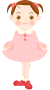 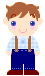 臺北市立大學附設實驗國民小學110學年度校訂課程 ( 一 )年級上學期「禮貌高手」教學活動設計臺北市立大學附設實驗國民小學110學年度校訂課程 ( 一 )年級上學期「模範楷模推薦」教學活動設計小狐狸選模範生驕傲的小狐狸是動物學校裡成績最好的小朋友。他常常嘟著嘴，大聲批評他的動物朋友：「哼！麻雀的聲音這麼小，還敢上台說故事？」 「看！青蛙考試考得真差哇！」 「聽！猴子們的叫聲實在好吵啊！」 小狐狸身邊的朋友，聽見他的批評都很難過。不只如此，小狐狸走路的時候常常心不在焉，而且只要下課鐘一響，他就馬上往遊樂場衝去，老是撞到別人。排隊時，前面的同學沒注意自己排歪了，他就趕緊往前站，把別人擠出去。 上課時，小狐狸坐在椅子上的姿勢千奇百怪，有時靠在椅背上，讓椅子搖一搖；有時趴在桌上懶洋洋的，坐姿常常是歪歪扭扭的，雖然老師ㄧ再糾正他也沒有用。 吃飯時，小狐狸發出很大的聲音，而且吃到一半，就拿著餐盤走來走去和別的同學聊天，邊走邊吃。大象老師請他回座位吃，他就一手拿湯匙，一手撐著頭，一副沒力氣的模樣。動物們都覺得小狐狸很沒禮貌，但是他卻一點也沒有自覺。 
這一天，大象老師跟大家宣佈：「我們要選模範生；當選的同學就是大家學習的榜樣喔！」 小狐狸第一個舉手發言：「我！我！我！大家一定會選我！我最聰明，考試考得最好，誰也比不上我！」 但是經過大家公開選舉的結果，是由謙虛又有禮貌的小白兔萱萱當選『模範生』，小狐狸連一票都沒得到。小狐狸難過得哭著去問大象老師：「為什麼？萱萱考試考得並沒有比我好呀？」大象老師只是請小狐狸安安靜靜的觀察萱萱的日常生活行為，老師還特別要他看看「萱萱是如何用餐的喔！」 於是小狐狸跟在小白兔的後面，經過了一整天仔細觀察，他終於知道小白兔為什麼這麼受大家的喜愛了！他看見小白兔遇到蝴蝶姑娘，蝴蝶姑娘正在跳舞，小白兔讚歎地說：「蝴蝶姑娘的舞姿真是美麗呀！」蝴蝶姑娘聽了笑咪咪地對他說：「謝謝你！」 過了一會兒，小白兔遇見小花貓，也讚歎小花貓玩球的技術真高明！ 小白兔經過小黃狗的家，小黃狗正在替主人看家，就讚歎小黃狗的忠心。 小白兔總是用謙恭有禮的態度讚美別人，因此，大家都稱許小白兔是有禮懂事的小寶貝，也都喜歡和他做朋友。小狐狸觀察到平時他從未注意到的事，萱萱臉上總是帶著笑容，對別人的態度非常溫和懇切。 吃飯的時間到了，萱萱用餐的禮儀果然和小狐狸完全不一樣，他不但坐姿正確，沒發出半點咀嚼的聲音，而且坐下來好好的吃完一頓餐，小狐狸總算知道自己平時的姿態有多麼不適當了。 小狐狸覺得很慚愧，平時他太自大，又毛毛躁躁，看不到別人的優點，要不是這一次模範生選舉的慘敗，他大概也無法靜下來，看到同學表現出的禮儀之美，小狐狸終於明白：「愛的表現在於形態上，對人一定要溫和懇切」。他決定要向小白兔學習，做一個謙恭禮讓、人見人愛的小朋友。  <<模範生>>學習單  一年  班    號      姓名          一、哪些小朋友可以叫他模範生？(請打V)    □是大家學習的好榜樣  □是我的好朋友二、模範生的好行為值得我們學習，讓我們越來越棒喔！☆我一共得了(       )個圈圈我做得很不錯的項目有哪些？(                         ) 我還要更努力的項目有哪些？(                         ) 三、請推薦2位你心目中值得讓全班學習的同學(可包括自己)☆爸媽鼓勵的話或家長簽名：臺北市立大學附設實驗國民小學110學年度校訂課程 ( 一 )年級上學期「拜訪圖書館」教學活動設計臺北市立大學附設實驗國民小學110學年度校訂課程 ( 一 )年級上學期「校慶課程」教學活動設計臺北市立大學附小一年級彩裝遊行學習單    小朋友，12月21日是本校的校慶運動會，運動會中的第一個表演節目「彩裝遊行」，將由一年級和六年級聯合演出，請你來動動腦、想一想，當天你想打扮成什麼樣的造型？請動手蒐集資料，並將你的想法寫下來和畫下來。一、我是這樣蒐集資料的：    ⬜ 自己想到           ⬜ 和家人討論  ⬜ 訪問有經驗的人     ⬜ 上網蒐集資料   ⬜ 其他_______________二、你想打扮成什麼呢？蝴蝶、巫師、大樹、鳥、仙女……    我想打扮成_______________________________________三、我要怎麼打扮？(在紙上畫圖表示，包括要使用的材料，寫得越詳細越好。)⬜ 頭飾_______________________________________________⬜ 服裝_______________________________________________     ⬜ 配件_______________________________________________⬜ 爸爸媽媽幫我完成的部分______________________   ⬜ 我自己完成的部分_______________________________   ⬜一一臺北市立大學附小一年級彩裝比賽評分單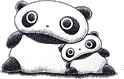 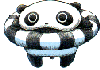 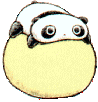 <彩裝遊行>                                                     小朋友，12月25日是我們學校的生日喔!請你動動腦，為這件背心設計美麗的圖案，有機會在校慶那天穿給全校師生看喔~ 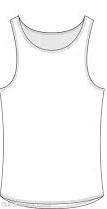 臺北市立大學附設實驗國民小學110學年度校訂課程 (  一  )年級上學期「我是生活高手」教學活動設計臺北市立大學附設實驗國民小學110學年度校訂課程 ( 一 )年級上學期「寒假生活規劃」教學活動設計臺北市立大學附小一年級校訂課程學習單我的寒假計畫　                              一年　　班　姓名：　　　　　班好高興喔！小朋友，要放寒假囉！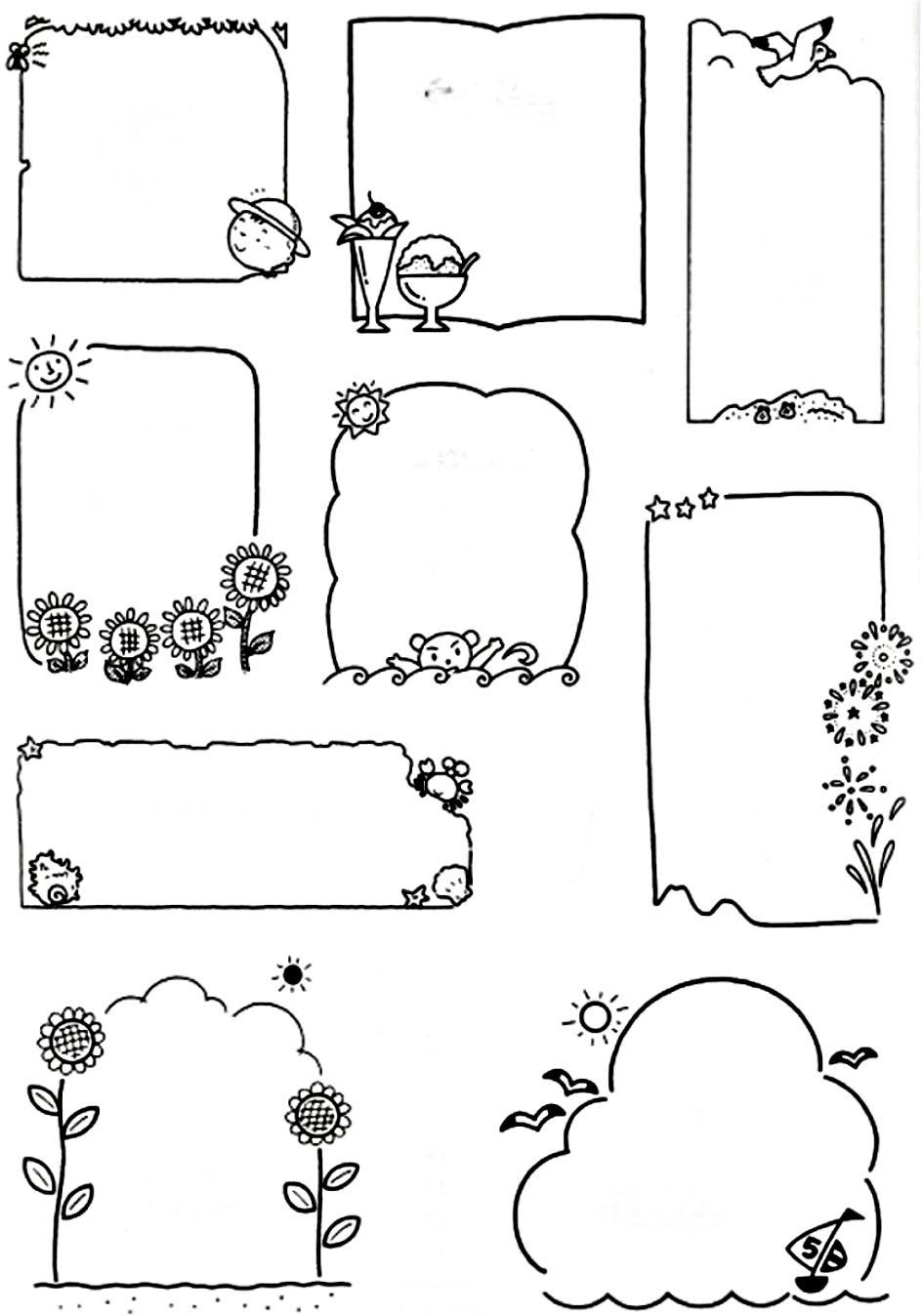 請你先想一想，寒假中你想要做些什麼事？或學些什麼東西？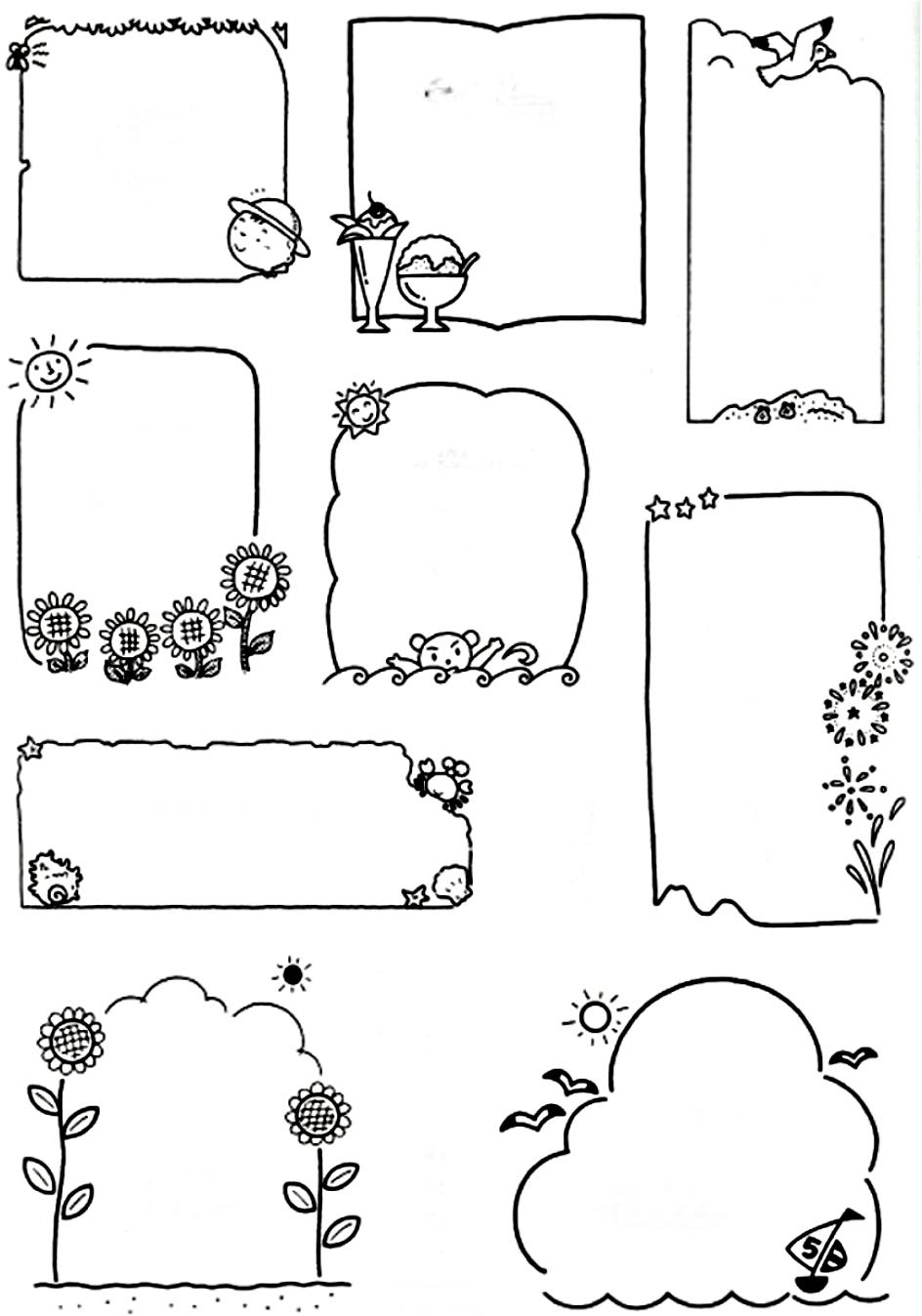 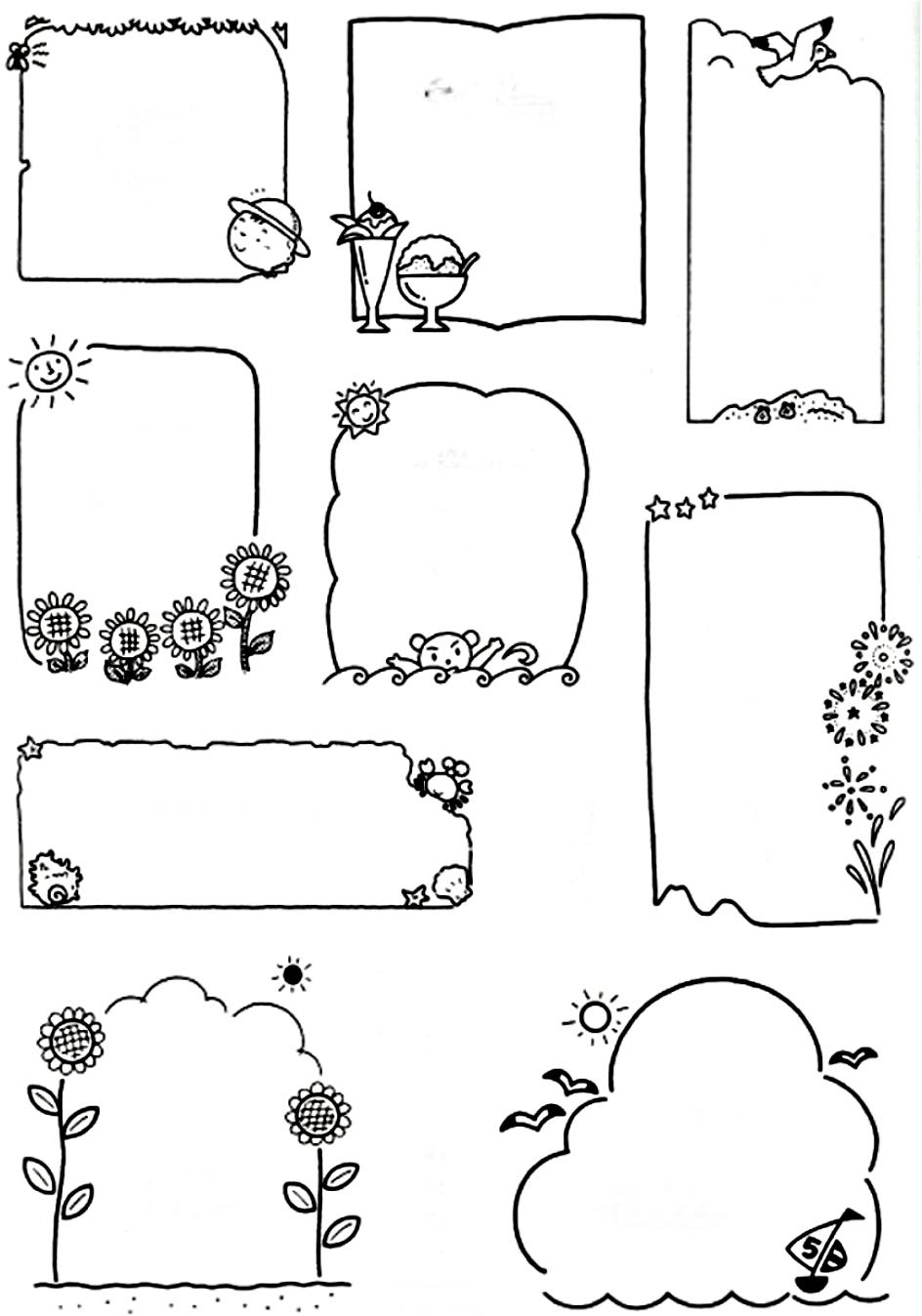 臺北市立大學附設實驗國民小學110學年度校訂課程( 一 )年級下學期「走進臺北城─附小與母校相對位置」教學活動設計臺北市立大學附小一年級校訂課程學習單—走進臺北城　一                    🞛                       🞛             和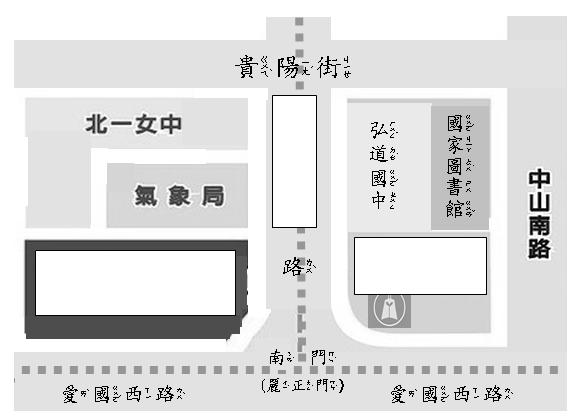 臺北市立大學附小一年級校訂課程學習單─走進臺北城                       一年   班    號 姓名         ✍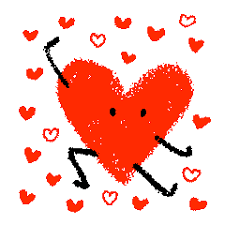 臺北市立大學附設實驗國民小學110學年度校訂課程 ( 一 )年級下學期「大手牽小手」教學活動設計臺北市立大學附設實驗國民小學110學年度校訂課程 ( 一 )年級下學期「人際高手」教學活動設計臺北市立大學附小一年級校本課程學習單　　　　　　　　　　ㄧ年    班    號姓名：　　　　　　爸媽愛的鼓勵： 臺北市立大學附小一年級校本課程學習單超級比一比佐賀的超級阿嬤跟怕浪費的奶奶，都一樣是愛惜物品出了名的奶奶，讓我們來比一比：臺北市立大學附設實驗國民小學110學年度校訂課程 ( 一 )年級下學期「模範、孝親、禮儀楷模選拔」教學活動設計姓名：　　　　☆我的表現共有(          )個圈(       　　　　　　　　　　　　　　　　   )☆家長鼓勵的話或簽名：一             ☆我的表現共有(          )個圈☆家長鼓勵的話或簽名：──────────────────────────────臺北市立大學附設實驗國民小學110學年度校訂課程 ( 一 )年級下學期「園遊會」教學活動設計臺北市立大學附小一年級校訂課程學習單快樂園遊會　                              一年　　班　姓名：　　　　　班　　今天是（　）年（　）月（　）日，附小舉辦園遊會的活動。我和（　　　　　　　　　）一起去逛園遊會，買了（　 　　）、（　　　）和（　　　　），還有玩（　 　　　　），這一次的園遊會我覺得（　　　　　），因為（　　　　　　　　　　　）。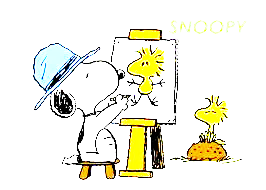 臺北市立大學附設實驗國民小學110學年度校訂課程( 一 )年級下學期「感恩的季節」教學活動設計臺北市立大學附設實驗國民小學110學年度校訂課程  ( 一 )年級下學期「藝術季」教學活動設計臺北市立大學附設實驗國民小學110學年度校訂課程 (  一 )年級下學期「快樂玩呼拉圈」教學活動設計臺北市立大學附設實驗國民小學110學年度校訂課程 ( 一 )年級下學期「性平宣導」教學活動設計臺北市立大學附小一年級校訂課程學習單我是身體的主人　                              一年　　班　姓名：　　　　　班　　小朋友，請你想一想，自己不想被碰觸的身體部位有哪些？請把你最不喜歡被碰觸的部位塗上紅色，比較不喜歡的部分塗上黃色，可以被碰觸的部位塗上綠色。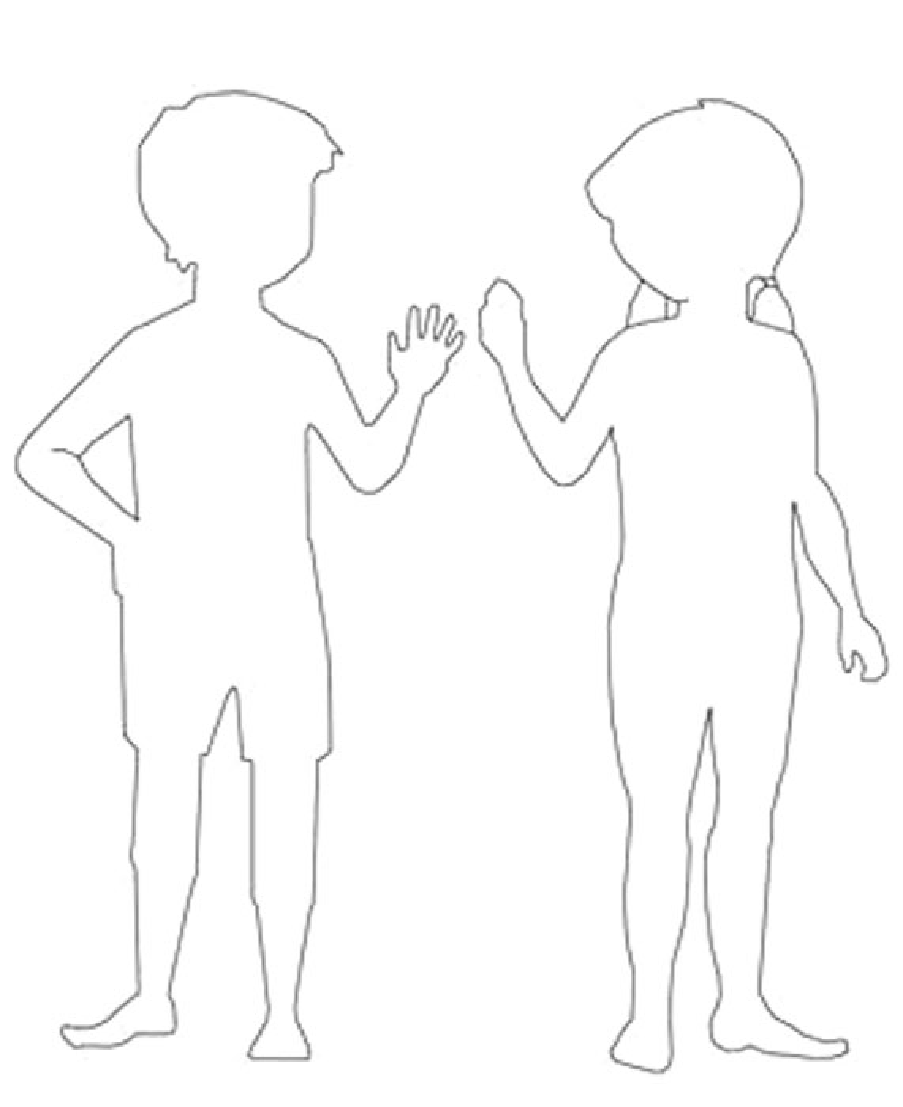 臺北市立大學附設實驗國民小學110學年度校訂課程 ( 一 )年級下學期「暑假生活規劃」教學活動設計臺北市立大學附小一年級校訂課程學習單我的暑假計畫　                              一年　　班　姓名：　　　　　班好高興喔！小朋友，要放暑假囉！請你先想一想，暑假中你想要做些什麼事？或學些什麼東西？臺北市立大學附設實驗國民小學110學年度校訂課程 ( 一 )年級下學期「我是生活高手──大掃除2」教學活動設計臺北市立大學附設實驗國民小學110學年度校訂課程 ( 一 )年級下學期「運算思維──專心大王2」教學活動設計我是專心大王學習單一了解規則了，準備開始：我是專心大王       班級(      )姓名(         )小朋友,請把專心紀錄卡的成果記在表格中：把每一個直排裡次數最多的圈起來。我得到 (      ) 的次數最多，共有(      )次你的笑臉變化是什麼樣子？請在下面畫出來：爸媽簽名與鼓勵：                            臺北市立大學附設實驗國民小學110學年度校訂課程 ( 一 )年級下學期「運算思維──我是整理高手2」教學活動設計臺北市立大學附小110學年度第一學期主題探索領域　一年級學生基本課程評量項目及評量規準對照表教學者：陳又華,嚴茹馨,鄭塋芝,施富皓,洪如杏,洪玉倩,尤素蘭,莊淑如臺北市立大學附小110學年度第二學期主題探索領域　一年級學生基本課程評量項目及評量規準對照表教學者：陳又華,嚴茹馨,鄭塋芝,施富皓,洪如杏,洪玉倩,尤素蘭,莊淑如第一學期(40節)第一學期(40節)第一學期(40節)第一學期(40節)第二學期(40節)第二學期(40節)第二學期(40節)第二學期(40節)單元名稱活動名稱節數實施月份單元名稱活動名稱節數實施月份走進臺北城-小一初體驗認識師長2節九月走進臺北城-認識母校與附小認識母校與附小的關係1節二月走進臺北城-小一初體驗當我們食在一起2節九月走進臺北城-認識母校與附小來去臺北市立大學2節二月走進臺北城-小一初體驗環保小尖兵2節九月大手牽小手開學快樂2節二月大手牽小手相見歡2節九月大手牽小手送你一份愛的禮物2節五月大手牽小手和學長姐逛校園1節九月大手牽小手祝福小語2節五-六月大手牽小手快樂大遊行1節十二月人際高手心情氣象台2節三月禮貌高手相處的禮貌2節十月人際高手佐賀的超級阿嬤4節三月禮貌高手禮尚往來2節十月禮儀暨孝親楷模選拔楷模選舉4節三-四月模範楷模推薦模範生選舉4節十月園遊會園遊會4節四月拜訪圖書館認識圖書館2節十月感恩的心將心比心1節五月校慶課程校慶的意義2節十一月感恩的心感恩計畫2節五月校慶課程主題式裝扮4節十一月藝術季美感體驗課程美的欣賞2節五月校慶課程彩裝走秀2節十二月快樂玩呼拉圏健康搖搖2節五月校慶課程體育表演活動～趣味闖關2節十二月性平宣導保護自己3節六月我是生活高手我長大了9節十二月暑假生活規劃暑假計畫1節六月寒假生活規劃寒假計畫1節一月我是生活高手大掃除2節六月運算思維專心大王2節六月運算思維我是整理高手2節六月美力生活問題解決品格價值自主學習一上走進臺北城-小一初體驗(6節)拜訪圖書館(2節)禮貌高手(4節)寒假生活規劃(1節)一上校慶課程(10節)我是生活高手(9節)模範楷模推薦(4節)一上大手牽小手(4節)一下走進臺北城-認識母校與附小(3節)性平宣導(3節)模範孝親禮儀楷模推薦(4節)快樂玩呼拉圏(2節)一下大手牽小手(6節)我是生活高手-大掃除(2節)人際高手(6節)園遊會(4節)一下藝術季美感體驗課程(2節)運算思維(4節)感恩活動(3節)暑假生活規劃(1節)主題名稱跨域合作□語文  □數學   □綜合活動   ☑生活□社會  □自然與科技    □健康與體育□藝術與人文   □英語   □本土語□語文  □數學   □綜合活動   ☑生活□社會  □自然與科技    □健康與體育□藝術與人文   □英語   □本土語□語文  □數學   □綜合活動   ☑生活□社會  □自然與科技    □健康與體育□藝術與人文   □英語   □本土語學習節數安排校本課程( 6 )節校本課程( 6 )節校本課程( 6 )節原設計者蔡桂香、孫久惠、陳玉珠、葉綠薇黃淑芬、毛玲茹、劉春玲、邱孟德蔡桂香、孫久惠、陳玉珠、葉綠薇黃淑芬、毛玲茹、劉春玲、邱孟德蔡桂香、孫久惠、陳玉珠、葉綠薇黃淑芬、毛玲茹、劉春玲、邱孟德修訂者洪如杏、嚴茹馨、鄭塋芝、許月玫黃郁文、洪玉倩、柯怡如、莊淑如洪如杏、嚴茹馨、鄭塋芝、許月玫黃郁文、洪玉倩、柯怡如、莊淑如洪如杏、嚴茹馨、鄭塋芝、許月玫黃郁文、洪玉倩、柯怡如、莊淑如教學者陳又華、嚴茹馨、鄭塋芝、施富皓洪如杏、洪玉倩、尤素蘭、莊淑如陳又華、嚴茹馨、鄭塋芝、施富皓洪如杏、洪玉倩、尤素蘭、莊淑如陳又華、嚴茹馨、鄭塋芝、施富皓洪如杏、洪玉倩、尤素蘭、莊淑如適用 年級一年級一年級一年級課程設計理念一年級為學生小學生涯的開始，本課程設計希望藉由認識在學校學習的過程中，與自己相關的人物，製造在團體中與人互動的機會，增加與他人互動的經驗，從外在的體驗學習與內在的省思，增進學生對學習環境的認識與了解。一年級為學生小學生涯的開始，本課程設計希望藉由認識在學校學習的過程中，與自己相關的人物，製造在團體中與人互動的機會，增加與他人互動的經驗，從外在的體驗學習與內在的省思，增進學生對學習環境的認識與了解。一年級為學生小學生涯的開始，本課程設計希望藉由認識在學校學習的過程中，與自己相關的人物，製造在團體中與人互動的機會，增加與他人互動的經驗，從外在的體驗學習與內在的省思，增進學生對學習環境的認識與了解。一年級為學生小學生涯的開始，本課程設計希望藉由認識在學校學習的過程中，與自己相關的人物，製造在團體中與人互動的機會，增加與他人互動的經驗，從外在的體驗學習與內在的省思，增進學生對學習環境的認識與了解。一年級為學生小學生涯的開始，本課程設計希望藉由認識在學校學習的過程中，與自己相關的人物，製造在團體中與人互動的機會，增加與他人互動的經驗，從外在的體驗學習與內在的省思，增進學生對學習環境的認識與了解。一年級為學生小學生涯的開始，本課程設計希望藉由認識在學校學習的過程中，與自己相關的人物，製造在團體中與人互動的機會，增加與他人互動的經驗，從外在的體驗學習與內在的省思，增進學生對學習環境的認識與了解。一年級為學生小學生涯的開始，本課程設計希望藉由認識在學校學習的過程中，與自己相關的人物，製造在團體中與人互動的機會，增加與他人互動的經驗，從外在的體驗學習與內在的省思，增進學生對學習環境的認識與了解。領綱核心素養生活-E-A2 學習各種探究人、事、物的方法並理解探究後所獲得的道理，增進系統思考與解決問題的能力。生活-E-A2 學習各種探究人、事、物的方法並理解探究後所獲得的道理，增進系統思考與解決問題的能力。生活-E-A2 學習各種探究人、事、物的方法並理解探究後所獲得的道理，增進系統思考與解決問題的能力。生活-E-A2 學習各種探究人、事、物的方法並理解探究後所獲得的道理，增進系統思考與解決問題的能力。生活-E-A2 學習各種探究人、事、物的方法並理解探究後所獲得的道理，增進系統思考與解決問題的能力。生活-E-A2 學習各種探究人、事、物的方法並理解探究後所獲得的道理，增進系統思考與解決問題的能力。生活-E-A2 學習各種探究人、事、物的方法並理解探究後所獲得的道理，增進系統思考與解決問題的能力。學習表現2-I-1 以感官和知覺探索生活中的人、事、物，覺察事物及環境的特性。 3-I-1 願意參與各種學習活動，表現好奇與求知探究之心。6-I-3 覺察生活中的規範與儀，探究其意義，並願意遵守。6-I-5 覺察人與環境的依存關係，進而珍惜資源，愛護環境、尊重生命。2-I-1 以感官和知覺探索生活中的人、事、物，覺察事物及環境的特性。 3-I-1 願意參與各種學習活動，表現好奇與求知探究之心。6-I-3 覺察生活中的規範與儀，探究其意義，並願意遵守。6-I-5 覺察人與環境的依存關係，進而珍惜資源，愛護環境、尊重生命。學習內容A-I-2 事物變化現象的觀察。C-I-3 探究生活事物的方法與技能。F-I-1 工作任務理解與工作目標設定的練習。E-I-1 生活習慣的養成。E-I-2 生活規範的實踐。E-I-3 自我行為的檢視與調整。E-I-4 對他人的感謝與服務。A-I-2 事物變化現象的觀察。C-I-3 探究生活事物的方法與技能。F-I-1 工作任務理解與工作目標設定的練習。E-I-1 生活習慣的養成。E-I-2 生活規範的實踐。E-I-3 自我行為的檢視與調整。E-I-4 對他人的感謝與服務。A-I-2 事物變化現象的觀察。C-I-3 探究生活事物的方法與技能。F-I-1 工作任務理解與工作目標設定的練習。E-I-1 生活習慣的養成。E-I-2 生活規範的實踐。E-I-3 自我行為的檢視與調整。E-I-4 對他人的感謝與服務。A-I-2 事物變化現象的觀察。C-I-3 探究生活事物的方法與技能。F-I-1 工作任務理解與工作目標設定的練習。E-I-1 生活習慣的養成。E-I-2 生活規範的實踐。E-I-3 自我行為的檢視與調整。E-I-4 對他人的感謝與服務。學習目標知道校園生活自理的步驟。(知識方法)透過檢核表省思自己校園生活自理的情形。(態度意願)有需求時能主動解決校園的生活問題。(應用實踐)知道校園生活自理的步驟。(知識方法)透過檢核表省思自己校園生活自理的情形。(態度意願)有需求時能主動解決校園的生活問題。(應用實踐)知道校園生活自理的步驟。(知識方法)透過檢核表省思自己校園生活自理的情形。(態度意願)有需求時能主動解決校園的生活問題。(應用實踐)知道校園生活自理的步驟。(知識方法)透過檢核表省思自己校園生活自理的情形。(態度意願)有需求時能主動解決校園的生活問題。(應用實踐)知道校園生活自理的步驟。(知識方法)透過檢核表省思自己校園生活自理的情形。(態度意願)有需求時能主動解決校園的生活問題。(應用實踐)知道校園生活自理的步驟。(知識方法)透過檢核表省思自己校園生活自理的情形。(態度意願)有需求時能主動解決校園的生活問題。(應用實踐)知道校園生活自理的步驟。(知識方法)透過檢核表省思自己校園生活自理的情形。(態度意願)有需求時能主動解決校園的生活問題。(應用實踐)融入議題□性別平等教育  □人權教育  □環境教育  □海洋教育  □能源教育  □家庭教育□原住民族教育  ☑品德教育  □生命教育  □法治教育  □資訊教育  □安全教育□防災教育      □生涯規劃教育  □多元文化教育□閱讀素養教育  ☑戶外教育  □國際教育□性別平等教育  □人權教育  □環境教育  □海洋教育  □能源教育  □家庭教育□原住民族教育  ☑品德教育  □生命教育  □法治教育  □資訊教育  □安全教育□防災教育      □生涯規劃教育  □多元文化教育□閱讀素養教育  ☑戶外教育  □國際教育□性別平等教育  □人權教育  □環境教育  □海洋教育  □能源教育  □家庭教育□原住民族教育  ☑品德教育  □生命教育  □法治教育  □資訊教育  □安全教育□防災教育      □生涯規劃教育  □多元文化教育□閱讀素養教育  ☑戶外教育  □國際教育□性別平等教育  □人權教育  □環境教育  □海洋教育  □能源教育  □家庭教育□原住民族教育  ☑品德教育  □生命教育  □法治教育  □資訊教育  □安全教育□防災教育      □生涯規劃教育  □多元文化教育□閱讀素養教育  ☑戶外教育  □國際教育□性別平等教育  □人權教育  □環境教育  □海洋教育  □能源教育  □家庭教育□原住民族教育  ☑品德教育  □生命教育  □法治教育  □資訊教育  □安全教育□防災教育      □生涯規劃教育  □多元文化教育□閱讀素養教育  ☑戶外教育  □國際教育□性別平等教育  □人權教育  □環境教育  □海洋教育  □能源教育  □家庭教育□原住民族教育  ☑品德教育  □生命教育  □法治教育  □資訊教育  □安全教育□防災教育      □生涯規劃教育  □多元文化教育□閱讀素養教育  ☑戶外教育  □國際教育□性別平等教育  □人權教育  □環境教育  □海洋教育  □能源教育  □家庭教育□原住民族教育  ☑品德教育  □生命教育  □法治教育  □資訊教育  □安全教育□防災教育      □生涯規劃教育  □多元文化教育□閱讀素養教育  ☑戶外教育  □國際教育議題內涵品E1良好生活習慣與德行。品E2自尊尊人與自愛愛人。戶E1善用教室外、戶外及校外教學，認識生活環境(自然或人為)。品E1良好生活習慣與德行。品E2自尊尊人與自愛愛人。戶E1善用教室外、戶外及校外教學，認識生活環境(自然或人為)。品E1良好生活習慣與德行。品E2自尊尊人與自愛愛人。戶E1善用教室外、戶外及校外教學，認識生活環境(自然或人為)。品E1良好生活習慣與德行。品E2自尊尊人與自愛愛人。戶E1善用教室外、戶外及校外教學，認識生活環境(自然或人為)。品E1良好生活習慣與德行。品E2自尊尊人與自愛愛人。戶E1善用教室外、戶外及校外教學，認識生活環境(自然或人為)。品E1良好生活習慣與德行。品E2自尊尊人與自愛愛人。戶E1善用教室外、戶外及校外教學，認識生活環境(自然或人為)。品E1良好生活習慣與德行。品E2自尊尊人與自愛愛人。戶E1善用教室外、戶外及校外教學，認識生活環境(自然或人為)。教材資源自編自編自編自編自編自編自編活動名稱學習目標學習活動歷程（學習任務與學習策略說明）學習活動歷程（學習任務與學習策略說明）學習活動歷程（學習任務與學習策略說明）學習活動歷程（學習任務與學習策略說明）教學時間評量方法/工具當我們「食」在一起知道校園生活自理的步驟。透過檢核表省思自己校園生活自理的情形。體驗活動(品E1) 教師請小朋友提前帶餐具到教室。請小朋友介紹餐具名稱及使用時機與方式。省思活動觀察同學們帶來的各種餐具，從中選擇適合在校用餐使用的餐具。分組討論：餐前準備(收拾桌面、洗手、打菜方式)的工作。用餐禮儀(不要與人大聲交談、充分咀嚼、小心使用餐具……)要遵守。餐後收拾(處理廚餘、整理桌面、餐後潔牙)的方法。實踐活動用餐後，分享自己用餐經驗，欣賞同學的優點。檢核自己的表現(如附件)。體驗活動(品E1) 教師請小朋友提前帶餐具到教室。請小朋友介紹餐具名稱及使用時機與方式。省思活動觀察同學們帶來的各種餐具，從中選擇適合在校用餐使用的餐具。分組討論：餐前準備(收拾桌面、洗手、打菜方式)的工作。用餐禮儀(不要與人大聲交談、充分咀嚼、小心使用餐具……)要遵守。餐後收拾(處理廚餘、整理桌面、餐後潔牙)的方法。實踐活動用餐後，分享自己用餐經驗，欣賞同學的優點。檢核自己的表現(如附件)。體驗活動(品E1) 教師請小朋友提前帶餐具到教室。請小朋友介紹餐具名稱及使用時機與方式。省思活動觀察同學們帶來的各種餐具，從中選擇適合在校用餐使用的餐具。分組討論：餐前準備(收拾桌面、洗手、打菜方式)的工作。用餐禮儀(不要與人大聲交談、充分咀嚼、小心使用餐具……)要遵守。餐後收拾(處理廚餘、整理桌面、餐後潔牙)的方法。實踐活動用餐後，分享自己用餐經驗，欣賞同學的優點。檢核自己的表現(如附件)。體驗活動(品E1) 教師請小朋友提前帶餐具到教室。請小朋友介紹餐具名稱及使用時機與方式。省思活動觀察同學們帶來的各種餐具，從中選擇適合在校用餐使用的餐具。分組討論：餐前準備(收拾桌面、洗手、打菜方式)的工作。用餐禮儀(不要與人大聲交談、充分咀嚼、小心使用餐具……)要遵守。餐後收拾(處理廚餘、整理桌面、餐後潔牙)的方法。實踐活動用餐後，分享自己用餐經驗，欣賞同學的優點。檢核自己的表現(如附件)。102010舉手發表小組討論檢核表他是我老師有需求時能主動解決校園的生活問題體驗活動(配合學校輔導室認識師長活動) ( 品E2)透過校園師長的介紹，認識校長及行政各處室的主任及處室服務項目。透過活動加深學生印象。集合全學年小朋友在活動中心或操場。由輔導室主任透過各 種活動介紹校長、各處室主任、一年級全體老師、警衛及健康中心阿姨讓全體一年級小朋友認識。每位師長對全體小朋友介紹自己。由輔導室帶領帶動唱活動，讓小朋友在快樂的活動中與師長同樂。省思活動各處室負責的事情和我有什麼關係呢？辦公室禮貌:進入各處室時，應該要如何表現呢？實踐活動認識級任導師：導師在教室中以簡報協助學生認識同學年其他班導師，也向同學做自我介紹。介紹科任老師:導師利用簡報介紹該班所有科任老師。完成他是我老師作業單(如附件)。體驗活動(配合學校輔導室認識師長活動) ( 品E2)透過校園師長的介紹，認識校長及行政各處室的主任及處室服務項目。透過活動加深學生印象。集合全學年小朋友在活動中心或操場。由輔導室主任透過各 種活動介紹校長、各處室主任、一年級全體老師、警衛及健康中心阿姨讓全體一年級小朋友認識。每位師長對全體小朋友介紹自己。由輔導室帶領帶動唱活動，讓小朋友在快樂的活動中與師長同樂。省思活動各處室負責的事情和我有什麼關係呢？辦公室禮貌:進入各處室時，應該要如何表現呢？實踐活動認識級任導師：導師在教室中以簡報協助學生認識同學年其他班導師，也向同學做自我介紹。介紹科任老師:導師利用簡報介紹該班所有科任老師。完成他是我老師作業單(如附件)。體驗活動(配合學校輔導室認識師長活動) ( 品E2)透過校園師長的介紹，認識校長及行政各處室的主任及處室服務項目。透過活動加深學生印象。集合全學年小朋友在活動中心或操場。由輔導室主任透過各 種活動介紹校長、各處室主任、一年級全體老師、警衛及健康中心阿姨讓全體一年級小朋友認識。每位師長對全體小朋友介紹自己。由輔導室帶領帶動唱活動，讓小朋友在快樂的活動中與師長同樂。省思活動各處室負責的事情和我有什麼關係呢？辦公室禮貌:進入各處室時，應該要如何表現呢？實踐活動認識級任導師：導師在教室中以簡報協助學生認識同學年其他班導師，也向同學做自我介紹。介紹科任老師:導師利用簡報介紹該班所有科任老師。完成他是我老師作業單(如附件)。體驗活動(配合學校輔導室認識師長活動) ( 品E2)透過校園師長的介紹，認識校長及行政各處室的主任及處室服務項目。透過活動加深學生印象。集合全學年小朋友在活動中心或操場。由輔導室主任透過各 種活動介紹校長、各處室主任、一年級全體老師、警衛及健康中心阿姨讓全體一年級小朋友認識。每位師長對全體小朋友介紹自己。由輔導室帶領帶動唱活動，讓小朋友在快樂的活動中與師長同樂。省思活動各處室負責的事情和我有什麼關係呢？辦公室禮貌:進入各處室時，應該要如何表現呢？實踐活動認識級任導師：導師在教室中以簡報協助學生認識同學年其他班導師，也向同學做自我介紹。介紹科任老師:導師利用簡報介紹該班所有科任老師。完成他是我老師作業單(如附件)。40102010體驗討論實作環保小尖兵透過檢核表省思自己校園生活自理的情形。體驗活動 (戶E1)欣賞學校環保資源回收影片。教師帶小朋友分享家裡垃圾處理的經驗，分辨垃圾與資源回收物的不同。省思活動透過小組分類活動，認識學校資源回收的類別。認識學校資源回收的方式、時間、地點。實踐活動實際操作回收前的處理(清洗、壓扁……)。體驗活動 (戶E1)欣賞學校環保資源回收影片。教師帶小朋友分享家裡垃圾處理的經驗，分辨垃圾與資源回收物的不同。省思活動透過小組分類活動，認識學校資源回收的類別。認識學校資源回收的方式、時間、地點。實踐活動實際操作回收前的處理(清洗、壓扁……)。體驗活動 (戶E1)欣賞學校環保資源回收影片。教師帶小朋友分享家裡垃圾處理的經驗，分辨垃圾與資源回收物的不同。省思活動透過小組分類活動，認識學校資源回收的類別。認識學校資源回收的方式、時間、地點。實踐活動實際操作回收前的處理(清洗、壓扁……)。體驗活動 (戶E1)欣賞學校環保資源回收影片。教師帶小朋友分享家裡垃圾處理的經驗，分辨垃圾與資源回收物的不同。省思活動透過小組分類活動，認識學校資源回收的類別。認識學校資源回收的方式、時間、地點。實踐活動實際操作回收前的處理(清洗、壓扁……)。201010討論實作在校用餐自我檢核項目在校用餐自我檢核項目表現很好我有做到我要加油我的具體優良表現或特殊優良事蹟用餐前我會先將桌面收乾淨我的具體優良表現或特殊優良事蹟用餐前我會在用餐前洗手我的具體優良表現或特殊優良事蹟用餐前我會學習如何打菜我的具體優良表現或特殊優良事蹟用餐時吃飯能安靜　不大聲說話我的具體優良表現或特殊優良事蹟用餐時我會充分咀嚼食物我的具體優良表現或特殊優良事蹟用餐時我會正確使用餐具我的具體優良表現或特殊優良事蹟用餐後我會學習處理廚餘家長簽名：用餐後我會整理桌面收好餐具家長簽名：用餐後我會做潔牙工作家長簽名：主題名稱大手牽小手大手牽小手大手牽小手大手牽小手大手牽小手大手牽小手大手牽小手跨域合作☑語文  □數學   □綜合活動   ☑生活□社會  □自然與科技    □健康與體育□藝術與人文   □英語   □本土語☑語文  □數學   □綜合活動   ☑生活□社會  □自然與科技    □健康與體育□藝術與人文   □英語   □本土語☑語文  □數學   □綜合活動   ☑生活□社會  □自然與科技    □健康與體育□藝術與人文   □英語   □本土語☑語文  □數學   □綜合活動   ☑生活□社會  □自然與科技    □健康與體育□藝術與人文   □英語   □本土語學習節數安排校本課程( 4 )節校本課程( 4 )節原設計者蔡桂香、孫久惠、陳玉珠、葉綠薇黃淑芬、毛玲茹、劉春玲、邱孟德蔡桂香、孫久惠、陳玉珠、葉綠薇黃淑芬、毛玲茹、劉春玲、邱孟德蔡桂香、孫久惠、陳玉珠、葉綠薇黃淑芬、毛玲茹、劉春玲、邱孟德修訂者洪如杏、嚴茹馨、鄭塋芝、許月玫黃郁文、洪玉倩、柯怡如、莊淑如洪如杏、嚴茹馨、鄭塋芝、許月玫黃郁文、洪玉倩、柯怡如、莊淑如洪如杏、嚴茹馨、鄭塋芝、許月玫黃郁文、洪玉倩、柯怡如、莊淑如教學者陳又華、嚴茹馨、鄭塋芝、施富皓洪如杏、洪玉倩、尤素蘭、莊淑如陳又華、嚴茹馨、鄭塋芝、施富皓洪如杏、洪玉倩、尤素蘭、莊淑如陳又華、嚴茹馨、鄭塋芝、施富皓洪如杏、洪玉倩、尤素蘭、莊淑如適用 年級一年級一年級一年級課程設計理念大手牽小手是本校校本課程，由六年級哥哥、姐姐擔任大手，照顧、引導校園新鮮人「小一生」，藉由相見歡活動建立情誼，「和學長姐逛校園」活動，探索校園裡有特色的地方。校慶時再由「六年級的大手」牽著「一年級的小手」繞場一圈進行「彩裝遊行」。大手牽小手是本校校本課程，由六年級哥哥、姐姐擔任大手，照顧、引導校園新鮮人「小一生」，藉由相見歡活動建立情誼，「和學長姐逛校園」活動，探索校園裡有特色的地方。校慶時再由「六年級的大手」牽著「一年級的小手」繞場一圈進行「彩裝遊行」。大手牽小手是本校校本課程，由六年級哥哥、姐姐擔任大手，照顧、引導校園新鮮人「小一生」，藉由相見歡活動建立情誼，「和學長姐逛校園」活動，探索校園裡有特色的地方。校慶時再由「六年級的大手」牽著「一年級的小手」繞場一圈進行「彩裝遊行」。大手牽小手是本校校本課程，由六年級哥哥、姐姐擔任大手，照顧、引導校園新鮮人「小一生」，藉由相見歡活動建立情誼，「和學長姐逛校園」活動，探索校園裡有特色的地方。校慶時再由「六年級的大手」牽著「一年級的小手」繞場一圈進行「彩裝遊行」。大手牽小手是本校校本課程，由六年級哥哥、姐姐擔任大手，照顧、引導校園新鮮人「小一生」，藉由相見歡活動建立情誼，「和學長姐逛校園」活動，探索校園裡有特色的地方。校慶時再由「六年級的大手」牽著「一年級的小手」繞場一圈進行「彩裝遊行」。大手牽小手是本校校本課程，由六年級哥哥、姐姐擔任大手，照顧、引導校園新鮮人「小一生」，藉由相見歡活動建立情誼，「和學長姐逛校園」活動，探索校園裡有特色的地方。校慶時再由「六年級的大手」牽著「一年級的小手」繞場一圈進行「彩裝遊行」。大手牽小手是本校校本課程，由六年級哥哥、姐姐擔任大手，照顧、引導校園新鮮人「小一生」，藉由相見歡活動建立情誼，「和學長姐逛校園」活動，探索校園裡有特色的地方。校慶時再由「六年級的大手」牽著「一年級的小手」繞場一圈進行「彩裝遊行」。領綱核心素養生活-E-A1 透過自己與外界的連結，產生自我感知並能對自己有正向的看法，進而愛惜自己，同時透過對生活事物的探索與探究，體會與感受學習的樂趣，並能主動發現問題及解決問題，持續學習。生活-E-A2 學習各種探究人、事、物的方法並理解探究後所獲得的道理，增進系統思考與解決問題的能力。生活-E-B3 感受與體會生活中人、事、物的真、善與美，欣賞生活中美的多元形式與表現，在創作中覺察美的元素，逐漸發展美的敏覺。生活-E-C2覺察自己的情緒與行為表現可能對他人和環境有所影響，用合宜的方式與人友善互動，願意共同完成工作任務，展現尊重、溝通以及合作的技巧。生活-E-A1 透過自己與外界的連結，產生自我感知並能對自己有正向的看法，進而愛惜自己，同時透過對生活事物的探索與探究，體會與感受學習的樂趣，並能主動發現問題及解決問題，持續學習。生活-E-A2 學習各種探究人、事、物的方法並理解探究後所獲得的道理，增進系統思考與解決問題的能力。生活-E-B3 感受與體會生活中人、事、物的真、善與美，欣賞生活中美的多元形式與表現，在創作中覺察美的元素，逐漸發展美的敏覺。生活-E-C2覺察自己的情緒與行為表現可能對他人和環境有所影響，用合宜的方式與人友善互動，願意共同完成工作任務，展現尊重、溝通以及合作的技巧。生活-E-A1 透過自己與外界的連結，產生自我感知並能對自己有正向的看法，進而愛惜自己，同時透過對生活事物的探索與探究，體會與感受學習的樂趣，並能主動發現問題及解決問題，持續學習。生活-E-A2 學習各種探究人、事、物的方法並理解探究後所獲得的道理，增進系統思考與解決問題的能力。生活-E-B3 感受與體會生活中人、事、物的真、善與美，欣賞生活中美的多元形式與表現，在創作中覺察美的元素，逐漸發展美的敏覺。生活-E-C2覺察自己的情緒與行為表現可能對他人和環境有所影響，用合宜的方式與人友善互動，願意共同完成工作任務，展現尊重、溝通以及合作的技巧。生活-E-A1 透過自己與外界的連結，產生自我感知並能對自己有正向的看法，進而愛惜自己，同時透過對生活事物的探索與探究，體會與感受學習的樂趣，並能主動發現問題及解決問題，持續學習。生活-E-A2 學習各種探究人、事、物的方法並理解探究後所獲得的道理，增進系統思考與解決問題的能力。生活-E-B3 感受與體會生活中人、事、物的真、善與美，欣賞生活中美的多元形式與表現，在創作中覺察美的元素，逐漸發展美的敏覺。生活-E-C2覺察自己的情緒與行為表現可能對他人和環境有所影響，用合宜的方式與人友善互動，願意共同完成工作任務，展現尊重、溝通以及合作的技巧。生活-E-A1 透過自己與外界的連結，產生自我感知並能對自己有正向的看法，進而愛惜自己，同時透過對生活事物的探索與探究，體會與感受學習的樂趣，並能主動發現問題及解決問題，持續學習。生活-E-A2 學習各種探究人、事、物的方法並理解探究後所獲得的道理，增進系統思考與解決問題的能力。生活-E-B3 感受與體會生活中人、事、物的真、善與美，欣賞生活中美的多元形式與表現，在創作中覺察美的元素，逐漸發展美的敏覺。生活-E-C2覺察自己的情緒與行為表現可能對他人和環境有所影響，用合宜的方式與人友善互動，願意共同完成工作任務，展現尊重、溝通以及合作的技巧。生活-E-A1 透過自己與外界的連結，產生自我感知並能對自己有正向的看法，進而愛惜自己，同時透過對生活事物的探索與探究，體會與感受學習的樂趣，並能主動發現問題及解決問題，持續學習。生活-E-A2 學習各種探究人、事、物的方法並理解探究後所獲得的道理，增進系統思考與解決問題的能力。生活-E-B3 感受與體會生活中人、事、物的真、善與美，欣賞生活中美的多元形式與表現，在創作中覺察美的元素，逐漸發展美的敏覺。生活-E-C2覺察自己的情緒與行為表現可能對他人和環境有所影響，用合宜的方式與人友善互動，願意共同完成工作任務，展現尊重、溝通以及合作的技巧。生活-E-A1 透過自己與外界的連結，產生自我感知並能對自己有正向的看法，進而愛惜自己，同時透過對生活事物的探索與探究，體會與感受學習的樂趣，並能主動發現問題及解決問題，持續學習。生活-E-A2 學習各種探究人、事、物的方法並理解探究後所獲得的道理，增進系統思考與解決問題的能力。生活-E-B3 感受與體會生活中人、事、物的真、善與美，欣賞生活中美的多元形式與表現，在創作中覺察美的元素，逐漸發展美的敏覺。生活-E-C2覺察自己的情緒與行為表現可能對他人和環境有所影響，用合宜的方式與人友善互動，願意共同完成工作任務，展現尊重、溝通以及合作的技巧。學習表現1-I-1 探索並分享對自己及相關人、事、物的感受與想法。1-I-4 珍視自己並學習照顧自己的方法，且能適切、安全的行動2-I-1 以感官和知覺探索生活中的人、事、物，覺察事物及環境的特性。3-I-1 願意參與各種學習活動，表現好奇與求知探究之心。1-I-1 探索並分享對自己及相關人、事、物的感受與想法。1-I-4 珍視自己並學習照顧自己的方法，且能適切、安全的行動2-I-1 以感官和知覺探索生活中的人、事、物，覺察事物及環境的特性。3-I-1 願意參與各種學習活動，表現好奇與求知探究之心。學習內容學習內容B-I-2 社會環境之美的體認。B-I-3 環境的探索與愛護。D-I-1 自我與他人關係的認識。D-I-4 共同工作並相互協助。B-I-2 社會環境之美的體認。B-I-3 環境的探索與愛護。D-I-1 自我與他人關係的認識。D-I-4 共同工作並相互協助。B-I-2 社會環境之美的體認。B-I-3 環境的探索與愛護。D-I-1 自我與他人關係的認識。D-I-4 共同工作並相互協助。學習目標探索與學長姐相處的感受。分享自己與學長姐相處的經驗。知道校園中的危險的地點，並知道保護自己的方法。體會團隊合作的意義，並能關懷團隊的成員。運用相對位置閱讀平面圖了解校園生活場所的位置。探索與學長姐相處的感受。分享自己與學長姐相處的經驗。知道校園中的危險的地點，並知道保護自己的方法。體會團隊合作的意義，並能關懷團隊的成員。運用相對位置閱讀平面圖了解校園生活場所的位置。探索與學長姐相處的感受。分享自己與學長姐相處的經驗。知道校園中的危險的地點，並知道保護自己的方法。體會團隊合作的意義，並能關懷團隊的成員。運用相對位置閱讀平面圖了解校園生活場所的位置。探索與學長姐相處的感受。分享自己與學長姐相處的經驗。知道校園中的危險的地點，並知道保護自己的方法。體會團隊合作的意義，並能關懷團隊的成員。運用相對位置閱讀平面圖了解校園生活場所的位置。探索與學長姐相處的感受。分享自己與學長姐相處的經驗。知道校園中的危險的地點，並知道保護自己的方法。體會團隊合作的意義，並能關懷團隊的成員。運用相對位置閱讀平面圖了解校園生活場所的位置。探索與學長姐相處的感受。分享自己與學長姐相處的經驗。知道校園中的危險的地點，並知道保護自己的方法。體會團隊合作的意義，並能關懷團隊的成員。運用相對位置閱讀平面圖了解校園生活場所的位置。探索與學長姐相處的感受。分享自己與學長姐相處的經驗。知道校園中的危險的地點，並知道保護自己的方法。體會團隊合作的意義，並能關懷團隊的成員。運用相對位置閱讀平面圖了解校園生活場所的位置。融入議題□性別平等教育  ☑人權教育 □環境教育  □海洋教育  □能源教育  □家庭教育□原住民族教育  □品德教育  □生命教育  □法治教育  □資訊教育  ☑安全教育□防災教育      □生涯規劃教育  □多元文化教育□閱讀素養教育  □戶外教育  □國際教育□性別平等教育  ☑人權教育 □環境教育  □海洋教育  □能源教育  □家庭教育□原住民族教育  □品德教育  □生命教育  □法治教育  □資訊教育  ☑安全教育□防災教育      □生涯規劃教育  □多元文化教育□閱讀素養教育  □戶外教育  □國際教育□性別平等教育  ☑人權教育 □環境教育  □海洋教育  □能源教育  □家庭教育□原住民族教育  □品德教育  □生命教育  □法治教育  □資訊教育  ☑安全教育□防災教育      □生涯規劃教育  □多元文化教育□閱讀素養教育  □戶外教育  □國際教育□性別平等教育  ☑人權教育 □環境教育  □海洋教育  □能源教育  □家庭教育□原住民族教育  □品德教育  □生命教育  □法治教育  □資訊教育  ☑安全教育□防災教育      □生涯規劃教育  □多元文化教育□閱讀素養教育  □戶外教育  □國際教育□性別平等教育  ☑人權教育 □環境教育  □海洋教育  □能源教育  □家庭教育□原住民族教育  □品德教育  □生命教育  □法治教育  □資訊教育  ☑安全教育□防災教育      □生涯規劃教育  □多元文化教育□閱讀素養教育  □戶外教育  □國際教育□性別平等教育  ☑人權教育 □環境教育  □海洋教育  □能源教育  □家庭教育□原住民族教育  □品德教育  □生命教育  □法治教育  □資訊教育  ☑安全教育□防災教育      □生涯規劃教育  □多元文化教育□閱讀素養教育  □戶外教育  □國際教育□性別平等教育  ☑人權教育 □環境教育  □海洋教育  □能源教育  □家庭教育□原住民族教育  □品德教育  □生命教育  □法治教育  □資訊教育  ☑安全教育□防災教育      □生涯規劃教育  □多元文化教育□閱讀素養教育  □戶外教育  □國際教育議題內涵人E3了解每個人需求的不同，並討論與遵守團體的規則。安E4探討日常生活應該注意的安全。人E3了解每個人需求的不同，並討論與遵守團體的規則。安E4探討日常生活應該注意的安全。人E3了解每個人需求的不同，並討論與遵守團體的規則。安E4探討日常生活應該注意的安全。人E3了解每個人需求的不同，並討論與遵守團體的規則。安E4探討日常生活應該注意的安全。人E3了解每個人需求的不同，並討論與遵守團體的規則。安E4探討日常生活應該注意的安全。人E3了解每個人需求的不同，並討論與遵守團體的規則。安E4探討日常生活應該注意的安全。人E3了解每個人需求的不同，並討論與遵守團體的規則。安E4探討日常生活應該注意的安全。教材資源自編自編自編自編自編自編自編活動名稱學習目標學習活動歷程（學習任務與學習策略說明）學習活動歷程（學習任務與學習策略說明）學習活動歷程（學習任務與學習策略說明）學習活動歷程（學習任務與學習策略說明）教學時間評量方法/工具活動一：相見歡探索與學長姐相處的感受。分享自己與學長姐相處的經驗。體驗活動(人E3)引導學生發現自己外觀上的特徵，並以此製作出符合個人特色的名片，送給學長姐。發揮創意設計獨特的自我介紹，並練習送名片與介紹自己，使學長姐們能更快地認識自己。引導學生進行可以讓學長姐與學弟妹彼此認識的「相見歡」活動，例如：大手印小手印、指印畫、賓果配對或趣味遊戲…等。和六年級班級約定時間，進行「相見歡」活動。省思活動第一次見到六年級哥哥姐姐的感覺如何？和哥哥姐姐進行活動時，感覺如何？實踐活動利用下課時間，拜訪自己的哥哥姐姐。體驗活動(人E3)引導學生發現自己外觀上的特徵，並以此製作出符合個人特色的名片，送給學長姐。發揮創意設計獨特的自我介紹，並練習送名片與介紹自己，使學長姐們能更快地認識自己。引導學生進行可以讓學長姐與學弟妹彼此認識的「相見歡」活動，例如：大手印小手印、指印畫、賓果配對或趣味遊戲…等。和六年級班級約定時間，進行「相見歡」活動。省思活動第一次見到六年級哥哥姐姐的感覺如何？和哥哥姐姐進行活動時，感覺如何？實踐活動利用下課時間，拜訪自己的哥哥姐姐。體驗活動(人E3)引導學生發現自己外觀上的特徵，並以此製作出符合個人特色的名片，送給學長姐。發揮創意設計獨特的自我介紹，並練習送名片與介紹自己，使學長姐們能更快地認識自己。引導學生進行可以讓學長姐與學弟妹彼此認識的「相見歡」活動，例如：大手印小手印、指印畫、賓果配對或趣味遊戲…等。和六年級班級約定時間，進行「相見歡」活動。省思活動第一次見到六年級哥哥姐姐的感覺如何？和哥哥姐姐進行活動時，感覺如何？實踐活動利用下課時間，拜訪自己的哥哥姐姐。體驗活動(人E3)引導學生發現自己外觀上的特徵，並以此製作出符合個人特色的名片，送給學長姐。發揮創意設計獨特的自我介紹，並練習送名片與介紹自己，使學長姐們能更快地認識自己。引導學生進行可以讓學長姐與學弟妹彼此認識的「相見歡」活動，例如：大手印小手印、指印畫、賓果配對或趣味遊戲…等。和六年級班級約定時間，進行「相見歡」活動。省思活動第一次見到六年級哥哥姐姐的感覺如何？和哥哥姐姐進行活動時，感覺如何？實踐活動利用下課時間，拜訪自己的哥哥姐姐。2節口頭發表作品展示活動二：和學長姐逛校園（認識校園相對位置） 探索與學長姐相處的感受。分享自己與學長姐相處的經驗。知道校園中的危險的地點，並知道保護自己的方法。運用相對位置閱讀平面圖了解校園生活場所的位置。活動二：和學長姐逛校園 (晨光時間1節) (安E4)體驗活動引導學生了解「和學長姐逛校園」活動的流程與目的。叮嚀「和學長姐逛校園」需要注意的事項。配合輔導室進行「和學長姐逛校園」活動。省思活動和六年級哥哥姊姊一起逛校園的感覺如何？校園裡哪個地方你覺得最好玩？哪個地方你覺得是危險的地方？實踐活動完成「逛校園」學習單在校園平面圖上，把自己去過的地點塗上顏色。活動二：和學長姐逛校園 (晨光時間1節) (安E4)體驗活動引導學生了解「和學長姐逛校園」活動的流程與目的。叮嚀「和學長姐逛校園」需要注意的事項。配合輔導室進行「和學長姐逛校園」活動。省思活動和六年級哥哥姊姊一起逛校園的感覺如何？校園裡哪個地方你覺得最好玩？哪個地方你覺得是危險的地方？實踐活動完成「逛校園」學習單在校園平面圖上，把自己去過的地點塗上顏色。活動二：和學長姐逛校園 (晨光時間1節) (安E4)體驗活動引導學生了解「和學長姐逛校園」活動的流程與目的。叮嚀「和學長姐逛校園」需要注意的事項。配合輔導室進行「和學長姐逛校園」活動。省思活動和六年級哥哥姊姊一起逛校園的感覺如何？校園裡哪個地方你覺得最好玩？哪個地方你覺得是危險的地方？實踐活動完成「逛校園」學習單在校園平面圖上，把自己去過的地點塗上顏色。活動二：和學長姐逛校園 (晨光時間1節) (安E4)體驗活動引導學生了解「和學長姐逛校園」活動的流程與目的。叮嚀「和學長姐逛校園」需要注意的事項。配合輔導室進行「和學長姐逛校園」活動。省思活動和六年級哥哥姊姊一起逛校園的感覺如何？校園裡哪個地方你覺得最好玩？哪個地方你覺得是危險的地方？實踐活動完成「逛校園」學習單在校園平面圖上，把自己去過的地點塗上顏色。1節學習單～逛校園活動三：快樂大遊行體會團隊合作的意義，並能關懷團隊的成員。1.校慶當天，一年級的小朋友先在教室「彩裝打扮」，準備在全校眼前展現最美的一面。2.在操場跑道集合，由「六年級的大手」牽著「一年級的小手」出場，繞場一圈。1.校慶當天，一年級的小朋友先在教室「彩裝打扮」，準備在全校眼前展現最美的一面。2.在操場跑道集合，由「六年級的大手」牽著「一年級的小手」出場，繞場一圈。1.校慶當天，一年級的小朋友先在教室「彩裝打扮」，準備在全校眼前展現最美的一面。2.在操場跑道集合，由「六年級的大手」牽著「一年級的小手」出場，繞場一圈。1.校慶當天，一年級的小朋友先在教室「彩裝打扮」，準備在全校眼前展現最美的一面。2.在操場跑道集合，由「六年級的大手」牽著「一年級的小手」出場，繞場一圈。校慶當天1節實作我回家的方式 □走路回家  　□搭公車回家   □爸媽來接我  □安親班來接我1.警衛室□我找到警衛室了。警衛室有  □一位  □兩位  警衛叔叔。2.圖書館□我找到圖書館了。我可以在圖書館裡　□看書　□吃東西。3.合作社□我找到合作社了。我可以到合作社　□買簿本   □擦藥。4.健康中心□我找到健康中心了。健康中心有  □一位  □兩位  護士阿姨。我可以到健康中心  □擦藥　□借書 。5. 籃球場旁的遊戲器材區□我找到籃球場旁的遊戲器材區了。我玩遊戲器材時，如果有很多小朋友，我應該□排隊　□擠來擠去。6. 廁所□我找到廁所了。我上完廁所  □要沖水  □不需要洗手。7. 垃圾場□我找到垃圾場了。六年級教室□我找到大哥哥(大姐姐)的教室了。大哥哥 (大姐姐)的教室在　□三樓　□四樓。110學年度一年級校定課程──大手牽小手《學校平面簡圖》學習單   一年   班    號 姓名             小朋友，請把你參觀過的地點塗上顏色：110學年度一年級校定課程──大手牽小手《學校平面簡圖》學習單   一年   班    號 姓名             小朋友，請把你參觀過的地點塗上顏色：110學年度一年級校定課程──大手牽小手《學校平面簡圖》學習單   一年   班    號 姓名             小朋友，請把你參觀過的地點塗上顏色：110學年度一年級校定課程──大手牽小手《學校平面簡圖》學習單   一年   班    號 姓名             小朋友，請把你參觀過的地點塗上顏色：110學年度一年級校定課程──大手牽小手《學校平面簡圖》學習單   一年   班    號 姓名             小朋友，請把你參觀過的地點塗上顏色：110學年度一年級校定課程──大手牽小手《學校平面簡圖》學習單   一年   班    號 姓名             小朋友，請把你參觀過的地點塗上顏色：110學年度一年級校定課程──大手牽小手《學校平面簡圖》學習單   一年   班    號 姓名             小朋友，請把你參觀過的地點塗上顏色：110學年度一年級校定課程──大手牽小手《學校平面簡圖》學習單   一年   班    號 姓名             小朋友，請把你參觀過的地點塗上顏色：110學年度一年級校定課程──大手牽小手《學校平面簡圖》學習單   一年   班    號 姓名             小朋友，請把你參觀過的地點塗上顏色：110學年度一年級校定課程──大手牽小手《學校平面簡圖》學習單   一年   班    號 姓名             小朋友，請把你參觀過的地點塗上顏色：一年級教師休息室一年二班一年一班樓梯間潛能班書法教室樓梯間一年三班一樓幼稚園一樓幼稚園一樓幼稚園一樓幼稚園一樓幼稚園廁所廁所表藝教室樓梯間表藝教室一年四班課外活動組一年五班家長會一年六班樓梯間樓梯間一年七班學務處研發處一年八班前川堂前川堂前校門前校門二年一班教務處警衛室警衛室二年二班教務處廁所圖書館圖書館樓梯間輔導室校長室主題名稱禮貌高手禮貌高手禮貌高手禮貌高手禮貌高手禮貌高手禮貌高手跨域合作□語文  □數學   □綜合活動   ☑生活□社會  □自然與科技    □健康與體育□藝術與人文   □英語   □本土語□語文  □數學   □綜合活動   ☑生活□社會  □自然與科技    □健康與體育□藝術與人文   □英語   □本土語□語文  □數學   □綜合活動   ☑生活□社會  □自然與科技    □健康與體育□藝術與人文   □英語   □本土語□語文  □數學   □綜合活動   ☑生活□社會  □自然與科技    □健康與體育□藝術與人文   □英語   □本土語學習節數安排校本課程(4)節校本課程(4)節原設計者蔡桂香、孫久惠、陳玉珠、葉綠薇黃淑芬、毛玲茹、劉春玲、邱孟德蔡桂香、孫久惠、陳玉珠、葉綠薇黃淑芬、毛玲茹、劉春玲、邱孟德蔡桂香、孫久惠、陳玉珠、葉綠薇黃淑芬、毛玲茹、劉春玲、邱孟德修訂者洪如杏、嚴茹馨、鄭塋芝、許月玫黃郁文、洪玉倩、柯怡如、莊淑如洪如杏、嚴茹馨、鄭塋芝、許月玫黃郁文、洪玉倩、柯怡如、莊淑如洪如杏、嚴茹馨、鄭塋芝、許月玫黃郁文、洪玉倩、柯怡如、莊淑如教學者陳又華、嚴茹馨、鄭塋芝、施富皓洪如杏、洪玉倩、尤素蘭、莊淑如陳又華、嚴茹馨、鄭塋芝、施富皓洪如杏、洪玉倩、尤素蘭、莊淑如陳又華、嚴茹馨、鄭塋芝、施富皓洪如杏、洪玉倩、尤素蘭、莊淑如適用 年級一年級一年級一年級課程設計理念一年級為學生小學生涯的開始，為了讓孩子能更快適應學校生活，本課程以學習者為中心，幫助學生增進自我的認識與了解，學習與人相處，進而關懷他人。一年級為學生小學生涯的開始，為了讓孩子能更快適應學校生活，本課程以學習者為中心，幫助學生增進自我的認識與了解，學習與人相處，進而關懷他人。一年級為學生小學生涯的開始，為了讓孩子能更快適應學校生活，本課程以學習者為中心，幫助學生增進自我的認識與了解，學習與人相處，進而關懷他人。一年級為學生小學生涯的開始，為了讓孩子能更快適應學校生活，本課程以學習者為中心，幫助學生增進自我的認識與了解，學習與人相處，進而關懷他人。一年級為學生小學生涯的開始，為了讓孩子能更快適應學校生活，本課程以學習者為中心，幫助學生增進自我的認識與了解，學習與人相處，進而關懷他人。一年級為學生小學生涯的開始，為了讓孩子能更快適應學校生活，本課程以學習者為中心，幫助學生增進自我的認識與了解，學習與人相處，進而關懷他人。一年級為學生小學生涯的開始，為了讓孩子能更快適應學校生活，本課程以學習者為中心，幫助學生增進自我的認識與了解，學習與人相處，進而關懷他人。領綱核心素養生活-E-C1 覺察自己、他人和環境的關係，體會生活禮儀與團體規範的意義，學習尊重他人、愛護生活環境及關懷生命，並於生活中實踐，同時能省思自己在團體中所應扮演的角色，在能力所及或與他人合作的情況下，為改善事情而努力或採取改進行動。生活-E-C2覺察自己的情緒與行為表現可能對他人和環境有所影響，用合宜的方式與人友善互動，願意共同完成工作任務，展現尊重、溝通以及合作的技巧。生活-E-C1 覺察自己、他人和環境的關係，體會生活禮儀與團體規範的意義，學習尊重他人、愛護生活環境及關懷生命，並於生活中實踐，同時能省思自己在團體中所應扮演的角色，在能力所及或與他人合作的情況下，為改善事情而努力或採取改進行動。生活-E-C2覺察自己的情緒與行為表現可能對他人和環境有所影響，用合宜的方式與人友善互動，願意共同完成工作任務，展現尊重、溝通以及合作的技巧。生活-E-C1 覺察自己、他人和環境的關係，體會生活禮儀與團體規範的意義，學習尊重他人、愛護生活環境及關懷生命，並於生活中實踐，同時能省思自己在團體中所應扮演的角色，在能力所及或與他人合作的情況下，為改善事情而努力或採取改進行動。生活-E-C2覺察自己的情緒與行為表現可能對他人和環境有所影響，用合宜的方式與人友善互動，願意共同完成工作任務，展現尊重、溝通以及合作的技巧。生活-E-C1 覺察自己、他人和環境的關係，體會生活禮儀與團體規範的意義，學習尊重他人、愛護生活環境及關懷生命，並於生活中實踐，同時能省思自己在團體中所應扮演的角色，在能力所及或與他人合作的情況下，為改善事情而努力或採取改進行動。生活-E-C2覺察自己的情緒與行為表現可能對他人和環境有所影響，用合宜的方式與人友善互動，願意共同完成工作任務，展現尊重、溝通以及合作的技巧。生活-E-C1 覺察自己、他人和環境的關係，體會生活禮儀與團體規範的意義，學習尊重他人、愛護生活環境及關懷生命，並於生活中實踐，同時能省思自己在團體中所應扮演的角色，在能力所及或與他人合作的情況下，為改善事情而努力或採取改進行動。生活-E-C2覺察自己的情緒與行為表現可能對他人和環境有所影響，用合宜的方式與人友善互動，願意共同完成工作任務，展現尊重、溝通以及合作的技巧。生活-E-C1 覺察自己、他人和環境的關係，體會生活禮儀與團體規範的意義，學習尊重他人、愛護生活環境及關懷生命，並於生活中實踐，同時能省思自己在團體中所應扮演的角色，在能力所及或與他人合作的情況下，為改善事情而努力或採取改進行動。生活-E-C2覺察自己的情緒與行為表現可能對他人和環境有所影響，用合宜的方式與人友善互動，願意共同完成工作任務，展現尊重、溝通以及合作的技巧。生活-E-C1 覺察自己、他人和環境的關係，體會生活禮儀與團體規範的意義，學習尊重他人、愛護生活環境及關懷生命，並於生活中實踐，同時能省思自己在團體中所應扮演的角色，在能力所及或與他人合作的情況下，為改善事情而努力或採取改進行動。生活-E-C2覺察自己的情緒與行為表現可能對他人和環境有所影響，用合宜的方式與人友善互動，願意共同完成工作任務，展現尊重、溝通以及合作的技巧。學習表現生6-I-3 覺察生活中的規範與禮儀，探究其意義，並願意遵守。生7-I-1 以對方能理解的語彙或合宜的方式，表達對人、事、物的觀察與意見。生7-I-3 覺知他人的感受，體會他人的立場及學習體諒他人，並尊重和自己不同觀點的意見。生6-I-3 覺察生活中的規範與禮儀，探究其意義，並願意遵守。生7-I-1 以對方能理解的語彙或合宜的方式，表達對人、事、物的觀察與意見。生7-I-3 覺知他人的感受，體會他人的立場及學習體諒他人，並尊重和自己不同觀點的意見。學習內容學習內容生D-I-1 自我與他人關係的認識。 生D-I-3 聆聽與回應的表現。生E-I-3 自我行為的檢視與調整。生D-I-1 自我與他人關係的認識。 生D-I-3 聆聽與回應的表現。生E-I-3 自我行為的檢視與調整。生D-I-1 自我與他人關係的認識。 生D-I-3 聆聽與回應的表現。生E-I-3 自我行為的檢視與調整。學習目標1.學會合宜的打招呼方式。2.將「請」、「謝謝」、「對不起」掛在嘴邊並落實在生活中。3.明白禮貌的重要性並學會以禮待人。1.學會合宜的打招呼方式。2.將「請」、「謝謝」、「對不起」掛在嘴邊並落實在生活中。3.明白禮貌的重要性並學會以禮待人。1.學會合宜的打招呼方式。2.將「請」、「謝謝」、「對不起」掛在嘴邊並落實在生活中。3.明白禮貌的重要性並學會以禮待人。1.學會合宜的打招呼方式。2.將「請」、「謝謝」、「對不起」掛在嘴邊並落實在生活中。3.明白禮貌的重要性並學會以禮待人。1.學會合宜的打招呼方式。2.將「請」、「謝謝」、「對不起」掛在嘴邊並落實在生活中。3.明白禮貌的重要性並學會以禮待人。1.學會合宜的打招呼方式。2.將「請」、「謝謝」、「對不起」掛在嘴邊並落實在生活中。3.明白禮貌的重要性並學會以禮待人。1.學會合宜的打招呼方式。2.將「請」、「謝謝」、「對不起」掛在嘴邊並落實在生活中。3.明白禮貌的重要性並學會以禮待人。融入議題□性別平等教育  □人權教育 □環境教育  □海洋教育  □能源教育  □家庭教育□原住民族教育  ☑品德教育  □生命教育  □法治教育  □資訊教育  □安全教育□防災教育      □生涯規劃教育  □多元文化教育□閱讀素養教育  □戶外教育  □國際教育□性別平等教育  □人權教育 □環境教育  □海洋教育  □能源教育  □家庭教育□原住民族教育  ☑品德教育  □生命教育  □法治教育  □資訊教育  □安全教育□防災教育      □生涯規劃教育  □多元文化教育□閱讀素養教育  □戶外教育  □國際教育□性別平等教育  □人權教育 □環境教育  □海洋教育  □能源教育  □家庭教育□原住民族教育  ☑品德教育  □生命教育  □法治教育  □資訊教育  □安全教育□防災教育      □生涯規劃教育  □多元文化教育□閱讀素養教育  □戶外教育  □國際教育□性別平等教育  □人權教育 □環境教育  □海洋教育  □能源教育  □家庭教育□原住民族教育  ☑品德教育  □生命教育  □法治教育  □資訊教育  □安全教育□防災教育      □生涯規劃教育  □多元文化教育□閱讀素養教育  □戶外教育  □國際教育□性別平等教育  □人權教育 □環境教育  □海洋教育  □能源教育  □家庭教育□原住民族教育  ☑品德教育  □生命教育  □法治教育  □資訊教育  □安全教育□防災教育      □生涯規劃教育  □多元文化教育□閱讀素養教育  □戶外教育  □國際教育□性別平等教育  □人權教育 □環境教育  □海洋教育  □能源教育  □家庭教育□原住民族教育  ☑品德教育  □生命教育  □法治教育  □資訊教育  □安全教育□防災教育      □生涯規劃教育  □多元文化教育□閱讀素養教育  □戶外教育  □國際教育□性別平等教育  □人權教育 □環境教育  □海洋教育  □能源教育  □家庭教育□原住民族教育  ☑品德教育  □生命教育  □法治教育  □資訊教育  □安全教育□防災教育      □生涯規劃教育  □多元文化教育□閱讀素養教育  □戶外教育  □國際教育議題內涵品 E1 良好生活習慣與德行。品 E2 自尊尊人與自愛愛人。品 E1 良好生活習慣與德行。品 E2 自尊尊人與自愛愛人。品 E1 良好生活習慣與德行。品 E2 自尊尊人與自愛愛人。品 E1 良好生活習慣與德行。品 E2 自尊尊人與自愛愛人。品 E1 良好生活習慣與德行。品 E2 自尊尊人與自愛愛人。品 E1 良好生活習慣與德行。品 E2 自尊尊人與自愛愛人。品 E1 良好生活習慣與德行。品 E2 自尊尊人與自愛愛人。教材資源自編自編自編自編自編自編自編活動名稱學習目標學習活動歷程（學習任務與學習策略說明）學習活動歷程（學習任務與學習策略說明）學習活動歷程（學習任務與學習策略說明）學習活動歷程（學習任務與學習策略說明）教學時間評量方法/工具相處的禮貌禮尚往來學會合宜的打招呼方式將「請」、「謝謝」、「對不起」掛在嘴邊並落實在生活中明白禮貌的重要性並學會以禮待人體驗活動(品E2)要怎麼做大家才會相處得很快樂?有禮貌的表現才能讓大家相處愉快，那要如何做到有禮貌呢?說明打招呼的場合與示範打招呼的方法。省思活動說明「請」、「謝謝」、「對不起」的用法與時機。導引學生在日常生活中落實有禮貌的表現。實踐活動在日常生活中確實做到有禮貌的表現，並觀察同學的行為，以利進行模範生選舉。體驗活動教師觀察學生日常生活表現，引導學生注意自身的行為。（可以狀況劇方式呈現）省思活動(品E1)引導學生思考什麼是有禮貌的行為表現？引導學生思考為什麼要對別人有禮貌呢？引導學生思考什麼是正確的用餐禮儀？歸納禮貌的重要性。想一想，當身旁的人需要我們關心問候時，我們該怎麼做？引導學生歸納禮貌問候別人的方法或技巧。教師分享自身有禮貌待人的經驗故事。學生分享自身有禮貌待人的經驗故事。歸納以禮待人所帶來的生活。實踐活動配合禮貌小天使活動，鼓勵學生進行禮貌運動完成本單元檢核表。體驗活動(品E2)要怎麼做大家才會相處得很快樂?有禮貌的表現才能讓大家相處愉快，那要如何做到有禮貌呢?說明打招呼的場合與示範打招呼的方法。省思活動說明「請」、「謝謝」、「對不起」的用法與時機。導引學生在日常生活中落實有禮貌的表現。實踐活動在日常生活中確實做到有禮貌的表現，並觀察同學的行為，以利進行模範生選舉。體驗活動教師觀察學生日常生活表現，引導學生注意自身的行為。（可以狀況劇方式呈現）省思活動(品E1)引導學生思考什麼是有禮貌的行為表現？引導學生思考為什麼要對別人有禮貌呢？引導學生思考什麼是正確的用餐禮儀？歸納禮貌的重要性。想一想，當身旁的人需要我們關心問候時，我們該怎麼做？引導學生歸納禮貌問候別人的方法或技巧。教師分享自身有禮貌待人的經驗故事。學生分享自身有禮貌待人的經驗故事。歸納以禮待人所帶來的生活。實踐活動配合禮貌小天使活動，鼓勵學生進行禮貌運動完成本單元檢核表。體驗活動(品E2)要怎麼做大家才會相處得很快樂?有禮貌的表現才能讓大家相處愉快，那要如何做到有禮貌呢?說明打招呼的場合與示範打招呼的方法。省思活動說明「請」、「謝謝」、「對不起」的用法與時機。導引學生在日常生活中落實有禮貌的表現。實踐活動在日常生活中確實做到有禮貌的表現，並觀察同學的行為，以利進行模範生選舉。體驗活動教師觀察學生日常生活表現，引導學生注意自身的行為。（可以狀況劇方式呈現）省思活動(品E1)引導學生思考什麼是有禮貌的行為表現？引導學生思考為什麼要對別人有禮貌呢？引導學生思考什麼是正確的用餐禮儀？歸納禮貌的重要性。想一想，當身旁的人需要我們關心問候時，我們該怎麼做？引導學生歸納禮貌問候別人的方法或技巧。教師分享自身有禮貌待人的經驗故事。學生分享自身有禮貌待人的經驗故事。歸納以禮待人所帶來的生活。實踐活動配合禮貌小天使活動，鼓勵學生進行禮貌運動完成本單元檢核表。體驗活動(品E2)要怎麼做大家才會相處得很快樂?有禮貌的表現才能讓大家相處愉快，那要如何做到有禮貌呢?說明打招呼的場合與示範打招呼的方法。省思活動說明「請」、「謝謝」、「對不起」的用法與時機。導引學生在日常生活中落實有禮貌的表現。實踐活動在日常生活中確實做到有禮貌的表現，並觀察同學的行為，以利進行模範生選舉。體驗活動教師觀察學生日常生活表現，引導學生注意自身的行為。（可以狀況劇方式呈現）省思活動(品E1)引導學生思考什麼是有禮貌的行為表現？引導學生思考為什麼要對別人有禮貌呢？引導學生思考什麼是正確的用餐禮儀？歸納禮貌的重要性。想一想，當身旁的人需要我們關心問候時，我們該怎麼做？引導學生歸納禮貌問候別人的方法或技巧。教師分享自身有禮貌待人的經驗故事。學生分享自身有禮貌待人的經驗故事。歸納以禮待人所帶來的生活。實踐活動配合禮貌小天使活動，鼓勵學生進行禮貌運動完成本單元檢核表。40404040口頭發表口頭發表實作實作   口頭發表口頭發表實作主題名稱模範生選舉模範生選舉模範生選舉模範生選舉模範生選舉模範生選舉跨域合作☑語文  □數學   □綜合活動   ☑生活□社會  □自然與科技    □健康與體育□藝術與人文   □英語   □本土語☑語文  □數學   □綜合活動   ☑生活□社會  □自然與科技    □健康與體育□藝術與人文   □英語   □本土語☑語文  □數學   □綜合活動   ☑生活□社會  □自然與科技    □健康與體育□藝術與人文   □英語   □本土語學習節數安排校本課程(4)節校本課程(4)節原設計者蔡桂香、孫久惠、陳玉珠、葉綠薇黃淑芬、毛玲茹、劉春玲、邱孟德蔡桂香、孫久惠、陳玉珠、葉綠薇黃淑芬、毛玲茹、劉春玲、邱孟德修訂者洪如杏、嚴茹馨、鄭塋芝、許月玫黃郁文、洪玉倩、柯怡如、莊淑如洪如杏、嚴茹馨、鄭塋芝、許月玫黃郁文、洪玉倩、柯怡如、莊淑如洪如杏、嚴茹馨、鄭塋芝、許月玫黃郁文、洪玉倩、柯怡如、莊淑如教學者陳又華、嚴茹馨、鄭塋芝、施富皓洪如杏、洪玉倩、尤素蘭、莊淑如陳又華、嚴茹馨、鄭塋芝、施富皓洪如杏、洪玉倩、尤素蘭、莊淑如適用 年級一年級一年級一年級課程設計理念透過模範生的選舉，討論、學習正向行為的表達方法。透過模範生的選舉，討論、學習正向行為的表達方法。透過模範生的選舉，討論、學習正向行為的表達方法。透過模範生的選舉，討論、學習正向行為的表達方法。透過模範生的選舉，討論、學習正向行為的表達方法。透過模範生的選舉，討論、學習正向行為的表達方法。領綱核心素養國-E-C1 閱讀各類文本， 從中培養是非判斷的能力，以了解自己與所處社會的關係，培養同理心與責任感，關懷自然生態與增進公民意識生活-E-C1 覺察自己、他人和環境的關係，體會生活禮儀與團體規範的意義，學習尊重他人、愛護生活環境及關懷生命，並於生活中實踐，同時能省思自己在團體中所應扮演的角色，在能力所及或與他人合作的情況下，為改善事情而努力或採取改進行動。國-E-C1 閱讀各類文本， 從中培養是非判斷的能力，以了解自己與所處社會的關係，培養同理心與責任感，關懷自然生態與增進公民意識生活-E-C1 覺察自己、他人和環境的關係，體會生活禮儀與團體規範的意義，學習尊重他人、愛護生活環境及關懷生命，並於生活中實踐，同時能省思自己在團體中所應扮演的角色，在能力所及或與他人合作的情況下，為改善事情而努力或採取改進行動。國-E-C1 閱讀各類文本， 從中培養是非判斷的能力，以了解自己與所處社會的關係，培養同理心與責任感，關懷自然生態與增進公民意識生活-E-C1 覺察自己、他人和環境的關係，體會生活禮儀與團體規範的意義，學習尊重他人、愛護生活環境及關懷生命，並於生活中實踐，同時能省思自己在團體中所應扮演的角色，在能力所及或與他人合作的情況下，為改善事情而努力或採取改進行動。國-E-C1 閱讀各類文本， 從中培養是非判斷的能力，以了解自己與所處社會的關係，培養同理心與責任感，關懷自然生態與增進公民意識生活-E-C1 覺察自己、他人和環境的關係，體會生活禮儀與團體規範的意義，學習尊重他人、愛護生活環境及關懷生命，並於生活中實踐，同時能省思自己在團體中所應扮演的角色，在能力所及或與他人合作的情況下，為改善事情而努力或採取改進行動。國-E-C1 閱讀各類文本， 從中培養是非判斷的能力，以了解自己與所處社會的關係，培養同理心與責任感，關懷自然生態與增進公民意識生活-E-C1 覺察自己、他人和環境的關係，體會生活禮儀與團體規範的意義，學習尊重他人、愛護生活環境及關懷生命，並於生活中實踐，同時能省思自己在團體中所應扮演的角色，在能力所及或與他人合作的情況下，為改善事情而努力或採取改進行動。國-E-C1 閱讀各類文本， 從中培養是非判斷的能力，以了解自己與所處社會的關係，培養同理心與責任感，關懷自然生態與增進公民意識生活-E-C1 覺察自己、他人和環境的關係，體會生活禮儀與團體規範的意義，學習尊重他人、愛護生活環境及關懷生命，並於生活中實踐，同時能省思自己在團體中所應扮演的角色，在能力所及或與他人合作的情況下，為改善事情而努力或採取改進行動。學習表現國1-Ⅰ-3 能理解話語、詩歌、故事的訊息，有適切的表情跟肢體語言。生1-I-3 省思自我成長的歷程，體會其意義並知道自己進步的情形與努力的方向。國1-Ⅰ-3 能理解話語、詩歌、故事的訊息，有適切的表情跟肢體語言。生1-I-3 省思自我成長的歷程，體會其意義並知道自己進步的情形與努力的方向。學習內容國Ad-I-3 故事、童詩等。生A-I-3 自我省思。生E-I-3 自我行為的檢視與調整。國Ad-I-3 故事、童詩等。生A-I-3 自我省思。生E-I-3 自我行為的檢視與調整。國Ad-I-3 故事、童詩等。生A-I-3 自我省思。生E-I-3 自我行為的檢視與調整。學習目標1.透過"小狐狸選模範生"故事導讀，討論班上的模範生應有的表現。2.透過檢核表省思自己的表現，並在表格上互相推選男女候選代表。3.觀察模範生候選人的表現，學習正向行為的表達方法。4.透過投票，選舉班級模範生。1.透過"小狐狸選模範生"故事導讀，討論班上的模範生應有的表現。2.透過檢核表省思自己的表現，並在表格上互相推選男女候選代表。3.觀察模範生候選人的表現，學習正向行為的表達方法。4.透過投票，選舉班級模範生。1.透過"小狐狸選模範生"故事導讀，討論班上的模範生應有的表現。2.透過檢核表省思自己的表現，並在表格上互相推選男女候選代表。3.觀察模範生候選人的表現，學習正向行為的表達方法。4.透過投票，選舉班級模範生。1.透過"小狐狸選模範生"故事導讀，討論班上的模範生應有的表現。2.透過檢核表省思自己的表現，並在表格上互相推選男女候選代表。3.觀察模範生候選人的表現，學習正向行為的表達方法。4.透過投票，選舉班級模範生。1.透過"小狐狸選模範生"故事導讀，討論班上的模範生應有的表現。2.透過檢核表省思自己的表現，並在表格上互相推選男女候選代表。3.觀察模範生候選人的表現，學習正向行為的表達方法。4.透過投票，選舉班級模範生。1.透過"小狐狸選模範生"故事導讀，討論班上的模範生應有的表現。2.透過檢核表省思自己的表現，並在表格上互相推選男女候選代表。3.觀察模範生候選人的表現，學習正向行為的表達方法。4.透過投票，選舉班級模範生。融入議題☑性別平等教育  ☑人權教育 □環境教育  □海洋教育  □能源教育  □家庭教育□原住民族教育  ☑品德教育  □生命教育  □法治教育  □資訊教育  □安全教育□防災教育      □生涯規劃教育  □多元文化教育□閱讀素養教育  □戶外教育  □國際教育☑性別平等教育  ☑人權教育 □環境教育  □海洋教育  □能源教育  □家庭教育□原住民族教育  ☑品德教育  □生命教育  □法治教育  □資訊教育  □安全教育□防災教育      □生涯規劃教育  □多元文化教育□閱讀素養教育  □戶外教育  □國際教育☑性別平等教育  ☑人權教育 □環境教育  □海洋教育  □能源教育  □家庭教育□原住民族教育  ☑品德教育  □生命教育  □法治教育  □資訊教育  □安全教育□防災教育      □生涯規劃教育  □多元文化教育□閱讀素養教育  □戶外教育  □國際教育☑性別平等教育  ☑人權教育 □環境教育  □海洋教育  □能源教育  □家庭教育□原住民族教育  ☑品德教育  □生命教育  □法治教育  □資訊教育  □安全教育□防災教育      □生涯規劃教育  □多元文化教育□閱讀素養教育  □戶外教育  □國際教育☑性別平等教育  ☑人權教育 □環境教育  □海洋教育  □能源教育  □家庭教育□原住民族教育  ☑品德教育  □生命教育  □法治教育  □資訊教育  □安全教育□防災教育      □生涯規劃教育  □多元文化教育□閱讀素養教育  □戶外教育  □國際教育☑性別平等教育  ☑人權教育 □環境教育  □海洋教育  □能源教育  □家庭教育□原住民族教育  ☑品德教育  □生命教育  □法治教育  □資訊教育  □安全教育□防災教育      □生涯規劃教育  □多元文化教育□閱讀素養教育  □戶外教育  □國際教育議題內涵性E12認識生理性別、性傾向、性別特質與性別認同的多元面貌。人E3了解每個人需求的不同，並討論與遵守團體的規則。性E12認識生理性別、性傾向、性別特質與性別認同的多元面貌。人E3了解每個人需求的不同，並討論與遵守團體的規則。性E12認識生理性別、性傾向、性別特質與性別認同的多元面貌。人E3了解每個人需求的不同，並討論與遵守團體的規則。性E12認識生理性別、性傾向、性別特質與性別認同的多元面貌。人E3了解每個人需求的不同，並討論與遵守團體的規則。性E12認識生理性別、性傾向、性別特質與性別認同的多元面貌。人E3了解每個人需求的不同，並討論與遵守團體的規則。性E12認識生理性別、性傾向、性別特質與性別認同的多元面貌。人E3了解每個人需求的不同，並討論與遵守團體的規則。教材資源1.故事：小狐狸選模範生2.模範生檢核表示例1.故事：小狐狸選模範生2.模範生檢核表示例1.故事：小狐狸選模範生2.模範生檢核表示例1.故事：小狐狸選模範生2.模範生檢核表示例1.故事：小狐狸選模範生2.模範生檢核表示例1.故事：小狐狸選模範生2.模範生檢核表示例活動名稱學習目標學習活動歷程（學習任務與學習策略說明）學習活動歷程（學習任務與學習策略說明）學習活動歷程（學習任務與學習策略說明）教學時間評量方法/工具故事導讀制訂模範生選拔標準模範生選舉透過"小狐狸選模範生"故事導讀，討論班上的模範生應有的表現。透過檢核表省思自己的表現，並在表格上互相推選男女候選代表。觀察模範生候選人的表現，學習正向行為的表達方法。透過投票，選舉班級模範生。體驗活動(性E12)導讀故事～小狐狸選模範生。說明模範生所代表的意義。省思活動(人E3)班上的模範生應該要有怎樣的表現呢？透過共同討論，列舉班上選拔的標準，做成行為檢核表。（至少五項）透過檢核表省思自己的表現，並在表格上互相推選男女候選代表。實踐活動(人E3)受提名的候選人進行自我推銷與宣傳。觀察模範生候選人的表現，學習正向行為的表達方法。進行投票選舉本班模範生代表。(選舉時間可間隔一週，讓學生能多觀察受提名人的行為，是否真正能成為同學的模範)體驗活動(性E12)導讀故事～小狐狸選模範生。說明模範生所代表的意義。省思活動(人E3)班上的模範生應該要有怎樣的表現呢？透過共同討論，列舉班上選拔的標準，做成行為檢核表。（至少五項）透過檢核表省思自己的表現，並在表格上互相推選男女候選代表。實踐活動(人E3)受提名的候選人進行自我推銷與宣傳。觀察模範生候選人的表現，學習正向行為的表達方法。進行投票選舉本班模範生代表。(選舉時間可間隔一週，讓學生能多觀察受提名人的行為，是否真正能成為同學的模範)體驗活動(性E12)導讀故事～小狐狸選模範生。說明模範生所代表的意義。省思活動(人E3)班上的模範生應該要有怎樣的表現呢？透過共同討論，列舉班上選拔的標準，做成行為檢核表。（至少五項）透過檢核表省思自己的表現，並在表格上互相推選男女候選代表。實踐活動(人E3)受提名的候選人進行自我推銷與宣傳。觀察模範生候選人的表現，學習正向行為的表達方法。進行投票選舉本班模範生代表。(選舉時間可間隔一週，讓學生能多觀察受提名人的行為，是否真正能成為同學的模範)40404040問答列舉班上選拔的標準省思己身的正向行為表達現況觀察、學習模範生候選人的正向行為表達方法投票模範生的好行為你的表現1禮貌：服裝整齊乾淨，看見師長會問好， 常說請、謝謝、對不起。○○○2整潔：保持座位、抽屜、書包整潔，   不亂丟垃圾，主動維護環境清潔。○○○3誠實：不說謊，說到做到，        做錯事能勇敢認錯並改正。○○○4尊重：樂於接受不同的意見， 並服從多數人的決定。○○○5負責：上課專心，認真打掃，認真學習，        做好師長交代的任務。○○○6友愛：和兄弟姐妹、同學和睦相處，        幫忙照顧需要的同學。○○○7服務：在校幫忙老師做事，熱心公務，        同學或朋友有困難會幫助他。○○○8公德：愛惜使用公共物品。 (桌椅、圖書、遊戲器材…) 。○○○9寬恕：原諒別人無心之過並給他改過的機會。○○○10孝順：聽爸媽的話，主動做家事、自己寫好功課。              不做壞事或危險的事讓父母擔心。○○○班上男生我推薦【      】因為他做到(          )的好行為。班上女生我推薦【      】因為她做到(          )的好行為。主題名稱拜訪圖書館拜訪圖書館拜訪圖書館拜訪圖書館拜訪圖書館拜訪圖書館拜訪圖書館跨域合作☑國語文  ☑生活☑國語文  ☑生活☑國語文  ☑生活☑國語文  ☑生活學習節數安排校本課程(2)節校本課程(2)節原設計者蔡桂香、孫久惠、陳玉珠、葉綠薇黃淑芬、毛玲茹、劉春玲、邱孟德蔡桂香、孫久惠、陳玉珠、葉綠薇黃淑芬、毛玲茹、劉春玲、邱孟德修訂者修訂者洪如杏、嚴茹馨、鄭塋芝、許月玫黃郁文、洪玉倩、柯怡如、莊淑如洪如杏、嚴茹馨、鄭塋芝、許月玫黃郁文、洪玉倩、柯怡如、莊淑如洪如杏、嚴茹馨、鄭塋芝、許月玫黃郁文、洪玉倩、柯怡如、莊淑如教學者陳又華、嚴茹馨、鄭塋芝、施富皓洪如杏、洪玉倩、尤素蘭、莊淑如陳又華、嚴茹馨、鄭塋芝、施富皓洪如杏、洪玉倩、尤素蘭、莊淑如適用 年級適用 年級一年級一年級一年級課程設計理念期望學生能認識、喜歡學校的圖書館，進而培養其利用圖書館的基本技能，養成親近圖書館的習慣與態度。期望學生能認識、喜歡學校的圖書館，進而培養其利用圖書館的基本技能，養成親近圖書館的習慣與態度。期望學生能認識、喜歡學校的圖書館，進而培養其利用圖書館的基本技能，養成親近圖書館的習慣與態度。期望學生能認識、喜歡學校的圖書館，進而培養其利用圖書館的基本技能，養成親近圖書館的習慣與態度。期望學生能認識、喜歡學校的圖書館，進而培養其利用圖書館的基本技能，養成親近圖書館的習慣與態度。期望學生能認識、喜歡學校的圖書館，進而培養其利用圖書館的基本技能，養成親近圖書館的習慣與態度。期望學生能認識、喜歡學校的圖書館，進而培養其利用圖書館的基本技能，養成親近圖書館的習慣與態度。領綱核心素養國-E-A1 認識國語文的 重要性，培養國語文的興趣，能運用國語文認 識自我、表現自我，奠定終身學習的基礎。生活-E-A1 透過自己與外界的連結，產生自我感知並能對自己有正向的看法，進而愛惜自己，同時透過對生活事物的探索與探究，體會與感受學習的樂趣，並能主動發現問題及解決問題，持續學習。國-E-A1 認識國語文的 重要性，培養國語文的興趣，能運用國語文認 識自我、表現自我，奠定終身學習的基礎。生活-E-A1 透過自己與外界的連結，產生自我感知並能對自己有正向的看法，進而愛惜自己，同時透過對生活事物的探索與探究，體會與感受學習的樂趣，並能主動發現問題及解決問題，持續學習。國-E-A1 認識國語文的 重要性，培養國語文的興趣，能運用國語文認 識自我、表現自我，奠定終身學習的基礎。生活-E-A1 透過自己與外界的連結，產生自我感知並能對自己有正向的看法，進而愛惜自己，同時透過對生活事物的探索與探究，體會與感受學習的樂趣，並能主動發現問題及解決問題，持續學習。國-E-A1 認識國語文的 重要性，培養國語文的興趣，能運用國語文認 識自我、表現自我，奠定終身學習的基礎。生活-E-A1 透過自己與外界的連結，產生自我感知並能對自己有正向的看法，進而愛惜自己，同時透過對生活事物的探索與探究，體會與感受學習的樂趣，並能主動發現問題及解決問題，持續學習。國-E-A1 認識國語文的 重要性，培養國語文的興趣，能運用國語文認 識自我、表現自我，奠定終身學習的基礎。生活-E-A1 透過自己與外界的連結，產生自我感知並能對自己有正向的看法，進而愛惜自己，同時透過對生活事物的探索與探究，體會與感受學習的樂趣，並能主動發現問題及解決問題，持續學習。國-E-A1 認識國語文的 重要性，培養國語文的興趣，能運用國語文認 識自我、表現自我，奠定終身學習的基礎。生活-E-A1 透過自己與外界的連結，產生自我感知並能對自己有正向的看法，進而愛惜自己，同時透過對生活事物的探索與探究，體會與感受學習的樂趣，並能主動發現問題及解決問題，持續學習。國-E-A1 認識國語文的 重要性，培養國語文的興趣，能運用國語文認 識自我、表現自我，奠定終身學習的基礎。生活-E-A1 透過自己與外界的連結，產生自我感知並能對自己有正向的看法，進而愛惜自己，同時透過對生活事物的探索與探究，體會與感受學習的樂趣，並能主動發現問題及解決問題，持續學習。學習表現國5-Ⅰ-8 認識圖書館(室)的功能。 生3-I-1 願意參與各種學習活動，表現好奇與求知探究之心。國5-Ⅰ-8 認識圖書館(室)的功能。 生3-I-1 願意參與各種學習活動，表現好奇與求知探究之心。國5-Ⅰ-8 認識圖書館(室)的功能。 生3-I-1 願意參與各種學習活動，表現好奇與求知探究之心。學習內容國Ad-I-3 故事、童詩等。生B-I-3 環境的探索與愛護。國Ad-I-3 故事、童詩等。生B-I-3 環境的探索與愛護。國Ad-I-3 故事、童詩等。生B-I-3 環境的探索與愛護。學習目標認識學校圖書館與教室的相對位置和圖書館功能。知道閱讀書籍的原則。知道圖書館使用規則，並實地拜訪。能知道借還書的方法。認識學校圖書館與教室的相對位置和圖書館功能。知道閱讀書籍的原則。知道圖書館使用規則，並實地拜訪。能知道借還書的方法。認識學校圖書館與教室的相對位置和圖書館功能。知道閱讀書籍的原則。知道圖書館使用規則，並實地拜訪。能知道借還書的方法。認識學校圖書館與教室的相對位置和圖書館功能。知道閱讀書籍的原則。知道圖書館使用規則，並實地拜訪。能知道借還書的方法。認識學校圖書館與教室的相對位置和圖書館功能。知道閱讀書籍的原則。知道圖書館使用規則，並實地拜訪。能知道借還書的方法。認識學校圖書館與教室的相對位置和圖書館功能。知道閱讀書籍的原則。知道圖書館使用規則，並實地拜訪。能知道借還書的方法。認識學校圖書館與教室的相對位置和圖書館功能。知道閱讀書籍的原則。知道圖書館使用規則，並實地拜訪。能知道借還書的方法。融入議題□性別平等教育  □人權教育 □環境教育  □海洋教育  □能源教育  □家庭教育□原住民族教育  □品德教育  □生命教育  □法治教育  □資訊教育  □安全教育□防災教育      ☑生涯規劃教育  □多元文化教育☑閱讀素養教育  □戶外教育  □國際教育□性別平等教育  □人權教育 □環境教育  □海洋教育  □能源教育  □家庭教育□原住民族教育  □品德教育  □生命教育  □法治教育  □資訊教育  □安全教育□防災教育      ☑生涯規劃教育  □多元文化教育☑閱讀素養教育  □戶外教育  □國際教育□性別平等教育  □人權教育 □環境教育  □海洋教育  □能源教育  □家庭教育□原住民族教育  □品德教育  □生命教育  □法治教育  □資訊教育  □安全教育□防災教育      ☑生涯規劃教育  □多元文化教育☑閱讀素養教育  □戶外教育  □國際教育□性別平等教育  □人權教育 □環境教育  □海洋教育  □能源教育  □家庭教育□原住民族教育  □品德教育  □生命教育  □法治教育  □資訊教育  □安全教育□防災教育      ☑生涯規劃教育  □多元文化教育☑閱讀素養教育  □戶外教育  □國際教育□性別平等教育  □人權教育 □環境教育  □海洋教育  □能源教育  □家庭教育□原住民族教育  □品德教育  □生命教育  □法治教育  □資訊教育  □安全教育□防災教育      ☑生涯規劃教育  □多元文化教育☑閱讀素養教育  □戶外教育  □國際教育□性別平等教育  □人權教育 □環境教育  □海洋教育  □能源教育  □家庭教育□原住民族教育  □品德教育  □生命教育  □法治教育  □資訊教育  □安全教育□防災教育      ☑生涯規劃教育  □多元文化教育☑閱讀素養教育  □戶外教育  □國際教育□性別平等教育  □人權教育 □環境教育  □海洋教育  □能源教育  □家庭教育□原住民族教育  □品德教育  □生命教育  □法治教育  □資訊教育  □安全教育□防災教育      ☑生涯規劃教育  □多元文化教育☑閱讀素養教育  □戶外教育  □國際教育議題內涵閱E12培養喜愛閱讀的態度。涯E10培養對不同工作/教育環境的態度。閱E12培養喜愛閱讀的態度。涯E10培養對不同工作/教育環境的態度。閱E12培養喜愛閱讀的態度。涯E10培養對不同工作/教育環境的態度。閱E12培養喜愛閱讀的態度。涯E10培養對不同工作/教育環境的態度。閱E12培養喜愛閱讀的態度。涯E10培養對不同工作/教育環境的態度。閱E12培養喜愛閱讀的態度。涯E10培養對不同工作/教育環境的態度。閱E12培養喜愛閱讀的態度。涯E10培養對不同工作/教育環境的態度。教材資源配合學校圖書館教育活動配合學校圖書館教育活動配合學校圖書館教育活動配合學校圖書館教育活動配合學校圖書館教育活動配合學校圖書館教育活動配合學校圖書館教育活動活動名稱學習目標學習活動歷程（學習任務與學習策略說明）學習活動歷程（學習任務與學習策略說明）學習活動歷程（學習任務與學習策略說明）學習活動歷程（學習任務與學習策略說明）教學時間評量方法/工具認識圖書館認識學校圖書館和教室的相對位置及圖書館功能知道閱讀書籍的原則知道圖書館使用規則，並實地拜訪能知道借還書的方法體驗活動認識我們學校的圖書館。①圖書館在哪裡？(位置)在學校前門的左手邊，活動中心一樓。②圖書館是一個什麼樣的地方呢？  (功能)圖書館是書的家，裡面有許多書，可以提供給小朋友許多的知識。③在圖書館中遇到問題，可以請誰幫助你呢？(人員)有XX老師、XX阿姨、圖書館義工媽媽等。我愛圖書~了解閱讀書籍的原則。(＊看書前要把雙手洗乾淨、擦乾。＊在圖書館內不可邊看書、邊吃零食或飲料，以免弄髒書籍和場地。＊用書籤夾住閱讀的頁次，不可折角、不可做記號。＊把書放平，輕輕的從下角翻頁，小心的翻、慢慢的翻，不可以丟書或搶書。＊看到自己喜愛的文章、圖片，不可撕下、亂塗，或占為己有，你可以把它影印或抄寫下來。拜訪圖書館應有的禮節~圖書館的使用規則。＊進圖書館要先依照自己的號碼拿好書插，當看到想要閱讀的書時，先將書插插到書本旁，再把書本拿出來，以便記錄書本原來的位置，這樣閱讀完才能把書放回原位唷。＊在圖書館閱讀時，應保持安靜，若要討論應降低音量，以免影響他人。＊走路腳步要放輕，鞋子要擺放整齊，不可在圖書館內奔跑。＊注意看書的距離和姿勢(眼睛和書保持30公分的距離，坐姿要端正)。＊看完書之後要把書本放回原位。認識借書證與借書規則。＊借書證有兩種，兩種都可以借書唷！①數位學生證②本校圖書館借閱證＊借閱規則：①圖書館的書是借給愛看書、也會珍惜書的孩子。②每次可借一本書，借期一週，要按時還書唷！③若在還書期限前沒有還書，那麼就要停借一天唷！④要好好保護好你的借書證唷，要很小心的收好，不要折損，以免無法輸入電腦唷！省思活動若是有人在圖書館大聲喧嘩，你會怎麼做呢？你要如何挑選一本你想看的書呢？（隨意挑、看封面、挑圖畫書…等）實踐活動安靜閱讀趣。學生挑一本自己有興趣的書，找一個自己喜愛的角落，細細品味讀書的樂趣。運用學生證借書＊實踐活動亦可配合學校圖書館教育活動，由學校圖書館志工進行導覽。體驗活動認識我們學校的圖書館。①圖書館在哪裡？(位置)在學校前門的左手邊，活動中心一樓。②圖書館是一個什麼樣的地方呢？  (功能)圖書館是書的家，裡面有許多書，可以提供給小朋友許多的知識。③在圖書館中遇到問題，可以請誰幫助你呢？(人員)有XX老師、XX阿姨、圖書館義工媽媽等。我愛圖書~了解閱讀書籍的原則。(＊看書前要把雙手洗乾淨、擦乾。＊在圖書館內不可邊看書、邊吃零食或飲料，以免弄髒書籍和場地。＊用書籤夾住閱讀的頁次，不可折角、不可做記號。＊把書放平，輕輕的從下角翻頁，小心的翻、慢慢的翻，不可以丟書或搶書。＊看到自己喜愛的文章、圖片，不可撕下、亂塗，或占為己有，你可以把它影印或抄寫下來。拜訪圖書館應有的禮節~圖書館的使用規則。＊進圖書館要先依照自己的號碼拿好書插，當看到想要閱讀的書時，先將書插插到書本旁，再把書本拿出來，以便記錄書本原來的位置，這樣閱讀完才能把書放回原位唷。＊在圖書館閱讀時，應保持安靜，若要討論應降低音量，以免影響他人。＊走路腳步要放輕，鞋子要擺放整齊，不可在圖書館內奔跑。＊注意看書的距離和姿勢(眼睛和書保持30公分的距離，坐姿要端正)。＊看完書之後要把書本放回原位。認識借書證與借書規則。＊借書證有兩種，兩種都可以借書唷！①數位學生證②本校圖書館借閱證＊借閱規則：①圖書館的書是借給愛看書、也會珍惜書的孩子。②每次可借一本書，借期一週，要按時還書唷！③若在還書期限前沒有還書，那麼就要停借一天唷！④要好好保護好你的借書證唷，要很小心的收好，不要折損，以免無法輸入電腦唷！省思活動若是有人在圖書館大聲喧嘩，你會怎麼做呢？你要如何挑選一本你想看的書呢？（隨意挑、看封面、挑圖畫書…等）實踐活動安靜閱讀趣。學生挑一本自己有興趣的書，找一個自己喜愛的角落，細細品味讀書的樂趣。運用學生證借書＊實踐活動亦可配合學校圖書館教育活動，由學校圖書館志工進行導覽。體驗活動認識我們學校的圖書館。①圖書館在哪裡？(位置)在學校前門的左手邊，活動中心一樓。②圖書館是一個什麼樣的地方呢？  (功能)圖書館是書的家，裡面有許多書，可以提供給小朋友許多的知識。③在圖書館中遇到問題，可以請誰幫助你呢？(人員)有XX老師、XX阿姨、圖書館義工媽媽等。我愛圖書~了解閱讀書籍的原則。(＊看書前要把雙手洗乾淨、擦乾。＊在圖書館內不可邊看書、邊吃零食或飲料，以免弄髒書籍和場地。＊用書籤夾住閱讀的頁次，不可折角、不可做記號。＊把書放平，輕輕的從下角翻頁，小心的翻、慢慢的翻，不可以丟書或搶書。＊看到自己喜愛的文章、圖片，不可撕下、亂塗，或占為己有，你可以把它影印或抄寫下來。拜訪圖書館應有的禮節~圖書館的使用規則。＊進圖書館要先依照自己的號碼拿好書插，當看到想要閱讀的書時，先將書插插到書本旁，再把書本拿出來，以便記錄書本原來的位置，這樣閱讀完才能把書放回原位唷。＊在圖書館閱讀時，應保持安靜，若要討論應降低音量，以免影響他人。＊走路腳步要放輕，鞋子要擺放整齊，不可在圖書館內奔跑。＊注意看書的距離和姿勢(眼睛和書保持30公分的距離，坐姿要端正)。＊看完書之後要把書本放回原位。認識借書證與借書規則。＊借書證有兩種，兩種都可以借書唷！①數位學生證②本校圖書館借閱證＊借閱規則：①圖書館的書是借給愛看書、也會珍惜書的孩子。②每次可借一本書，借期一週，要按時還書唷！③若在還書期限前沒有還書，那麼就要停借一天唷！④要好好保護好你的借書證唷，要很小心的收好，不要折損，以免無法輸入電腦唷！省思活動若是有人在圖書館大聲喧嘩，你會怎麼做呢？你要如何挑選一本你想看的書呢？（隨意挑、看封面、挑圖畫書…等）實踐活動安靜閱讀趣。學生挑一本自己有興趣的書，找一個自己喜愛的角落，細細品味讀書的樂趣。運用學生證借書＊實踐活動亦可配合學校圖書館教育活動，由學校圖書館志工進行導覽。體驗活動認識我們學校的圖書館。①圖書館在哪裡？(位置)在學校前門的左手邊，活動中心一樓。②圖書館是一個什麼樣的地方呢？  (功能)圖書館是書的家，裡面有許多書，可以提供給小朋友許多的知識。③在圖書館中遇到問題，可以請誰幫助你呢？(人員)有XX老師、XX阿姨、圖書館義工媽媽等。我愛圖書~了解閱讀書籍的原則。(＊看書前要把雙手洗乾淨、擦乾。＊在圖書館內不可邊看書、邊吃零食或飲料，以免弄髒書籍和場地。＊用書籤夾住閱讀的頁次，不可折角、不可做記號。＊把書放平，輕輕的從下角翻頁，小心的翻、慢慢的翻，不可以丟書或搶書。＊看到自己喜愛的文章、圖片，不可撕下、亂塗，或占為己有，你可以把它影印或抄寫下來。拜訪圖書館應有的禮節~圖書館的使用規則。＊進圖書館要先依照自己的號碼拿好書插，當看到想要閱讀的書時，先將書插插到書本旁，再把書本拿出來，以便記錄書本原來的位置，這樣閱讀完才能把書放回原位唷。＊在圖書館閱讀時，應保持安靜，若要討論應降低音量，以免影響他人。＊走路腳步要放輕，鞋子要擺放整齊，不可在圖書館內奔跑。＊注意看書的距離和姿勢(眼睛和書保持30公分的距離，坐姿要端正)。＊看完書之後要把書本放回原位。認識借書證與借書規則。＊借書證有兩種，兩種都可以借書唷！①數位學生證②本校圖書館借閱證＊借閱規則：①圖書館的書是借給愛看書、也會珍惜書的孩子。②每次可借一本書，借期一週，要按時還書唷！③若在還書期限前沒有還書，那麼就要停借一天唷！④要好好保護好你的借書證唷，要很小心的收好，不要折損，以免無法輸入電腦唷！省思活動若是有人在圖書館大聲喧嘩，你會怎麼做呢？你要如何挑選一本你想看的書呢？（隨意挑、看封面、挑圖畫書…等）實踐活動安靜閱讀趣。學生挑一本自己有興趣的書，找一個自己喜愛的角落，細細品味讀書的樂趣。運用學生證借書＊實踐活動亦可配合學校圖書館教育活動，由學校圖書館志工進行導覽。4040問答問答實作主題名稱校慶課程校慶課程校慶課程校慶課程校慶課程校慶課程校慶課程跨域合作  ☑生活  ☑健康與體育  ☑生活  ☑健康與體育  ☑生活  ☑健康與體育  ☑生活  ☑健康與體育學習節數安排校本課程(10)節校本課程(10)節原設計者蔡桂香、孫久惠、陳玉珠、葉綠薇黃淑芬、毛玲茹、劉春玲、邱孟德蔡桂香、孫久惠、陳玉珠、葉綠薇黃淑芬、毛玲茹、劉春玲、邱孟德蔡桂香、孫久惠、陳玉珠、葉綠薇黃淑芬、毛玲茹、劉春玲、邱孟德修訂者洪如杏、嚴茹馨、鄭塋芝、許月玫黃郁文、洪玉倩、柯怡如、莊淑如洪如杏、嚴茹馨、鄭塋芝、許月玫黃郁文、洪玉倩、柯怡如、莊淑如洪如杏、嚴茹馨、鄭塋芝、許月玫黃郁文、洪玉倩、柯怡如、莊淑如教學者陳又華、嚴茹馨、鄭塋芝、施富皓洪如杏、洪玉倩、尤素蘭、莊淑如陳又華、嚴茹馨、鄭塋芝、施富皓洪如杏、洪玉倩、尤素蘭、莊淑如陳又華、嚴茹馨、鄭塋芝、施富皓洪如杏、洪玉倩、尤素蘭、莊淑如適用 年級一年級一年級一年級課程設計理念領綱核心素養覺察自己的情緒與行為表現可能對他人和環境有所影響，用合宜的方式與人友善互動，願意共同完成工作任務，展現尊重、溝通以及合作的技巧。覺察自己的情緒與行為表現可能對他人和環境有所影響，用合宜的方式與人友善互動，願意共同完成工作任務，展現尊重、溝通以及合作的技巧。覺察自己的情緒與行為表現可能對他人和環境有所影響，用合宜的方式與人友善互動，願意共同完成工作任務，展現尊重、溝通以及合作的技巧。覺察自己的情緒與行為表現可能對他人和環境有所影響，用合宜的方式與人友善互動，願意共同完成工作任務，展現尊重、溝通以及合作的技巧。覺察自己的情緒與行為表現可能對他人和環境有所影響，用合宜的方式與人友善互動，願意共同完成工作任務，展現尊重、溝通以及合作的技巧。覺察自己的情緒與行為表現可能對他人和環境有所影響，用合宜的方式與人友善互動，願意共同完成工作任務，展現尊重、溝通以及合作的技巧。覺察自己的情緒與行為表現可能對他人和環境有所影響，用合宜的方式與人友善互動，願意共同完成工作任務，展現尊重、溝通以及合作的技巧。學習表現學習內容學習內容學習目標1.知道附小完整校名及簡稱。2.能了解校慶的意義，製作慶祝學校生日的卡片。3.能參與班級討論，學習設計主題式的裝扮，完成彩裝背心。4.能展示自己的作品與他人分享。5.能面對群眾，以自身裝扮展現自己的創意與想法。6.能兩人合作，找出安全快速的方法完成滾大球的任務。1.知道附小完整校名及簡稱。2.能了解校慶的意義，製作慶祝學校生日的卡片。3.能參與班級討論，學習設計主題式的裝扮，完成彩裝背心。4.能展示自己的作品與他人分享。5.能面對群眾，以自身裝扮展現自己的創意與想法。6.能兩人合作，找出安全快速的方法完成滾大球的任務。1.知道附小完整校名及簡稱。2.能了解校慶的意義，製作慶祝學校生日的卡片。3.能參與班級討論，學習設計主題式的裝扮，完成彩裝背心。4.能展示自己的作品與他人分享。5.能面對群眾，以自身裝扮展現自己的創意與想法。6.能兩人合作，找出安全快速的方法完成滾大球的任務。1.知道附小完整校名及簡稱。2.能了解校慶的意義，製作慶祝學校生日的卡片。3.能參與班級討論，學習設計主題式的裝扮，完成彩裝背心。4.能展示自己的作品與他人分享。5.能面對群眾，以自身裝扮展現自己的創意與想法。6.能兩人合作，找出安全快速的方法完成滾大球的任務。1.知道附小完整校名及簡稱。2.能了解校慶的意義，製作慶祝學校生日的卡片。3.能參與班級討論，學習設計主題式的裝扮，完成彩裝背心。4.能展示自己的作品與他人分享。5.能面對群眾，以自身裝扮展現自己的創意與想法。6.能兩人合作，找出安全快速的方法完成滾大球的任務。1.知道附小完整校名及簡稱。2.能了解校慶的意義，製作慶祝學校生日的卡片。3.能參與班級討論，學習設計主題式的裝扮，完成彩裝背心。4.能展示自己的作品與他人分享。5.能面對群眾，以自身裝扮展現自己的創意與想法。6.能兩人合作，找出安全快速的方法完成滾大球的任務。1.知道附小完整校名及簡稱。2.能了解校慶的意義，製作慶祝學校生日的卡片。3.能參與班級討論，學習設計主題式的裝扮，完成彩裝背心。4.能展示自己的作品與他人分享。5.能面對群眾，以自身裝扮展現自己的創意與想法。6.能兩人合作，找出安全快速的方法完成滾大球的任務。融入議題□性別平等教育  □人權教育  □環境教育  □海洋教育  □能源教育  □家庭教育□原住民族教育  ☑品德教育  □生命教育  □法治教育  □資訊教育  ☑安全教育□防災教育      □生涯規劃教育  □多元文化教育□閱讀素養教育  □戶外教育  □國際教育□性別平等教育  □人權教育  □環境教育  □海洋教育  □能源教育  □家庭教育□原住民族教育  ☑品德教育  □生命教育  □法治教育  □資訊教育  ☑安全教育□防災教育      □生涯規劃教育  □多元文化教育□閱讀素養教育  □戶外教育  □國際教育□性別平等教育  □人權教育  □環境教育  □海洋教育  □能源教育  □家庭教育□原住民族教育  ☑品德教育  □生命教育  □法治教育  □資訊教育  ☑安全教育□防災教育      □生涯規劃教育  □多元文化教育□閱讀素養教育  □戶外教育  □國際教育□性別平等教育  □人權教育  □環境教育  □海洋教育  □能源教育  □家庭教育□原住民族教育  ☑品德教育  □生命教育  □法治教育  □資訊教育  ☑安全教育□防災教育      □生涯規劃教育  □多元文化教育□閱讀素養教育  □戶外教育  □國際教育□性別平等教育  □人權教育  □環境教育  □海洋教育  □能源教育  □家庭教育□原住民族教育  ☑品德教育  □生命教育  □法治教育  □資訊教育  ☑安全教育□防災教育      □生涯規劃教育  □多元文化教育□閱讀素養教育  □戶外教育  □國際教育□性別平等教育  □人權教育  □環境教育  □海洋教育  □能源教育  □家庭教育□原住民族教育  ☑品德教育  □生命教育  □法治教育  □資訊教育  ☑安全教育□防災教育      □生涯規劃教育  □多元文化教育□閱讀素養教育  □戶外教育  □國際教育□性別平等教育  □人權教育  □環境教育  □海洋教育  □能源教育  □家庭教育□原住民族教育  ☑品德教育  □生命教育  □法治教育  □資訊教育  ☑安全教育□防災教育      □生涯規劃教育  □多元文化教育□閱讀素養教育  □戶外教育  □國際教育議題內涵教材資源彩裝遊行學習單、彩裝比賽評分單、大球彩裝遊行學習單、彩裝比賽評分單、大球彩裝遊行學習單、彩裝比賽評分單、大球彩裝遊行學習單、彩裝比賽評分單、大球彩裝遊行學習單、彩裝比賽評分單、大球彩裝遊行學習單、彩裝比賽評分單、大球彩裝遊行學習單、彩裝比賽評分單、大球活動名稱學習目標學習活動歷程（學習任務與學習策略說明）學習活動歷程（學習任務與學習策略說明）學習活動歷程（學習任務與學習策略說明）學習活動歷程（學習任務與學習策略說明）教學時間評量方法/工具校慶的意義1.知道附小完整校名及簡稱2.能了解校慶的意義，製作慶祝學校生日的卡片。活動一：校慶的意義(2節)認識活動認識校名及校名簡稱。知道本校是臺北古城內唯一小學體驗活動說明校慶的意義，全校慶祝學校生日的活動。欣賞以往校慶相關活動的影片或照片，瞭解校慶時會有哪些慶祝活動。介紹一年級學生和六年級的學生ㄧ起的慶祝活動--彩裝遊行。省思活動除了這些活動之外我們還可以如何幫學校過生日？實踐活動製作慶祝學校生日的卡片。設計彩裝遊行口呼和動作。活動一：校慶的意義(2節)認識活動認識校名及校名簡稱。知道本校是臺北古城內唯一小學體驗活動說明校慶的意義，全校慶祝學校生日的活動。欣賞以往校慶相關活動的影片或照片，瞭解校慶時會有哪些慶祝活動。介紹一年級學生和六年級的學生ㄧ起的慶祝活動--彩裝遊行。省思活動除了這些活動之外我們還可以如何幫學校過生日？實踐活動製作慶祝學校生日的卡片。設計彩裝遊行口呼和動作。活動一：校慶的意義(2節)認識活動認識校名及校名簡稱。知道本校是臺北古城內唯一小學體驗活動說明校慶的意義，全校慶祝學校生日的活動。欣賞以往校慶相關活動的影片或照片，瞭解校慶時會有哪些慶祝活動。介紹一年級學生和六年級的學生ㄧ起的慶祝活動--彩裝遊行。省思活動除了這些活動之外我們還可以如何幫學校過生日？實踐活動製作慶祝學校生日的卡片。設計彩裝遊行口呼和動作。活動一：校慶的意義(2節)認識活動認識校名及校名簡稱。知道本校是臺北古城內唯一小學體驗活動說明校慶的意義，全校慶祝學校生日的活動。欣賞以往校慶相關活動的影片或照片，瞭解校慶時會有哪些慶祝活動。介紹一年級學生和六年級的學生ㄧ起的慶祝活動--彩裝遊行。省思活動除了這些活動之外我們還可以如何幫學校過生日？實踐活動製作慶祝學校生日的卡片。設計彩裝遊行口呼和動作。515101040口頭發表作品展示實作展現主題式裝扮能參與班級討論，學習設計主題式的裝扮，完成彩裝背心。能展示自己的作品與他人分享。活動二：「主題式裝扮」 (4節)體驗活動讓學生欣賞以前學長姐們彩裝活動照片，有毛毛蟲、蝴蝶、大樹……。分組討論裝扮主題。可以是海底世界的魚、水母、螃蟹……，也可以是童話王國裡的花仙子、睡美人、虎克船長、小飛俠……。省思活動裝扮時要注意哪些地方？製作時有什麼注意事項？實踐活動引導學生確定自己裝扮的角色。2. 回家完成設計圖。3. 攜帶材料在教室完成自己的彩裝設計4.  完成本單元檢核表活動二：「主題式裝扮」 (4節)體驗活動讓學生欣賞以前學長姐們彩裝活動照片，有毛毛蟲、蝴蝶、大樹……。分組討論裝扮主題。可以是海底世界的魚、水母、螃蟹……，也可以是童話王國裡的花仙子、睡美人、虎克船長、小飛俠……。省思活動裝扮時要注意哪些地方？製作時有什麼注意事項？實踐活動引導學生確定自己裝扮的角色。2. 回家完成設計圖。3. 攜帶材料在教室完成自己的彩裝設計4.  完成本單元檢核表活動二：「主題式裝扮」 (4節)體驗活動讓學生欣賞以前學長姐們彩裝活動照片，有毛毛蟲、蝴蝶、大樹……。分組討論裝扮主題。可以是海底世界的魚、水母、螃蟹……，也可以是童話王國裡的花仙子、睡美人、虎克船長、小飛俠……。省思活動裝扮時要注意哪些地方？製作時有什麼注意事項？實踐活動引導學生確定自己裝扮的角色。2. 回家完成設計圖。3. 攜帶材料在教室完成自己的彩裝設計4.  完成本單元檢核表活動二：「主題式裝扮」 (4節)體驗活動讓學生欣賞以前學長姐們彩裝活動照片，有毛毛蟲、蝴蝶、大樹……。分組討論裝扮主題。可以是海底世界的魚、水母、螃蟹……，也可以是童話王國裡的花仙子、睡美人、虎克船長、小飛俠……。省思活動裝扮時要注意哪些地方？製作時有什麼注意事項？實踐活動引導學生確定自己裝扮的角色。2. 回家完成設計圖。3. 攜帶材料在教室完成自己的彩裝設計4.  完成本單元檢核表404080學習單～彩裝遊行實作彩裝走秀5.能面對群眾，以自身裝扮展現自己的創意與想法。活動三：彩裝走秀 (2節)體驗活動師生一起討論彩裝互評表，包括評分項目、給分方式、注意事項……。學生上台走秀，介紹自己的妝扮，說明自己裝扮的誰及如何製作。每人有3分鐘，簡短的介紹自己裝扮。學生邊欣賞同學的裝扮，邊做評分工作，看看誰最有創意？   彩裝評分後，學生統計每一個人的得分，選出（1）最佳男女主角各一人（2）最佳造型獎四人（3）最佳發表表演獎四人。宣佈評選結果，頒發獎狀鼓勵。省思活動欣賞彩裝走秀的照片，將照片與原彩裝設計圖對照，有何差異。想一想，下次再做彩裝活動時，會做何裝扮？如何製作？如何選材料？實踐活動根據走秀結果進行服裝修正。活動三：彩裝走秀 (2節)體驗活動師生一起討論彩裝互評表，包括評分項目、給分方式、注意事項……。學生上台走秀，介紹自己的妝扮，說明自己裝扮的誰及如何製作。每人有3分鐘，簡短的介紹自己裝扮。學生邊欣賞同學的裝扮，邊做評分工作，看看誰最有創意？   彩裝評分後，學生統計每一個人的得分，選出（1）最佳男女主角各一人（2）最佳造型獎四人（3）最佳發表表演獎四人。宣佈評選結果，頒發獎狀鼓勵。省思活動欣賞彩裝走秀的照片，將照片與原彩裝設計圖對照，有何差異。想一想，下次再做彩裝活動時，會做何裝扮？如何製作？如何選材料？實踐活動根據走秀結果進行服裝修正。活動三：彩裝走秀 (2節)體驗活動師生一起討論彩裝互評表，包括評分項目、給分方式、注意事項……。學生上台走秀，介紹自己的妝扮，說明自己裝扮的誰及如何製作。每人有3分鐘，簡短的介紹自己裝扮。學生邊欣賞同學的裝扮，邊做評分工作，看看誰最有創意？   彩裝評分後，學生統計每一個人的得分，選出（1）最佳男女主角各一人（2）最佳造型獎四人（3）最佳發表表演獎四人。宣佈評選結果，頒發獎狀鼓勵。省思活動欣賞彩裝走秀的照片，將照片與原彩裝設計圖對照，有何差異。想一想，下次再做彩裝活動時，會做何裝扮？如何製作？如何選材料？實踐活動根據走秀結果進行服裝修正。活動三：彩裝走秀 (2節)體驗活動師生一起討論彩裝互評表，包括評分項目、給分方式、注意事項……。學生上台走秀，介紹自己的妝扮，說明自己裝扮的誰及如何製作。每人有3分鐘，簡短的介紹自己裝扮。學生邊欣賞同學的裝扮，邊做評分工作，看看誰最有創意？   彩裝評分後，學生統計每一個人的得分，選出（1）最佳男女主角各一人（2）最佳造型獎四人（3）最佳發表表演獎四人。宣佈評選結果，頒發獎狀鼓勵。省思活動欣賞彩裝走秀的照片，將照片與原彩裝設計圖對照，有何差異。想一想，下次再做彩裝活動時，會做何裝扮？如何製作？如何選材料？實踐活動根據走秀結果進行服裝修正。80學習單～彩裝比賽評分表體育表演活動～趣味闖關6.能兩人合作，找出安全快速的方法完成滾大球的任務。活動四：體育表演活動(2節)體驗活動1.配合學務處所訂定的主題，學年老師結合家長資源共同設計搭配該主題的體育表演活動。(一年級滾大球)2.各班利用晨光時間練習趣味競賽活動。3.學年利用共同時間進行彩排。省思活動1.想想看，怎樣協力合作可以讓球滾的快速又兼顧安全？2.請滾動速度快的組別分享滾動的技巧。實踐活動校慶當天進行趣味競賽活動。活動四：體育表演活動(2節)體驗活動1.配合學務處所訂定的主題，學年老師結合家長資源共同設計搭配該主題的體育表演活動。(一年級滾大球)2.各班利用晨光時間練習趣味競賽活動。3.學年利用共同時間進行彩排。省思活動1.想想看，怎樣協力合作可以讓球滾的快速又兼顧安全？2.請滾動速度快的組別分享滾動的技巧。實踐活動校慶當天進行趣味競賽活動。活動四：體育表演活動(2節)體驗活動1.配合學務處所訂定的主題，學年老師結合家長資源共同設計搭配該主題的體育表演活動。(一年級滾大球)2.各班利用晨光時間練習趣味競賽活動。3.學年利用共同時間進行彩排。省思活動1.想想看，怎樣協力合作可以讓球滾的快速又兼顧安全？2.請滾動速度快的組別分享滾動的技巧。實踐活動校慶當天進行趣味競賽活動。活動四：體育表演活動(2節)體驗活動1.配合學務處所訂定的主題，學年老師結合家長資源共同設計搭配該主題的體育表演活動。(一年級滾大球)2.各班利用晨光時間練習趣味競賽活動。3.學年利用共同時間進行彩排。省思活動1.想想看，怎樣協力合作可以讓球滾的快速又兼顧安全？2.請滾動速度快的組別分享滾動的技巧。實踐活動校慶當天進行趣味競賽活動。80實作座號姓名彩裝角色彩裝發表總分座號姓名彩裝角色彩裝發表總分119220321422523624725826927102811291230133114321533163417351836主題名稱我是生活高手我是生活高手我是生活高手我是生活高手我是生活高手我是生活高手我是生活高手跨域合作□語文  □數學   □綜合活動   ☑生活□社會  □自然與科技    □健康與體育□藝術與人文   □英語   □本土語□語文  □數學   □綜合活動   ☑生活□社會  □自然與科技    □健康與體育□藝術與人文   □英語   □本土語□語文  □數學   □綜合活動   ☑生活□社會  □自然與科技    □健康與體育□藝術與人文   □英語   □本土語□語文  □數學   □綜合活動   ☑生活□社會  □自然與科技    □健康與體育□藝術與人文   □英語   □本土語學習節數安排校本課程( 9 )節校本課程( 9 )節原設計者洪玉倩洪玉倩洪玉倩修訂者洪如杏、嚴茹馨、鄭塋芝、許月玫黃郁文、洪玉倩、柯怡如、莊淑如洪如杏、嚴茹馨、鄭塋芝、許月玫黃郁文、洪玉倩、柯怡如、莊淑如洪如杏、嚴茹馨、鄭塋芝、許月玫黃郁文、洪玉倩、柯怡如、莊淑如教學者陳又華、嚴茹馨、鄭塋芝、施富皓洪如杏、洪玉倩、尤素蘭、莊淑如陳又華、嚴茹馨、鄭塋芝、施富皓洪如杏、洪玉倩、尤素蘭、莊淑如陳又華、嚴茹馨、鄭塋芝、施富皓洪如杏、洪玉倩、尤素蘭、莊淑如適用 年級一年級一年級一年級課程設計理念覺察自己、他人和環境的關係，體會生活禮儀與團體規範的意義，學習尊重他人、愛護生活環境並於生活中實踐，覺察自己、他人和環境的關係，體會生活禮儀與團體規範的意義，學習尊重他人、愛護生活環境並於生活中實踐，覺察自己、他人和環境的關係，體會生活禮儀與團體規範的意義，學習尊重他人、愛護生活環境並於生活中實踐，覺察自己、他人和環境的關係，體會生活禮儀與團體規範的意義，學習尊重他人、愛護生活環境並於生活中實踐，覺察自己、他人和環境的關係，體會生活禮儀與團體規範的意義，學習尊重他人、愛護生活環境並於生活中實踐，覺察自己、他人和環境的關係，體會生活禮儀與團體規範的意義，學習尊重他人、愛護生活環境並於生活中實踐，覺察自己、他人和環境的關係，體會生活禮儀與團體規範的意義，學習尊重他人、愛護生活環境並於生活中實踐，領綱核心素養生活-E-C1 覺察自己、他人和環境的關係，體會生活禮儀與團體規範的意義，學習尊重他人、愛護生活環境及關懷生命，並於生活中實踐，同時能省思自己在團體中所應扮演的角色，在能力所及或與他人合作的情況下，為改善事情而努力或採取改進行動。生活-E-C1 覺察自己、他人和環境的關係，體會生活禮儀與團體規範的意義，學習尊重他人、愛護生活環境及關懷生命，並於生活中實踐，同時能省思自己在團體中所應扮演的角色，在能力所及或與他人合作的情況下，為改善事情而努力或採取改進行動。生活-E-C1 覺察自己、他人和環境的關係，體會生活禮儀與團體規範的意義，學習尊重他人、愛護生活環境及關懷生命，並於生活中實踐，同時能省思自己在團體中所應扮演的角色，在能力所及或與他人合作的情況下，為改善事情而努力或採取改進行動。生活-E-C1 覺察自己、他人和環境的關係，體會生活禮儀與團體規範的意義，學習尊重他人、愛護生活環境及關懷生命，並於生活中實踐，同時能省思自己在團體中所應扮演的角色，在能力所及或與他人合作的情況下，為改善事情而努力或採取改進行動。生活-E-C1 覺察自己、他人和環境的關係，體會生活禮儀與團體規範的意義，學習尊重他人、愛護生活環境及關懷生命，並於生活中實踐，同時能省思自己在團體中所應扮演的角色，在能力所及或與他人合作的情況下，為改善事情而努力或採取改進行動。生活-E-C1 覺察自己、他人和環境的關係，體會生活禮儀與團體規範的意義，學習尊重他人、愛護生活環境及關懷生命，並於生活中實踐，同時能省思自己在團體中所應扮演的角色，在能力所及或與他人合作的情況下，為改善事情而努力或採取改進行動。生活-E-C1 覺察自己、他人和環境的關係，體會生活禮儀與團體規範的意義，學習尊重他人、愛護生活環境及關懷生命，並於生活中實踐，同時能省思自己在團體中所應扮演的角色，在能力所及或與他人合作的情況下，為改善事情而努力或採取改進行動。學習表現6-I-2 體會自己分內該做的事，扮演好自己的角色，並身體力行。7-I-5 透過一起工作的過程，感受合作的重要性。6-I-2 體會自己分內該做的事，扮演好自己的角色，並身體力行。7-I-5 透過一起工作的過程，感受合作的重要性。學習內容學習內容E-I-1生活習慣的養成。E-I-2生活規範的實踐。E-I-1生活習慣的養成。E-I-2生活規範的實踐。E-I-1生活習慣的養成。E-I-2生活規範的實踐。學習目標融入議題□性別平等教育  □人權教育  □環境教育  □海洋教育  □能源教育  □家庭教育□原住民族教育  ☑品德教育(責任)  □生命教育  □法治教育  □資訊教育  ☑安全教育      □防災教育      □生涯規劃教育  □多元文化教育□閱讀素養教育  □戶外教育  □國際教育□性別平等教育  □人權教育  □環境教育  □海洋教育  □能源教育  □家庭教育□原住民族教育  ☑品德教育(責任)  □生命教育  □法治教育  □資訊教育  ☑安全教育      □防災教育      □生涯規劃教育  □多元文化教育□閱讀素養教育  □戶外教育  □國際教育□性別平等教育  □人權教育  □環境教育  □海洋教育  □能源教育  □家庭教育□原住民族教育  ☑品德教育(責任)  □生命教育  □法治教育  □資訊教育  ☑安全教育      □防災教育      □生涯規劃教育  □多元文化教育□閱讀素養教育  □戶外教育  □國際教育□性別平等教育  □人權教育  □環境教育  □海洋教育  □能源教育  □家庭教育□原住民族教育  ☑品德教育(責任)  □生命教育  □法治教育  □資訊教育  ☑安全教育      □防災教育      □生涯規劃教育  □多元文化教育□閱讀素養教育  □戶外教育  □國際教育□性別平等教育  □人權教育  □環境教育  □海洋教育  □能源教育  □家庭教育□原住民族教育  ☑品德教育(責任)  □生命教育  □法治教育  □資訊教育  ☑安全教育      □防災教育      □生涯規劃教育  □多元文化教育□閱讀素養教育  □戶外教育  □國際教育□性別平等教育  □人權教育  □環境教育  □海洋教育  □能源教育  □家庭教育□原住民族教育  ☑品德教育(責任)  □生命教育  □法治教育  □資訊教育  ☑安全教育      □防災教育      □生涯規劃教育  □多元文化教育□閱讀素養教育  □戶外教育  □國際教育□性別平等教育  □人權教育  □環境教育  □海洋教育  □能源教育  □家庭教育□原住民族教育  ☑品德教育(責任)  □生命教育  □法治教育  □資訊教育  ☑安全教育      □防災教育      □生涯規劃教育  □多元文化教育□閱讀素養教育  □戶外教育  □國際教育議題內涵教材資源自編自編自編自編自編自編自編活動名稱學習目標學習活動歷程（學習任務與學習策略說明）學習活動歷程（學習任務與學習策略說明）學習活動歷程（學習任務與學習策略說明）學習活動歷程（學習任務與學習策略說明）教學時間評量方法/工具我是生活高手認識使用管理個人學具認識+體驗活動認識不同課本(圖像記憶)，課本封面或封底寫班級座號的位置和寫法，使用姓名貼貼名字。抄聯絡簿A認識簿本(例：數123本……)B認識聯絡簿的格式(抄寫位置、方法)C依每日聯絡事項整理簿本物品夾放入書包帶回家整理書包(依照聯絡簿事項整理後放入，一日二次：1.在校抄完聯絡簿後2.在家寫完功課，聯絡簿家長簽完名後)省思活動團體討論分享簿本沒寫名字或填寫不完整有什麼困擾？如何幫助簿本回到主人身邊？共同討論發表抄寫時正確又清楚方法。(看的時候默讀一遍，再寫。)分享未帶學用品的困擾，討論發表預防與解決辦法。實踐活動確實填寫簿本班級座號姓名。正確抄寫聯絡事項在聯絡簿。每日帶齊學用品，便利學習活動。認識+體驗活動認識不同課本(圖像記憶)，課本封面或封底寫班級座號的位置和寫法，使用姓名貼貼名字。抄聯絡簿A認識簿本(例：數123本……)B認識聯絡簿的格式(抄寫位置、方法)C依每日聯絡事項整理簿本物品夾放入書包帶回家整理書包(依照聯絡簿事項整理後放入，一日二次：1.在校抄完聯絡簿後2.在家寫完功課，聯絡簿家長簽完名後)省思活動團體討論分享簿本沒寫名字或填寫不完整有什麼困擾？如何幫助簿本回到主人身邊？共同討論發表抄寫時正確又清楚方法。(看的時候默讀一遍，再寫。)分享未帶學用品的困擾，討論發表預防與解決辦法。實踐活動確實填寫簿本班級座號姓名。正確抄寫聯絡事項在聯絡簿。每日帶齊學用品，便利學習活動。認識+體驗活動認識不同課本(圖像記憶)，課本封面或封底寫班級座號的位置和寫法，使用姓名貼貼名字。抄聯絡簿A認識簿本(例：數123本……)B認識聯絡簿的格式(抄寫位置、方法)C依每日聯絡事項整理簿本物品夾放入書包帶回家整理書包(依照聯絡簿事項整理後放入，一日二次：1.在校抄完聯絡簿後2.在家寫完功課，聯絡簿家長簽完名後)省思活動團體討論分享簿本沒寫名字或填寫不完整有什麼困擾？如何幫助簿本回到主人身邊？共同討論發表抄寫時正確又清楚方法。(看的時候默讀一遍，再寫。)分享未帶學用品的困擾，討論發表預防與解決辦法。實踐活動確實填寫簿本班級座號姓名。正確抄寫聯絡事項在聯絡簿。每日帶齊學用品，便利學習活動。認識+體驗活動認識不同課本(圖像記憶)，課本封面或封底寫班級座號的位置和寫法，使用姓名貼貼名字。抄聯絡簿A認識簿本(例：數123本……)B認識聯絡簿的格式(抄寫位置、方法)C依每日聯絡事項整理簿本物品夾放入書包帶回家整理書包(依照聯絡簿事項整理後放入，一日二次：1.在校抄完聯絡簿後2.在家寫完功課，聯絡簿家長簽完名後)省思活動團體討論分享簿本沒寫名字或填寫不完整有什麼困擾？如何幫助簿本回到主人身邊？共同討論發表抄寫時正確又清楚方法。(看的時候默讀一遍，再寫。)分享未帶學用品的困擾，討論發表預防與解決辦法。實踐活動確實填寫簿本班級座號姓名。正確抄寫聯絡事項在聯絡簿。每日帶齊學用品，便利學習活動。80實作認識使用教室物品空間體驗活動認識教室公共空間、使用時機和方式：收發作業位置、遺失物認領處、公佈欄、課表位置、圖書位置(班級圖書借閱方法)、電燈電風扇開關、蒸飯箱(+使用方法及安全事項) 認識並練習交作業，收作業，發作業省思活動提問發表討論公共空間的使用與維護。討論個別交作業和輪流收發的優缺點。實踐活動能為自己與同學服務收發作業體驗活動認識教室公共空間、使用時機和方式：收發作業位置、遺失物認領處、公佈欄、課表位置、圖書位置(班級圖書借閱方法)、電燈電風扇開關、蒸飯箱(+使用方法及安全事項) 認識並練習交作業，收作業，發作業省思活動提問發表討論公共空間的使用與維護。討論個別交作業和輪流收發的優缺點。實踐活動能為自己與同學服務收發作業體驗活動認識教室公共空間、使用時機和方式：收發作業位置、遺失物認領處、公佈欄、課表位置、圖書位置(班級圖書借閱方法)、電燈電風扇開關、蒸飯箱(+使用方法及安全事項) 認識並練習交作業，收作業，發作業省思活動提問發表討論公共空間的使用與維護。討論個別交作業和輪流收發的優缺點。實踐活動能為自己與同學服務收發作業體驗活動認識教室公共空間、使用時機和方式：收發作業位置、遺失物認領處、公佈欄、課表位置、圖書位置(班級圖書借閱方法)、電燈電風扇開關、蒸飯箱(+使用方法及安全事項) 認識並練習交作業，收作業，發作業省思活動提問發表討論公共空間的使用與維護。討論個別交作業和輪流收發的優缺點。實踐活動能為自己與同學服務收發作業80珍惜管理維護個人及公共物品體驗活動 認識物品控間擺置並整理座位抽屜：整理簿本放整齊(文具簿本放抽屜)、椅下置物籃放水壺、桌側掛勾用途(掛抹布毛巾便當袋)座位附近地板：垃圾隨時撿到垃圾桶整理置物櫃(後櫃側櫃)：認識和放置物品擦桌面：洗和擰抹布、擦的方法(同一方向、重疊擦拭地方)省思活動1.整理後分享感受，觀察並發表還有哪些方法可以讓環境更乾淨便利讓自己更舒適？實踐活動1.隨時物品歸位，定期整理維護個人空間。體驗活動 認識物品控間擺置並整理座位抽屜：整理簿本放整齊(文具簿本放抽屜)、椅下置物籃放水壺、桌側掛勾用途(掛抹布毛巾便當袋)座位附近地板：垃圾隨時撿到垃圾桶整理置物櫃(後櫃側櫃)：認識和放置物品擦桌面：洗和擰抹布、擦的方法(同一方向、重疊擦拭地方)省思活動1.整理後分享感受，觀察並發表還有哪些方法可以讓環境更乾淨便利讓自己更舒適？實踐活動1.隨時物品歸位，定期整理維護個人空間。體驗活動 認識物品控間擺置並整理座位抽屜：整理簿本放整齊(文具簿本放抽屜)、椅下置物籃放水壺、桌側掛勾用途(掛抹布毛巾便當袋)座位附近地板：垃圾隨時撿到垃圾桶整理置物櫃(後櫃側櫃)：認識和放置物品擦桌面：洗和擰抹布、擦的方法(同一方向、重疊擦拭地方)省思活動1.整理後分享感受，觀察並發表還有哪些方法可以讓環境更乾淨便利讓自己更舒適？實踐活動1.隨時物品歸位，定期整理維護個人空間。體驗活動 認識物品控間擺置並整理座位抽屜：整理簿本放整齊(文具簿本放抽屜)、椅下置物籃放水壺、桌側掛勾用途(掛抹布毛巾便當袋)座位附近地板：垃圾隨時撿到垃圾桶整理置物櫃(後櫃側櫃)：認識和放置物品擦桌面：洗和擰抹布、擦的方法(同一方向、重疊擦拭地方)省思活動1.整理後分享感受，觀察並發表還有哪些方法可以讓環境更乾淨便利讓自己更舒適？實踐活動1.隨時物品歸位，定期整理維護個人空間。80珍惜管理維護個人及公共物品認識+體驗活動掃除工作觀察認識練習擦櫃子：方法同擦桌面，後櫃側櫃空間不同擦拭平面不同掃地：掃把畚箕使用，角落的掃法拖地：拖把、擠水器使用，角落拖法爬窗戶(+逃生避難演練)：會上下攀爬櫃子，玻璃和窗框的不同擦法。擦窗戶窗台：窗框、溝槽、玻璃擦法每週一次整理座位置物櫃、回收、消毒省思活動討論發表不同掃除任務的挑戰和樂趣。分享共同完成教室清潔工作的感受。實踐活動共同維護教室整潔。認識+體驗活動掃除工作觀察認識練習擦櫃子：方法同擦桌面，後櫃側櫃空間不同擦拭平面不同掃地：掃把畚箕使用，角落的掃法拖地：拖把、擠水器使用，角落拖法爬窗戶(+逃生避難演練)：會上下攀爬櫃子，玻璃和窗框的不同擦法。擦窗戶窗台：窗框、溝槽、玻璃擦法每週一次整理座位置物櫃、回收、消毒省思活動討論發表不同掃除任務的挑戰和樂趣。分享共同完成教室清潔工作的感受。實踐活動共同維護教室整潔。認識+體驗活動掃除工作觀察認識練習擦櫃子：方法同擦桌面，後櫃側櫃空間不同擦拭平面不同掃地：掃把畚箕使用，角落的掃法拖地：拖把、擠水器使用，角落拖法爬窗戶(+逃生避難演練)：會上下攀爬櫃子，玻璃和窗框的不同擦法。擦窗戶窗台：窗框、溝槽、玻璃擦法每週一次整理座位置物櫃、回收、消毒省思活動討論發表不同掃除任務的挑戰和樂趣。分享共同完成教室清潔工作的感受。實踐活動共同維護教室整潔。認識+體驗活動掃除工作觀察認識練習擦櫃子：方法同擦桌面，後櫃側櫃空間不同擦拭平面不同掃地：掃把畚箕使用，角落的掃法拖地：拖把、擠水器使用，角落拖法爬窗戶(+逃生避難演練)：會上下攀爬櫃子，玻璃和窗框的不同擦法。擦窗戶窗台：窗框、溝槽、玻璃擦法每週一次整理座位置物櫃、回收、消毒省思活動討論發表不同掃除任務的挑戰和樂趣。分享共同完成教室清潔工作的感受。實踐活動共同維護教室整潔。120主題名稱寒假生活規劃寒假生活規劃寒假生活規劃寒假生活規劃寒假生活規劃寒假生活規劃寒假生活規劃跨域合作☑語文  □數學   □綜合活動   ☑生活□社會  □自然與科技    □健康與體育□藝術與人文   □英語   □本土語☑語文  □數學   □綜合活動   ☑生活□社會  □自然與科技    □健康與體育□藝術與人文   □英語   □本土語☑語文  □數學   □綜合活動   ☑生活□社會  □自然與科技    □健康與體育□藝術與人文   □英語   □本土語☑語文  □數學   □綜合活動   ☑生活□社會  □自然與科技    □健康與體育□藝術與人文   □英語   □本土語學習節數安排校本課程( 1 )節校本課程( 1 )節原設計者蔡桂香、孫久惠、陳玉珠、葉綠薇黃淑芬、毛玲茹、劉春玲、邱孟德蔡桂香、孫久惠、陳玉珠、葉綠薇黃淑芬、毛玲茹、劉春玲、邱孟德蔡桂香、孫久惠、陳玉珠、葉綠薇黃淑芬、毛玲茹、劉春玲、邱孟德修訂者洪如杏、嚴茹馨、鄭塋芝、許月玫黃郁文、洪玉倩、柯怡如、莊淑如洪如杏、嚴茹馨、鄭塋芝、許月玫黃郁文、洪玉倩、柯怡如、莊淑如洪如杏、嚴茹馨、鄭塋芝、許月玫黃郁文、洪玉倩、柯怡如、莊淑如教學者陳又華、嚴茹馨、鄭塋芝、施富皓洪如杏、洪玉倩、尤素蘭、莊淑如陳又華、嚴茹馨、鄭塋芝、施富皓洪如杏、洪玉倩、尤素蘭、莊淑如陳又華、嚴茹馨、鄭塋芝、施富皓洪如杏、洪玉倩、尤素蘭、莊淑如適用 年級一年級一年級一年級課程設計理念引導學生思考自己在寒假期間想要達到的具體目標，並收集家人的意見作具體規劃。引導學生思考自己在寒假期間想要達到的具體目標，並收集家人的意見作具體規劃。引導學生思考自己在寒假期間想要達到的具體目標，並收集家人的意見作具體規劃。引導學生思考自己在寒假期間想要達到的具體目標，並收集家人的意見作具體規劃。引導學生思考自己在寒假期間想要達到的具體目標，並收集家人的意見作具體規劃。引導學生思考自己在寒假期間想要達到的具體目標，並收集家人的意見作具體規劃。引導學生思考自己在寒假期間想要達到的具體目標，並收集家人的意見作具體規劃。領綱核心素養國-E-A3 運用國語文充實生活經驗，學習有步驟的規劃活動和解決問題，並探索多元知能，培養創新精神，以增進生活適應力。生活-E-A3 藉由各種媒介，探索人、事、物的特性與關係，同時學習各種探究人、事、物的方法、理解道理，並能進行創作、分享及實踐。國-E-A3 運用國語文充實生活經驗，學習有步驟的規劃活動和解決問題，並探索多元知能，培養創新精神，以增進生活適應力。生活-E-A3 藉由各種媒介，探索人、事、物的特性與關係，同時學習各種探究人、事、物的方法、理解道理，並能進行創作、分享及實踐。國-E-A3 運用國語文充實生活經驗，學習有步驟的規劃活動和解決問題，並探索多元知能，培養創新精神，以增進生活適應力。生活-E-A3 藉由各種媒介，探索人、事、物的特性與關係，同時學習各種探究人、事、物的方法、理解道理，並能進行創作、分享及實踐。國-E-A3 運用國語文充實生活經驗，學習有步驟的規劃活動和解決問題，並探索多元知能，培養創新精神，以增進生活適應力。生活-E-A3 藉由各種媒介，探索人、事、物的特性與關係，同時學習各種探究人、事、物的方法、理解道理，並能進行創作、分享及實踐。國-E-A3 運用國語文充實生活經驗，學習有步驟的規劃活動和解決問題，並探索多元知能，培養創新精神，以增進生活適應力。生活-E-A3 藉由各種媒介，探索人、事、物的特性與關係，同時學習各種探究人、事、物的方法、理解道理，並能進行創作、分享及實踐。國-E-A3 運用國語文充實生活經驗，學習有步驟的規劃活動和解決問題，並探索多元知能，培養創新精神，以增進生活適應力。生活-E-A3 藉由各種媒介，探索人、事、物的特性與關係，同時學習各種探究人、事、物的方法、理解道理，並能進行創作、分享及實踐。國-E-A3 運用國語文充實生活經驗，學習有步驟的規劃活動和解決問題，並探索多元知能，培養創新精神，以增進生活適應力。生活-E-A3 藉由各種媒介，探索人、事、物的特性與關係，同時學習各種探究人、事、物的方法、理解道理，並能進行創作、分享及實踐。學習表現國語2-I-3 與他人交談時，能適當的提問、合宜的回答，並分享想法。生活3-I-2 體認探究事理有各種方法，並且樂於應用。國語2-I-3 與他人交談時，能適當的提問、合宜的回答，並分享想法。生活3-I-2 體認探究事理有各種方法，並且樂於應用。學習內容學習內容國語Ac-I-3 基本文句的語氣與意義。生活F-I-3 時間分配及做事程序的規劃練習。國語Ac-I-3 基本文句的語氣與意義。生活F-I-3 時間分配及做事程序的規劃練習。國語Ac-I-3 基本文句的語氣與意義。生活F-I-3 時間分配及做事程序的規劃練習。學習目標能確認自己需要和想要完成的寒假作業和挑戰內容，落實規劃並具體實踐。能確認自己需要和想要完成的寒假作業和挑戰內容，落實規劃並具體實踐。能確認自己需要和想要完成的寒假作業和挑戰內容，落實規劃並具體實踐。能確認自己需要和想要完成的寒假作業和挑戰內容，落實規劃並具體實踐。能確認自己需要和想要完成的寒假作業和挑戰內容，落實規劃並具體實踐。能確認自己需要和想要完成的寒假作業和挑戰內容，落實規劃並具體實踐。能確認自己需要和想要完成的寒假作業和挑戰內容，落實規劃並具體實踐。融入議題□性別平等教育  □人權教育  □環境教育  □海洋教育  □能源教育  ☑家庭教育□原住民族教育  □品德教育  □生命教育  □法治教育  □資訊教育  □安全教育□防災教育      ☑生涯規劃教育  □多元文化教育☑閱讀素養教育  □戶外教育  □國際教育□性別平等教育  □人權教育  □環境教育  □海洋教育  □能源教育  ☑家庭教育□原住民族教育  □品德教育  □生命教育  □法治教育  □資訊教育  □安全教育□防災教育      ☑生涯規劃教育  □多元文化教育☑閱讀素養教育  □戶外教育  □國際教育□性別平等教育  □人權教育  □環境教育  □海洋教育  □能源教育  ☑家庭教育□原住民族教育  □品德教育  □生命教育  □法治教育  □資訊教育  □安全教育□防災教育      ☑生涯規劃教育  □多元文化教育☑閱讀素養教育  □戶外教育  □國際教育□性別平等教育  □人權教育  □環境教育  □海洋教育  □能源教育  ☑家庭教育□原住民族教育  □品德教育  □生命教育  □法治教育  □資訊教育  □安全教育□防災教育      ☑生涯規劃教育  □多元文化教育☑閱讀素養教育  □戶外教育  □國際教育□性別平等教育  □人權教育  □環境教育  □海洋教育  □能源教育  ☑家庭教育□原住民族教育  □品德教育  □生命教育  □法治教育  □資訊教育  □安全教育□防災教育      ☑生涯規劃教育  □多元文化教育☑閱讀素養教育  □戶外教育  □國際教育□性別平等教育  □人權教育  □環境教育  □海洋教育  □能源教育  ☑家庭教育□原住民族教育  □品德教育  □生命教育  □法治教育  □資訊教育  □安全教育□防災教育      ☑生涯規劃教育  □多元文化教育☑閱讀素養教育  □戶外教育  □國際教育□性別平等教育  □人權教育  □環境教育  □海洋教育  □能源教育  ☑家庭教育□原住民族教育  □品德教育  □生命教育  □法治教育  □資訊教育  □安全教育□防災教育      ☑生涯規劃教育  □多元文化教育☑閱讀素養教育  □戶外教育  □國際教育議題內涵家E4覺察個人情緒並適切表達，與家人及同儕適切互動。家E12規劃個人與家庭的生活作息。家E4覺察個人情緒並適切表達，與家人及同儕適切互動。家E12規劃個人與家庭的生活作息。家E4覺察個人情緒並適切表達，與家人及同儕適切互動。家E12規劃個人與家庭的生活作息。家E4覺察個人情緒並適切表達，與家人及同儕適切互動。家E12規劃個人與家庭的生活作息。家E4覺察個人情緒並適切表達，與家人及同儕適切互動。家E12規劃個人與家庭的生活作息。家E4覺察個人情緒並適切表達，與家人及同儕適切互動。家E12規劃個人與家庭的生活作息。家E4覺察個人情緒並適切表達，與家人及同儕適切互動。家E12規劃個人與家庭的生活作息。教材資源學習單：我的寒假計畫學習單：我的寒假計畫學習單：我的寒假計畫學習單：我的寒假計畫學習單：我的寒假計畫學習單：我的寒假計畫學習單：我的寒假計畫活動名稱學習目標學習活動歷程（學習任務與學習策略說明）學習活動歷程（學習任務與學習策略說明）學習活動歷程（學習任務與學習策略說明）學習活動歷程（學習任務與學習策略說明）教學時間評量方法/工具寒假計畫能規劃並實踐「我的寒假計畫」體驗活動(家E12)規劃自己的寒假生活。和家人分享自己的「寒假計畫初步構想」，蒐集家人的意見。省思活動 (家E4)彙整各方意見後，修正初步構想。擬訂正式的「寒假生活計畫」。寒假生活計畫觀摩展覽，相互分享計畫，提出讚美與建議。實踐活動於寒假期間執行計畫，並記錄自己的收穫與省思。體驗活動(家E12)規劃自己的寒假生活。和家人分享自己的「寒假計畫初步構想」，蒐集家人的意見。省思活動 (家E4)彙整各方意見後，修正初步構想。擬訂正式的「寒假生活計畫」。寒假生活計畫觀摩展覽，相互分享計畫，提出讚美與建議。實踐活動於寒假期間執行計畫，並記錄自己的收穫與省思。體驗活動(家E12)規劃自己的寒假生活。和家人分享自己的「寒假計畫初步構想」，蒐集家人的意見。省思活動 (家E4)彙整各方意見後，修正初步構想。擬訂正式的「寒假生活計畫」。寒假生活計畫觀摩展覽，相互分享計畫，提出讚美與建議。實踐活動於寒假期間執行計畫，並記錄自己的收穫與省思。體驗活動(家E12)規劃自己的寒假生活。和家人分享自己的「寒假計畫初步構想」，蒐集家人的意見。省思活動 (家E4)彙整各方意見後，修正初步構想。擬訂正式的「寒假生活計畫」。寒假生活計畫觀摩展覽，相互分享計畫，提出讚美與建議。實踐活動於寒假期間執行計畫，並記錄自己的收穫與省思。40分學習單：我的寒假計畫主題名稱跨域合作█語文  █數學   □綜合活動   █生活□社會  □自然與科技    □健康與體育□藝術與人文   □英語   □本土語█語文  █數學   □綜合活動   █生活□社會  □自然與科技    □健康與體育□藝術與人文   □英語   □本土語█語文  █數學   □綜合活動   █生活□社會  □自然與科技    □健康與體育□藝術與人文   □英語   □本土語█語文  █數學   □綜合活動   █生活□社會  □自然與科技    □健康與體育□藝術與人文   □英語   □本土語學習節數安排校本課程( 3 )節校本課程( 3 )節原設計者蔡桂香、孫久惠、陳玉珠、葉綠薇黃淑芬、毛玲茹、劉春玲、邱孟德蔡桂香、孫久惠、陳玉珠、葉綠薇黃淑芬、毛玲茹、劉春玲、邱孟德蔡桂香、孫久惠、陳玉珠、葉綠薇黃淑芬、毛玲茹、劉春玲、邱孟德修訂者洪如杏、嚴茹馨、鄭塋芝、許月玫黃郁文、洪玉倩、柯怡如、莊淑如洪如杏、嚴茹馨、鄭塋芝、許月玫黃郁文、洪玉倩、柯怡如、莊淑如洪如杏、嚴茹馨、鄭塋芝、許月玫黃郁文、洪玉倩、柯怡如、莊淑如教學者陳又華、嚴茹馨、鄭塋芝、施富皓洪如杏、洪玉倩、尤素蘭、莊淑如陳又華、嚴茹馨、鄭塋芝、施富皓洪如杏、洪玉倩、尤素蘭、莊淑如陳又華、嚴茹馨、鄭塋芝、施富皓洪如杏、洪玉倩、尤素蘭、莊淑如適用 年級一年級一年級一年級課程設計理念1.認識附小與臺北市立大學的關係。2.能觀察探索校園，並分享自己的想法。3.能以實際行動實踐愛校情懷。1.認識附小與臺北市立大學的關係。2.能觀察探索校園，並分享自己的想法。3.能以實際行動實踐愛校情懷。1.認識附小與臺北市立大學的關係。2.能觀察探索校園，並分享自己的想法。3.能以實際行動實踐愛校情懷。1.認識附小與臺北市立大學的關係。2.能觀察探索校園，並分享自己的想法。3.能以實際行動實踐愛校情懷。1.認識附小與臺北市立大學的關係。2.能觀察探索校園，並分享自己的想法。3.能以實際行動實踐愛校情懷。1.認識附小與臺北市立大學的關係。2.能觀察探索校園，並分享自己的想法。3.能以實際行動實踐愛校情懷。1.認識附小與臺北市立大學的關係。2.能觀察探索校園，並分享自己的想法。3.能以實際行動實踐愛校情懷。領綱核心素養生活-E-A2學習各種探究人、事、物的方法並理解探究後所獲得的道理，增進系統思考與解決問題的能力。生活-E-C1覺察自己、他人和環境的關係，體會生活禮儀與團體規範的意義，學習尊重他人、愛護生活環境及關懷生命，並於生活中實踐，同時能省思自己在團體中所應扮演的角色，在能力所及或與他人合作的情況下，為改善事情而努力或採取改進行動。國-E-B1理解與運用國語文在日常生活中學習體察他人的感受，並 他人的感受，並 他人的感受，並 給予適當的回應，以達成溝通 應，以達成溝通 應，以達成溝通 及互動的目標。數-E-A3生活-E-A2學習各種探究人、事、物的方法並理解探究後所獲得的道理，增進系統思考與解決問題的能力。生活-E-C1覺察自己、他人和環境的關係，體會生活禮儀與團體規範的意義，學習尊重他人、愛護生活環境及關懷生命，並於生活中實踐，同時能省思自己在團體中所應扮演的角色，在能力所及或與他人合作的情況下，為改善事情而努力或採取改進行動。國-E-B1理解與運用國語文在日常生活中學習體察他人的感受，並 他人的感受，並 他人的感受，並 給予適當的回應，以達成溝通 應，以達成溝通 應，以達成溝通 及互動的目標。數-E-A3生活-E-A2學習各種探究人、事、物的方法並理解探究後所獲得的道理，增進系統思考與解決問題的能力。生活-E-C1覺察自己、他人和環境的關係，體會生活禮儀與團體規範的意義，學習尊重他人、愛護生活環境及關懷生命，並於生活中實踐，同時能省思自己在團體中所應扮演的角色，在能力所及或與他人合作的情況下，為改善事情而努力或採取改進行動。國-E-B1理解與運用國語文在日常生活中學習體察他人的感受，並 他人的感受，並 他人的感受，並 給予適當的回應，以達成溝通 應，以達成溝通 應，以達成溝通 及互動的目標。數-E-A3生活-E-A2學習各種探究人、事、物的方法並理解探究後所獲得的道理，增進系統思考與解決問題的能力。生活-E-C1覺察自己、他人和環境的關係，體會生活禮儀與團體規範的意義，學習尊重他人、愛護生活環境及關懷生命，並於生活中實踐，同時能省思自己在團體中所應扮演的角色，在能力所及或與他人合作的情況下，為改善事情而努力或採取改進行動。國-E-B1理解與運用國語文在日常生活中學習體察他人的感受，並 他人的感受，並 他人的感受，並 給予適當的回應，以達成溝通 應，以達成溝通 應，以達成溝通 及互動的目標。數-E-A3生活-E-A2學習各種探究人、事、物的方法並理解探究後所獲得的道理，增進系統思考與解決問題的能力。生活-E-C1覺察自己、他人和環境的關係，體會生活禮儀與團體規範的意義，學習尊重他人、愛護生活環境及關懷生命，並於生活中實踐，同時能省思自己在團體中所應扮演的角色，在能力所及或與他人合作的情況下，為改善事情而努力或採取改進行動。國-E-B1理解與運用國語文在日常生活中學習體察他人的感受，並 他人的感受，並 他人的感受，並 給予適當的回應，以達成溝通 應，以達成溝通 應，以達成溝通 及互動的目標。數-E-A3生活-E-A2學習各種探究人、事、物的方法並理解探究後所獲得的道理，增進系統思考與解決問題的能力。生活-E-C1覺察自己、他人和環境的關係，體會生活禮儀與團體規範的意義，學習尊重他人、愛護生活環境及關懷生命，並於生活中實踐，同時能省思自己在團體中所應扮演的角色，在能力所及或與他人合作的情況下，為改善事情而努力或採取改進行動。國-E-B1理解與運用國語文在日常生活中學習體察他人的感受，並 他人的感受，並 他人的感受，並 給予適當的回應，以達成溝通 應，以達成溝通 應，以達成溝通 及互動的目標。數-E-A3生活-E-A2學習各種探究人、事、物的方法並理解探究後所獲得的道理，增進系統思考與解決問題的能力。生活-E-C1覺察自己、他人和環境的關係，體會生活禮儀與團體規範的意義，學習尊重他人、愛護生活環境及關懷生命，並於生活中實踐，同時能省思自己在團體中所應扮演的角色，在能力所及或與他人合作的情況下，為改善事情而努力或採取改進行動。國-E-B1理解與運用國語文在日常生活中學習體察他人的感受，並 他人的感受，並 他人的感受，並 給予適當的回應，以達成溝通 應，以達成溝通 應，以達成溝通 及互動的目標。數-E-A3學習表現1-I-4珍視自己並學習照顧自己的方法，且能適切、安全的行動。2-I-3探索生活中的人、事、物，並體會彼此之間會相互影響。3-I-1願意參與各種學習活動，表現好奇與求知探究之心。2-Ⅱ-2 運用適當詞語、正確法表達想。d-I-1認識分類 的模式，能主動蒐集資料，並做簡單的呈現與說明。1-I-4珍視自己並學習照顧自己的方法，且能適切、安全的行動。2-I-3探索生活中的人、事、物，並體會彼此之間會相互影響。3-I-1願意參與各種學習活動，表現好奇與求知探究之心。2-Ⅱ-2 運用適當詞語、正確法表達想。d-I-1認識分類 的模式，能主動蒐集資料，並做簡單的呈現與說明。學習內容學習內容(生活領域)B-I-3環境的探索與愛護。E-I-1生活習慣的養成。E-I-2生活規範的實踐。F-I-2不同解決問題方法或策略的提出與嘗試。F-I-4對自己做事方法或策略的省思與改善。(數學領域)D-2-1以操作活動為主。能蒐集、分類、記錄、呈現資料、生活物件或幾何形體。討論分類之中還可以再分類的情況。(生活領域)B-I-3環境的探索與愛護。E-I-1生活習慣的養成。E-I-2生活規範的實踐。F-I-2不同解決問題方法或策略的提出與嘗試。F-I-4對自己做事方法或策略的省思與改善。(數學領域)D-2-1以操作活動為主。能蒐集、分類、記錄、呈現資料、生活物件或幾何形體。討論分類之中還可以再分類的情況。(生活領域)B-I-3環境的探索與愛護。E-I-1生活習慣的養成。E-I-2生活規範的實踐。F-I-2不同解決問題方法或策略的提出與嘗試。F-I-4對自己做事方法或策略的省思與改善。(數學領域)D-2-1以操作活動為主。能蒐集、分類、記錄、呈現資料、生活物件或幾何形體。討論分類之中還可以再分類的情況。學習目標1. 透過與其他學校校名的比較，了解本校與臺北市立大學的隸屬關係。(知識方法)。2. 實地走訪臺北市立大學，學習利用市立大學資源。(知識方法)3. 在校園平面圖，標記並分享自己最愛的校園角落，培養愛校情懷。(態度意願)。4. 以「分類畫記」，了解同班同學最愛的校園角落。(知識方法)5. 能具體寫出(或畫出)愛校行動。(應用實踐)1. 透過與其他學校校名的比較，了解本校與臺北市立大學的隸屬關係。(知識方法)。2. 實地走訪臺北市立大學，學習利用市立大學資源。(知識方法)3. 在校園平面圖，標記並分享自己最愛的校園角落，培養愛校情懷。(態度意願)。4. 以「分類畫記」，了解同班同學最愛的校園角落。(知識方法)5. 能具體寫出(或畫出)愛校行動。(應用實踐)1. 透過與其他學校校名的比較，了解本校與臺北市立大學的隸屬關係。(知識方法)。2. 實地走訪臺北市立大學，學習利用市立大學資源。(知識方法)3. 在校園平面圖，標記並分享自己最愛的校園角落，培養愛校情懷。(態度意願)。4. 以「分類畫記」，了解同班同學最愛的校園角落。(知識方法)5. 能具體寫出(或畫出)愛校行動。(應用實踐)1. 透過與其他學校校名的比較，了解本校與臺北市立大學的隸屬關係。(知識方法)。2. 實地走訪臺北市立大學，學習利用市立大學資源。(知識方法)3. 在校園平面圖，標記並分享自己最愛的校園角落，培養愛校情懷。(態度意願)。4. 以「分類畫記」，了解同班同學最愛的校園角落。(知識方法)5. 能具體寫出(或畫出)愛校行動。(應用實踐)1. 透過與其他學校校名的比較，了解本校與臺北市立大學的隸屬關係。(知識方法)。2. 實地走訪臺北市立大學，學習利用市立大學資源。(知識方法)3. 在校園平面圖，標記並分享自己最愛的校園角落，培養愛校情懷。(態度意願)。4. 以「分類畫記」，了解同班同學最愛的校園角落。(知識方法)5. 能具體寫出(或畫出)愛校行動。(應用實踐)1. 透過與其他學校校名的比較，了解本校與臺北市立大學的隸屬關係。(知識方法)。2. 實地走訪臺北市立大學，學習利用市立大學資源。(知識方法)3. 在校園平面圖，標記並分享自己最愛的校園角落，培養愛校情懷。(態度意願)。4. 以「分類畫記」，了解同班同學最愛的校園角落。(知識方法)5. 能具體寫出(或畫出)愛校行動。(應用實踐)1. 透過與其他學校校名的比較，了解本校與臺北市立大學的隸屬關係。(知識方法)。2. 實地走訪臺北市立大學，學習利用市立大學資源。(知識方法)3. 在校園平面圖，標記並分享自己最愛的校園角落，培養愛校情懷。(態度意願)。4. 以「分類畫記」，了解同班同學最愛的校園角落。(知識方法)5. 能具體寫出(或畫出)愛校行動。(應用實踐)融入議題□性別平等教育  □人權教育  🗹環境教育  □海洋教育  □能源教育  □家庭教育□原住民族教育  □品德教育  □生命教育  □法治教育  □資訊教育  □安全教育□防災教育      □生涯規劃教育  □多元文化教育□閱讀素養教育  🗹戶外教育  □國際教育□性別平等教育  □人權教育  🗹環境教育  □海洋教育  □能源教育  □家庭教育□原住民族教育  □品德教育  □生命教育  □法治教育  □資訊教育  □安全教育□防災教育      □生涯規劃教育  □多元文化教育□閱讀素養教育  🗹戶外教育  □國際教育□性別平等教育  □人權教育  🗹環境教育  □海洋教育  □能源教育  □家庭教育□原住民族教育  □品德教育  □生命教育  □法治教育  □資訊教育  □安全教育□防災教育      □生涯規劃教育  □多元文化教育□閱讀素養教育  🗹戶外教育  □國際教育□性別平等教育  □人權教育  🗹環境教育  □海洋教育  □能源教育  □家庭教育□原住民族教育  □品德教育  □生命教育  □法治教育  □資訊教育  □安全教育□防災教育      □生涯規劃教育  □多元文化教育□閱讀素養教育  🗹戶外教育  □國際教育□性別平等教育  □人權教育  🗹環境教育  □海洋教育  □能源教育  □家庭教育□原住民族教育  □品德教育  □生命教育  □法治教育  □資訊教育  □安全教育□防災教育      □生涯規劃教育  □多元文化教育□閱讀素養教育  🗹戶外教育  □國際教育□性別平等教育  □人權教育  🗹環境教育  □海洋教育  □能源教育  □家庭教育□原住民族教育  □品德教育  □生命教育  □法治教育  □資訊教育  □安全教育□防災教育      □生涯規劃教育  □多元文化教育□閱讀素養教育  🗹戶外教育  □國際教育□性別平等教育  □人權教育  🗹環境教育  □海洋教育  □能源教育  □家庭教育□原住民族教育  □品德教育  □生命教育  □法治教育  □資訊教育  □安全教育□防災教育      □生涯規劃教育  □多元文化教育□閱讀素養教育  🗹戶外教育  □國際教育議題內涵環E1參與戶外學習與自然體驗、覺知自然環境的美、平衡、與完整性。環E1參與戶外學習與自然體驗、覺知自然環境的美、平衡、與完整性。環E1參與戶外學習與自然體驗、覺知自然環境的美、平衡、與完整性。環E1參與戶外學習與自然體驗、覺知自然環境的美、平衡、與完整性。環E1參與戶外學習與自然體驗、覺知自然環境的美、平衡、與完整性。環E1參與戶外學習與自然體驗、覺知自然環境的美、平衡、與完整性。環E1參與戶外學習與自然體驗、覺知自然環境的美、平衡、與完整性。教材資源自編自編自編自編自編自編自編活動名稱學習目標學習活動歷程（學習任務與學習策略說明）學習活動歷程（學習任務與學習策略說明）學習活動歷程（學習任務與學習策略說明）學習活動歷程（學習任務與學習策略說明）教學時間評量方法/工具來去臺北市立大學1.透過與其他學校校名的比較，了解本校與臺北市立大學的隸屬關係。(知識方法)。2.	實地走訪臺北市立大學，學習利用市立大學資源。(知識方法)一、探索校名1.學生發表自己所知道的學校校名。2.說出我們學校的校名，找出異同之處。二、認識附小與母校關係1.運用聯想法描述母校與學校的關係。(如大樹小樹、大石頭小石頭、書包與鉛筆盒等)。2.找尋代表母校與學校的代表物，並表達自己理由。3.從校名沿革了解與母校的關係。4.利用學習地圖認識附小與母校的相對位置。三、走訪臺北市立大學(環E1)1.實際至臺北市立大學學探訪，觀察臺北市立大學的環境。。一、探索校名1.學生發表自己所知道的學校校名。2.說出我們學校的校名，找出異同之處。二、認識附小與母校關係1.運用聯想法描述母校與學校的關係。(如大樹小樹、大石頭小石頭、書包與鉛筆盒等)。2.找尋代表母校與學校的代表物，並表達自己理由。3.從校名沿革了解與母校的關係。4.利用學習地圖認識附小與母校的相對位置。三、走訪臺北市立大學(環E1)1.實際至臺北市立大學學探訪，觀察臺北市立大學的環境。。一、探索校名1.學生發表自己所知道的學校校名。2.說出我們學校的校名，找出異同之處。二、認識附小與母校關係1.運用聯想法描述母校與學校的關係。(如大樹小樹、大石頭小石頭、書包與鉛筆盒等)。2.找尋代表母校與學校的代表物，並表達自己理由。3.從校名沿革了解與母校的關係。4.利用學習地圖認識附小與母校的相對位置。三、走訪臺北市立大學(環E1)1.實際至臺北市立大學學探訪，觀察臺北市立大學的環境。。一、探索校名1.學生發表自己所知道的學校校名。2.說出我們學校的校名，找出異同之處。二、認識附小與母校關係1.運用聯想法描述母校與學校的關係。(如大樹小樹、大石頭小石頭、書包與鉛筆盒等)。2.找尋代表母校與學校的代表物，並表達自己理由。3.從校名沿革了解與母校的關係。4.利用學習地圖認識附小與母校的相對位置。三、走訪臺北市立大學(環E1)1.實際至臺北市立大學學探訪，觀察臺北市立大學的環境。。1節2節實作觀察學習單☺☺☺☺☺☺☺☺☺☺☺☺☺☺☺☺☺☺☺☺☺☺☺☺☺☺☺☺☺☺主題名稱大手牽小手大手牽小手大手牽小手大手牽小手大手牽小手大手牽小手大手牽小手跨域合作□語文  □數學   □綜合活動   ☑生活□社會  □自然與科技    □健康與體育□藝術與人文   □英語   □本土語□語文  □數學   □綜合活動   ☑生活□社會  □自然與科技    □健康與體育□藝術與人文   □英語   □本土語□語文  □數學   □綜合活動   ☑生活□社會  □自然與科技    □健康與體育□藝術與人文   □英語   □本土語□語文  □數學   □綜合活動   ☑生活□社會  □自然與科技    □健康與體育□藝術與人文   □英語   □本土語學習節數安排校本課程 ( 6 ) 節校本課程 ( 6 ) 節原設計者蔡桂香、孫久惠、陳玉珠、葉綠薇黃淑芬、毛玲茹、劉春玲、邱孟德蔡桂香、孫久惠、陳玉珠、葉綠薇黃淑芬、毛玲茹、劉春玲、邱孟德蔡桂香、孫久惠、陳玉珠、葉綠薇黃淑芬、毛玲茹、劉春玲、邱孟德修訂者洪如杏、嚴茹馨、鄭塋芝、許月玫黃郁文、洪玉倩、柯怡如、莊淑如洪如杏、嚴茹馨、鄭塋芝、許月玫黃郁文、洪玉倩、柯怡如、莊淑如洪如杏、嚴茹馨、鄭塋芝、許月玫黃郁文、洪玉倩、柯怡如、莊淑如教學者陳又華、嚴茹馨、鄭塋芝、施富皓洪如杏、洪玉倩、尤素蘭、莊淑如陳又華、嚴茹馨、鄭塋芝、施富皓洪如杏、洪玉倩、尤素蘭、莊淑如陳又華、嚴茹馨、鄭塋芝、施富皓洪如杏、洪玉倩、尤素蘭、莊淑如適用 年級一年級一年級一年級課程設計理念本學期大手牽小手課程，由超越障礙的遊戲活動開始，再和學長、姐一起製作端午節香包，最後再由學弟妹製作祝福卡片，祝福學長姐畢業快樂、鵬程萬里！本學期大手牽小手課程，由超越障礙的遊戲活動開始，再和學長、姐一起製作端午節香包，最後再由學弟妹製作祝福卡片，祝福學長姐畢業快樂、鵬程萬里！本學期大手牽小手課程，由超越障礙的遊戲活動開始，再和學長、姐一起製作端午節香包，最後再由學弟妹製作祝福卡片，祝福學長姐畢業快樂、鵬程萬里！本學期大手牽小手課程，由超越障礙的遊戲活動開始，再和學長、姐一起製作端午節香包，最後再由學弟妹製作祝福卡片，祝福學長姐畢業快樂、鵬程萬里！本學期大手牽小手課程，由超越障礙的遊戲活動開始，再和學長、姐一起製作端午節香包，最後再由學弟妹製作祝福卡片，祝福學長姐畢業快樂、鵬程萬里！本學期大手牽小手課程，由超越障礙的遊戲活動開始，再和學長、姐一起製作端午節香包，最後再由學弟妹製作祝福卡片，祝福學長姐畢業快樂、鵬程萬里！本學期大手牽小手課程，由超越障礙的遊戲活動開始，再和學長、姐一起製作端午節香包，最後再由學弟妹製作祝福卡片，祝福學長姐畢業快樂、鵬程萬里！領綱核心素養生活-E-A1 透過自己與外界的連結，產生自我感知並能對自己有正向的看法，進而愛惜自己，同時透過對生活事物的探索與探究，體會與感受學習的樂趣，並能主動發現問題及解決問題，持續學習。生活-E-A3 藉由各種媒介，探索人、事、物的特性與關係，同時學習各種探究人、事、物的方法、理解道理，並能進行創作、分享及實踐。生活-E-B3 感受與體會生活中人、事、物的真、善與美，欣賞生活中美的多元形式與表現，在創作中覺察美的元素，逐漸發展美的敏覺。生活-E-C2覺察自己的情緒與行為表現可能對他人和環境有所影響，用合宜的方式與人友善互動，願意共同完成工作任務，展現尊重、溝通以及合作的技巧。生活-E-A1 透過自己與外界的連結，產生自我感知並能對自己有正向的看法，進而愛惜自己，同時透過對生活事物的探索與探究，體會與感受學習的樂趣，並能主動發現問題及解決問題，持續學習。生活-E-A3 藉由各種媒介，探索人、事、物的特性與關係，同時學習各種探究人、事、物的方法、理解道理，並能進行創作、分享及實踐。生活-E-B3 感受與體會生活中人、事、物的真、善與美，欣賞生活中美的多元形式與表現，在創作中覺察美的元素，逐漸發展美的敏覺。生活-E-C2覺察自己的情緒與行為表現可能對他人和環境有所影響，用合宜的方式與人友善互動，願意共同完成工作任務，展現尊重、溝通以及合作的技巧。生活-E-A1 透過自己與外界的連結，產生自我感知並能對自己有正向的看法，進而愛惜自己，同時透過對生活事物的探索與探究，體會與感受學習的樂趣，並能主動發現問題及解決問題，持續學習。生活-E-A3 藉由各種媒介，探索人、事、物的特性與關係，同時學習各種探究人、事、物的方法、理解道理，並能進行創作、分享及實踐。生活-E-B3 感受與體會生活中人、事、物的真、善與美，欣賞生活中美的多元形式與表現，在創作中覺察美的元素，逐漸發展美的敏覺。生活-E-C2覺察自己的情緒與行為表現可能對他人和環境有所影響，用合宜的方式與人友善互動，願意共同完成工作任務，展現尊重、溝通以及合作的技巧。生活-E-A1 透過自己與外界的連結，產生自我感知並能對自己有正向的看法，進而愛惜自己，同時透過對生活事物的探索與探究，體會與感受學習的樂趣，並能主動發現問題及解決問題，持續學習。生活-E-A3 藉由各種媒介，探索人、事、物的特性與關係，同時學習各種探究人、事、物的方法、理解道理，並能進行創作、分享及實踐。生活-E-B3 感受與體會生活中人、事、物的真、善與美，欣賞生活中美的多元形式與表現，在創作中覺察美的元素，逐漸發展美的敏覺。生活-E-C2覺察自己的情緒與行為表現可能對他人和環境有所影響，用合宜的方式與人友善互動，願意共同完成工作任務，展現尊重、溝通以及合作的技巧。生活-E-A1 透過自己與外界的連結，產生自我感知並能對自己有正向的看法，進而愛惜自己，同時透過對生活事物的探索與探究，體會與感受學習的樂趣，並能主動發現問題及解決問題，持續學習。生活-E-A3 藉由各種媒介，探索人、事、物的特性與關係，同時學習各種探究人、事、物的方法、理解道理，並能進行創作、分享及實踐。生活-E-B3 感受與體會生活中人、事、物的真、善與美，欣賞生活中美的多元形式與表現，在創作中覺察美的元素，逐漸發展美的敏覺。生活-E-C2覺察自己的情緒與行為表現可能對他人和環境有所影響，用合宜的方式與人友善互動，願意共同完成工作任務，展現尊重、溝通以及合作的技巧。生活-E-A1 透過自己與外界的連結，產生自我感知並能對自己有正向的看法，進而愛惜自己，同時透過對生活事物的探索與探究，體會與感受學習的樂趣，並能主動發現問題及解決問題，持續學習。生活-E-A3 藉由各種媒介，探索人、事、物的特性與關係，同時學習各種探究人、事、物的方法、理解道理，並能進行創作、分享及實踐。生活-E-B3 感受與體會生活中人、事、物的真、善與美，欣賞生活中美的多元形式與表現，在創作中覺察美的元素，逐漸發展美的敏覺。生活-E-C2覺察自己的情緒與行為表現可能對他人和環境有所影響，用合宜的方式與人友善互動，願意共同完成工作任務，展現尊重、溝通以及合作的技巧。生活-E-A1 透過自己與外界的連結，產生自我感知並能對自己有正向的看法，進而愛惜自己，同時透過對生活事物的探索與探究，體會與感受學習的樂趣，並能主動發現問題及解決問題，持續學習。生活-E-A3 藉由各種媒介，探索人、事、物的特性與關係，同時學習各種探究人、事、物的方法、理解道理，並能進行創作、分享及實踐。生活-E-B3 感受與體會生活中人、事、物的真、善與美，欣賞生活中美的多元形式與表現，在創作中覺察美的元素，逐漸發展美的敏覺。生活-E-C2覺察自己的情緒與行為表現可能對他人和環境有所影響，用合宜的方式與人友善互動，願意共同完成工作任務，展現尊重、溝通以及合作的技巧。學習表現1-I-1 探索並分享對自己及相關人、事、物的感受與想法。3-I-1 願意參與各種學習活動，表現好 奇與求知探究之心。1-I-1 探索並分享對自己及相關人、事、物的感受與想法。3-I-1 願意參與各種學習活動，表現好 奇與求知探究之心。學習內容學習內容B-I-2 社會環境之美的體認。 D-I-1 自我與他人關係的認識。D-I-4 共同工作並相互協助。B-I-2 社會環境之美的體認。 D-I-1 自我與他人關係的認識。D-I-4 共同工作並相互協助。B-I-2 社會環境之美的體認。 D-I-1 自我與他人關係的認識。D-I-4 共同工作並相互協助。學習目標1. 探索與學長姐相處的感受。2. 分享自己與學長姐相處的經驗。3. 體會團隊合作的意義，並能關懷團隊的成員。4. 在參與團體活動時能和他人和諧相處。1. 探索與學長姐相處的感受。2. 分享自己與學長姐相處的經驗。3. 體會團隊合作的意義，並能關懷團隊的成員。4. 在參與團體活動時能和他人和諧相處。1. 探索與學長姐相處的感受。2. 分享自己與學長姐相處的經驗。3. 體會團隊合作的意義，並能關懷團隊的成員。4. 在參與團體活動時能和他人和諧相處。1. 探索與學長姐相處的感受。2. 分享自己與學長姐相處的經驗。3. 體會團隊合作的意義，並能關懷團隊的成員。4. 在參與團體活動時能和他人和諧相處。1. 探索與學長姐相處的感受。2. 分享自己與學長姐相處的經驗。3. 體會團隊合作的意義，並能關懷團隊的成員。4. 在參與團體活動時能和他人和諧相處。1. 探索與學長姐相處的感受。2. 分享自己與學長姐相處的經驗。3. 體會團隊合作的意義，並能關懷團隊的成員。4. 在參與團體活動時能和他人和諧相處。1. 探索與學長姐相處的感受。2. 分享自己與學長姐相處的經驗。3. 體會團隊合作的意義，並能關懷團隊的成員。4. 在參與團體活動時能和他人和諧相處。融入議題□性別平等教育  □人權教育  □環境教育  □海洋教育  □能源教育  □家庭教育□原住民族教育  ☑品德教育  □生命教育  □法治教育  □資訊教育  □安全教育□防災教育      □生涯規劃教育  ☑多元文化教育□閱讀素養教育  □戶外教育  □國際教育□性別平等教育  □人權教育  □環境教育  □海洋教育  □能源教育  □家庭教育□原住民族教育  ☑品德教育  □生命教育  □法治教育  □資訊教育  □安全教育□防災教育      □生涯規劃教育  ☑多元文化教育□閱讀素養教育  □戶外教育  □國際教育□性別平等教育  □人權教育  □環境教育  □海洋教育  □能源教育  □家庭教育□原住民族教育  ☑品德教育  □生命教育  □法治教育  □資訊教育  □安全教育□防災教育      □生涯規劃教育  ☑多元文化教育□閱讀素養教育  □戶外教育  □國際教育□性別平等教育  □人權教育  □環境教育  □海洋教育  □能源教育  □家庭教育□原住民族教育  ☑品德教育  □生命教育  □法治教育  □資訊教育  □安全教育□防災教育      □生涯規劃教育  ☑多元文化教育□閱讀素養教育  □戶外教育  □國際教育□性別平等教育  □人權教育  □環境教育  □海洋教育  □能源教育  □家庭教育□原住民族教育  ☑品德教育  □生命教育  □法治教育  □資訊教育  □安全教育□防災教育      □生涯規劃教育  ☑多元文化教育□閱讀素養教育  □戶外教育  □國際教育□性別平等教育  □人權教育  □環境教育  □海洋教育  □能源教育  □家庭教育□原住民族教育  ☑品德教育  □生命教育  □法治教育  □資訊教育  □安全教育□防災教育      □生涯規劃教育  ☑多元文化教育□閱讀素養教育  □戶外教育  □國際教育□性別平等教育  □人權教育  □環境教育  □海洋教育  □能源教育  □家庭教育□原住民族教育  ☑品德教育  □生命教育  □法治教育  □資訊教育  □安全教育□防災教育      □生涯規劃教育  ☑多元文化教育□閱讀素養教育  □戶外教育  □國際教育議題內涵教材資源自編自編自編自編自編自編自編活動名稱學習目標學習活動歷程（學習任務與學習策略說明）學習活動歷程（學習任務與學習策略說明）學習活動歷程（學習任務與學習策略說明）學習活動歷程（學習任務與學習策略說明）教學時間評量方法/工具活動一：開學快樂 在參與團體活動時能和他人和諧相處。體會團隊合作的意義，並能關懷團隊的成員。探索與學長姐相處的感受。分享自己與學長姐相處的經驗。永續性課程：大手牽小手活動一：開學快樂 (2節)體驗活動由低年級老師配合體育課課程，設計符合一年級弟妹能力的活動，邀請學長姐一起做超越障礙的遊戲。障礙遊戲舉例如下：①袋袋相傳：學長姐帶學弟妹雙人袋鼠跳〈袋子〉②學長姐手拿水桶接學弟妹投過來的球③學長姐蹲下給學弟妹做套圈圈④學弟妹繞站立的學長姐拍球一圈一年級八個班分兩組，各用半圈操場與對應的學長姐班同時進行超越障礙遊戲。省思活動和學長姐一起活動的過程中，心裡的感覺如何？在活動的過程中要注意哪些事情？實踐活動利用課餘時間與學長姐相處。永續性課程：大手牽小手活動一：開學快樂 (2節)體驗活動由低年級老師配合體育課課程，設計符合一年級弟妹能力的活動，邀請學長姐一起做超越障礙的遊戲。障礙遊戲舉例如下：①袋袋相傳：學長姐帶學弟妹雙人袋鼠跳〈袋子〉②學長姐手拿水桶接學弟妹投過來的球③學長姐蹲下給學弟妹做套圈圈④學弟妹繞站立的學長姐拍球一圈一年級八個班分兩組，各用半圈操場與對應的學長姐班同時進行超越障礙遊戲。省思活動和學長姐一起活動的過程中，心裡的感覺如何？在活動的過程中要注意哪些事情？實踐活動利用課餘時間與學長姐相處。永續性課程：大手牽小手活動一：開學快樂 (2節)體驗活動由低年級老師配合體育課課程，設計符合一年級弟妹能力的活動，邀請學長姐一起做超越障礙的遊戲。障礙遊戲舉例如下：①袋袋相傳：學長姐帶學弟妹雙人袋鼠跳〈袋子〉②學長姐手拿水桶接學弟妹投過來的球③學長姐蹲下給學弟妹做套圈圈④學弟妹繞站立的學長姐拍球一圈一年級八個班分兩組，各用半圈操場與對應的學長姐班同時進行超越障礙遊戲。省思活動和學長姐一起活動的過程中，心裡的感覺如何？在活動的過程中要注意哪些事情？實踐活動利用課餘時間與學長姐相處。永續性課程：大手牽小手活動一：開學快樂 (2節)體驗活動由低年級老師配合體育課課程，設計符合一年級弟妹能力的活動，邀請學長姐一起做超越障礙的遊戲。障礙遊戲舉例如下：①袋袋相傳：學長姐帶學弟妹雙人袋鼠跳〈袋子〉②學長姐手拿水桶接學弟妹投過來的球③學長姐蹲下給學弟妹做套圈圈④學弟妹繞站立的學長姐拍球一圈一年級八個班分兩組，各用半圈操場與對應的學長姐班同時進行超越障礙遊戲。省思活動和學長姐一起活動的過程中，心裡的感覺如何？在活動的過程中要注意哪些事情？實踐活動利用課餘時間與學長姐相處。2節實作活動二：送你一份愛的禮物在參與團體活動時能和他人和諧相處。探索與學長姐相處的感受。永續性課程：大手牽小手活動一：送你一份愛的禮物(4節)體驗活動學長姐介紹端午節的由來及習俗。和學長姐一起學習製作端午節香包。省思活動回想一年來學長姐與自己的互動歷程中，有哪些令人印象深刻的事？該怎樣對學長姐表達自己感謝的心意呢？實踐活動學弟妹向學長姐的畢業道賀學弟妹將用心製作的端午節香包送給學長姐當作禮物，學長姐則回贈小禮物，謝謝學弟妹。永續性課程：大手牽小手活動一：送你一份愛的禮物(4節)體驗活動學長姐介紹端午節的由來及習俗。和學長姐一起學習製作端午節香包。省思活動回想一年來學長姐與自己的互動歷程中，有哪些令人印象深刻的事？該怎樣對學長姐表達自己感謝的心意呢？實踐活動學弟妹向學長姐的畢業道賀學弟妹將用心製作的端午節香包送給學長姐當作禮物，學長姐則回贈小禮物，謝謝學弟妹。永續性課程：大手牽小手活動一：送你一份愛的禮物(4節)體驗活動學長姐介紹端午節的由來及習俗。和學長姐一起學習製作端午節香包。省思活動回想一年來學長姐與自己的互動歷程中，有哪些令人印象深刻的事？該怎樣對學長姐表達自己感謝的心意呢？實踐活動學弟妹向學長姐的畢業道賀學弟妹將用心製作的端午節香包送給學長姐當作禮物，學長姐則回贈小禮物，謝謝學弟妹。永續性課程：大手牽小手活動一：送你一份愛的禮物(4節)體驗活動學長姐介紹端午節的由來及習俗。和學長姐一起學習製作端午節香包。省思活動回想一年來學長姐與自己的互動歷程中，有哪些令人印象深刻的事？該怎樣對學長姐表達自己感謝的心意呢？實踐活動學弟妹向學長姐的畢業道賀學弟妹將用心製作的端午節香包送給學長姐當作禮物，學長姐則回贈小禮物，謝謝學弟妹。五月2節實作活動二：祝福小語(2節)探索與學長姐相處的感受。分享自己與學長姐相處的經驗。學弟妹製作祝福卡片，祝福學長姐畢業快樂，鵬程萬里！學弟妹至學長姐班級向學長姊致送畢業道賀。學弟妹製作祝福卡片，祝福學長姐畢業快樂，鵬程萬里！學弟妹至學長姐班級向學長姊致送畢業道賀。學弟妹製作祝福卡片，祝福學長姐畢業快樂，鵬程萬里！學弟妹至學長姐班級向學長姊致送畢業道賀。學弟妹製作祝福卡片，祝福學長姐畢業快樂，鵬程萬里！學弟妹至學長姐班級向學長姊致送畢業道賀。2節實作主題名稱人際高手人際高手人際高手人際高手人際高手人際高手人際高手跨域合作☑語文  □數學   □綜合活動   ☑生活□社會  □自然與科技    □健康與體育□藝術與人文   □英語   □本土語☑語文  □數學   □綜合活動   ☑生活□社會  □自然與科技    □健康與體育□藝術與人文   □英語   □本土語☑語文  □數學   □綜合活動   ☑生活□社會  □自然與科技    □健康與體育□藝術與人文   □英語   □本土語☑語文  □數學   □綜合活動   ☑生活□社會  □自然與科技    □健康與體育□藝術與人文   □英語   □本土語學習節數安排校本課程(6)節校本課程(6)節原設計者蔡桂香、孫久惠、陳玉珠、葉綠薇黃淑芬、毛玲茹、劉春玲、邱孟德蔡桂香、孫久惠、陳玉珠、葉綠薇黃淑芬、毛玲茹、劉春玲、邱孟德蔡桂香、孫久惠、陳玉珠、葉綠薇黃淑芬、毛玲茹、劉春玲、邱孟德修訂者洪如杏、嚴茹馨、鄭塋芝、許月玫黃郁文、洪玉倩、柯怡如、莊淑如洪如杏、嚴茹馨、鄭塋芝、許月玫黃郁文、洪玉倩、柯怡如、莊淑如洪如杏、嚴茹馨、鄭塋芝、許月玫黃郁文、洪玉倩、柯怡如、莊淑如教學者陳又華、嚴茹馨、鄭塋芝、施富皓洪如杏、洪玉倩、尤素蘭、莊淑如陳又華、嚴茹馨、鄭塋芝、施富皓洪如杏、洪玉倩、尤素蘭、莊淑如陳又華、嚴茹馨、鄭塋芝、施富皓洪如杏、洪玉倩、尤素蘭、莊淑如適用 年級一年級一年級一年級課程設計理念透過體驗學習與內在的省思分享的課程設計，幫助學生增進自我的認識與了解，強化人格與品德的養成，培養人文的關懷與情操，協助學生認識自己，進而關懷他人。透過體驗學習與內在的省思分享的課程設計，幫助學生增進自我的認識與了解，強化人格與品德的養成，培養人文的關懷與情操，協助學生認識自己，進而關懷他人。透過體驗學習與內在的省思分享的課程設計，幫助學生增進自我的認識與了解，強化人格與品德的養成，培養人文的關懷與情操，協助學生認識自己，進而關懷他人。透過體驗學習與內在的省思分享的課程設計，幫助學生增進自我的認識與了解，強化人格與品德的養成，培養人文的關懷與情操，協助學生認識自己，進而關懷他人。透過體驗學習與內在的省思分享的課程設計，幫助學生增進自我的認識與了解，強化人格與品德的養成，培養人文的關懷與情操，協助學生認識自己，進而關懷他人。透過體驗學習與內在的省思分享的課程設計，幫助學生增進自我的認識與了解，強化人格與品德的養成，培養人文的關懷與情操，協助學生認識自己，進而關懷他人。透過體驗學習與內在的省思分享的課程設計，幫助學生增進自我的認識與了解，強化人格與品德的養成，培養人文的關懷與情操，協助學生認識自己，進而關懷他人。領綱核心素養國-E-B1生活-E-C1國-E-B1生活-E-C1國-E-B1生活-E-C1國-E-B1生活-E-C1國-E-B1生活-E-C1國-E-B1生活-E-C1國-E-B1生活-E-C1學習表現學習內容學習內容國Bb-I-1 自我情感的表達。國Bb-I-2 人際交流的情感。生A-I-3 自我省思。生D-I-2 情緒調整的學習。生E-I-3 自我行為的檢視與調整。生F-I-4 對自己做事方法或策略的省思與改善。國Bb-I-1 自我情感的表達。國Bb-I-2 人際交流的情感。生A-I-3 自我省思。生D-I-2 情緒調整的學習。生E-I-3 自我行為的檢視與調整。生F-I-4 對自己做事方法或策略的省思與改善。國Bb-I-1 自我情感的表達。國Bb-I-2 人際交流的情感。生A-I-3 自我省思。生D-I-2 情緒調整的學習。生E-I-3 自我行為的檢視與調整。生F-I-4 對自己做事方法或策略的省思與改善。學習目標在情境中分享自己的心情。省思及分享自己改變心情的時機與方法。能覺察生活周遭他人的心情及如何應對的方法。能了解自己成長的過程，並懂得感恩。能欣賞與關懷他人。在情境中分享自己的心情。省思及分享自己改變心情的時機與方法。能覺察生活周遭他人的心情及如何應對的方法。能了解自己成長的過程，並懂得感恩。能欣賞與關懷他人。在情境中分享自己的心情。省思及分享自己改變心情的時機與方法。能覺察生活周遭他人的心情及如何應對的方法。能了解自己成長的過程，並懂得感恩。能欣賞與關懷他人。在情境中分享自己的心情。省思及分享自己改變心情的時機與方法。能覺察生活周遭他人的心情及如何應對的方法。能了解自己成長的過程，並懂得感恩。能欣賞與關懷他人。在情境中分享自己的心情。省思及分享自己改變心情的時機與方法。能覺察生活周遭他人的心情及如何應對的方法。能了解自己成長的過程，並懂得感恩。能欣賞與關懷他人。在情境中分享自己的心情。省思及分享自己改變心情的時機與方法。能覺察生活周遭他人的心情及如何應對的方法。能了解自己成長的過程，並懂得感恩。能欣賞與關懷他人。在情境中分享自己的心情。省思及分享自己改變心情的時機與方法。能覺察生活周遭他人的心情及如何應對的方法。能了解自己成長的過程，並懂得感恩。能欣賞與關懷他人。融入議題□性別平等教育  ☑人權教育  □環境教育  □海洋教育  □能源教育  ☑家庭教育□原住民族教育  □品德教育  □生命教育  □法治教育  □資訊教育  □安全教育□防災教育      ☑生涯規劃教育  □多元文化教育□閱讀素養教育  □戶外教育  □國際教育□性別平等教育  ☑人權教育  □環境教育  □海洋教育  □能源教育  ☑家庭教育□原住民族教育  □品德教育  □生命教育  □法治教育  □資訊教育  □安全教育□防災教育      ☑生涯規劃教育  □多元文化教育□閱讀素養教育  □戶外教育  □國際教育□性別平等教育  ☑人權教育  □環境教育  □海洋教育  □能源教育  ☑家庭教育□原住民族教育  □品德教育  □生命教育  □法治教育  □資訊教育  □安全教育□防災教育      ☑生涯規劃教育  □多元文化教育□閱讀素養教育  □戶外教育  □國際教育□性別平等教育  ☑人權教育  □環境教育  □海洋教育  □能源教育  ☑家庭教育□原住民族教育  □品德教育  □生命教育  □法治教育  □資訊教育  □安全教育□防災教育      ☑生涯規劃教育  □多元文化教育□閱讀素養教育  □戶外教育  □國際教育□性別平等教育  ☑人權教育  □環境教育  □海洋教育  □能源教育  ☑家庭教育□原住民族教育  □品德教育  □生命教育  □法治教育  □資訊教育  □安全教育□防災教育      ☑生涯規劃教育  □多元文化教育□閱讀素養教育  □戶外教育  □國際教育□性別平等教育  ☑人權教育  □環境教育  □海洋教育  □能源教育  ☑家庭教育□原住民族教育  □品德教育  □生命教育  □法治教育  □資訊教育  □安全教育□防災教育      ☑生涯規劃教育  □多元文化教育□閱讀素養教育  □戶外教育  □國際教育□性別平等教育  ☑人權教育  □環境教育  □海洋教育  □能源教育  ☑家庭教育□原住民族教育  □品德教育  □生命教育  □法治教育  □資訊教育  □安全教育□防災教育      ☑生涯規劃教育  □多元文化教育□閱讀素養教育  □戶外教育  □國際教育議題內涵人E1認識人權是與生俱有的、普遍的、不容剝奪的。涯E12學習解決問題與做決定的能力。家E5了解家庭中各種關係的互動(親子、手足、祖孫及其他親屬等)。家E7表達對家庭成員的關心與情感。人E1認識人權是與生俱有的、普遍的、不容剝奪的。涯E12學習解決問題與做決定的能力。家E5了解家庭中各種關係的互動(親子、手足、祖孫及其他親屬等)。家E7表達對家庭成員的關心與情感。人E1認識人權是與生俱有的、普遍的、不容剝奪的。涯E12學習解決問題與做決定的能力。家E5了解家庭中各種關係的互動(親子、手足、祖孫及其他親屬等)。家E7表達對家庭成員的關心與情感。人E1認識人權是與生俱有的、普遍的、不容剝奪的。涯E12學習解決問題與做決定的能力。家E5了解家庭中各種關係的互動(親子、手足、祖孫及其他親屬等)。家E7表達對家庭成員的關心與情感。人E1認識人權是與生俱有的、普遍的、不容剝奪的。涯E12學習解決問題與做決定的能力。家E5了解家庭中各種關係的互動(親子、手足、祖孫及其他親屬等)。家E7表達對家庭成員的關心與情感。人E1認識人權是與生俱有的、普遍的、不容剝奪的。涯E12學習解決問題與做決定的能力。家E5了解家庭中各種關係的互動(親子、手足、祖孫及其他親屬等)。家E7表達對家庭成員的關心與情感。人E1認識人權是與生俱有的、普遍的、不容剝奪的。涯E12學習解決問題與做決定的能力。家E5了解家庭中各種關係的互動(親子、手足、祖孫及其他親屬等)。家E7表達對家庭成員的關心與情感。教材資源自編課程自編課程自編課程自編課程自編課程自編課程自編課程活動名稱學習目標學習活動歷程（學習任務與學習策略說明）學習活動歷程（學習任務與學習策略說明）學習活動歷程（學習任務與學習策略說明）學習活動歷程（學習任務與學習策略說明）教學時間評量方法/工具心情氣象台在情境中分享自己的心情。省思及分享自己改變心情的時機與方法。能覺察生活周遭他人的心情及如何應對的方法。體驗活動分享高興與不高興的經驗。為什麼這些事情會令你高興或不高興呢？統整並給予觀念澄清。省思活動(人E1)當你心情不好時，你可以做什麼來讓自己心情好一點呢？分享改變心情的作法。省思自己改變心情的方法是否恰當。分享讓自己心情好但是不影響別人的方法。統整轉換心情的時機與方法。實踐活動角色扮演:練習自己改善心情的方式。實際運用改善心情的方法。完成檢核表體驗活動分享高興與不高興的經驗。為什麼這些事情會令你高興或不高興呢？統整並給予觀念澄清。省思活動(人E1)當你心情不好時，你可以做什麼來讓自己心情好一點呢？分享改變心情的作法。省思自己改變心情的方法是否恰當。分享讓自己心情好但是不影響別人的方法。統整轉換心情的時機與方法。實踐活動角色扮演:練習自己改善心情的方式。實際運用改善心情的方法。完成檢核表體驗活動分享高興與不高興的經驗。為什麼這些事情會令你高興或不高興呢？統整並給予觀念澄清。省思活動(人E1)當你心情不好時，你可以做什麼來讓自己心情好一點呢？分享改變心情的作法。省思自己改變心情的方法是否恰當。分享讓自己心情好但是不影響別人的方法。統整轉換心情的時機與方法。實踐活動角色扮演:練習自己改善心情的方式。實際運用改善心情的方法。完成檢核表體驗活動分享高興與不高興的經驗。為什麼這些事情會令你高興或不高興呢？統整並給予觀念澄清。省思活動(人E1)當你心情不好時，你可以做什麼來讓自己心情好一點呢？分享改變心情的作法。省思自己改變心情的方法是否恰當。分享讓自己心情好但是不影響別人的方法。統整轉換心情的時機與方法。實踐活動角色扮演:練習自己改善心情的方式。實際運用改善心情的方法。完成檢核表4040口頭發表學習單～心情氣象台實作檢核表佐賀的超級阿嬤能了解自己成長的過程，並懂得感恩。能欣賞與關懷他人。體驗活動(家E5)欣賞佐賀的超級阿嬤影片。透過提問，協助學生對影片內容進行瞭解與回顧。＊為什麼外婆要在身上綁上磁石？  ＊什麼是「河濱超市」？  ＊外婆「吃的智慧」指的是什麼？  ＊每年的運動會，老師為什麼都會肚子痛而與德永交換當？老師肚子痛是真的嗎？為什麼要這樣做？＊外婆的熱水袋有何妙用？  ＊當時的窮小孩為什麼流行在腰上綁上磁石？＊中學的同學知道德永家很貧困時，如何幫助他？  ＊體育老師田中為什麼不讓德永找出小偷？什麼是「比五千元更重要的東西」？ ＊德永在參加最後一次的馬拉松比賽，為什麼會破紀錄？ ＊德永長大要離開外婆？心中的感覺是什麼？外婆心中的感覺又是什麼？省思活動(涯E12)影片中的阿嬤令人深刻，請每組輪流提出不同的形容詞來描述影片中你看到的阿嬤，並說明。德永和阿嬤生活在一起的過程中面臨的有些困難？你有類似的經驗可以分享嗎？超級阿嬤說過的話中最讓你感到不可思議的是什麼？為什麼？超級阿嬤說過的話中最讓你感動的是什麼？為什麼 ？阿嬤和德永生活過程中，你覺得最感人的是什麼？如果你是德永，你對這樣的生活有何感受？延伸活動～閱讀「怕浪費的奶奶」繪本。實踐活動(家E7)1.列出自己在生活中已經學會並可以幫助他人的事物。2.在日常生活中，依自己能力所及，做一件感謝媽媽（或主要照顧者）的事。3.將自己所做的感謝媽媽（或主要照顧者）的事記錄下來，寫成圖畫日記。體驗活動(家E5)欣賞佐賀的超級阿嬤影片。透過提問，協助學生對影片內容進行瞭解與回顧。＊為什麼外婆要在身上綁上磁石？  ＊什麼是「河濱超市」？  ＊外婆「吃的智慧」指的是什麼？  ＊每年的運動會，老師為什麼都會肚子痛而與德永交換當？老師肚子痛是真的嗎？為什麼要這樣做？＊外婆的熱水袋有何妙用？  ＊當時的窮小孩為什麼流行在腰上綁上磁石？＊中學的同學知道德永家很貧困時，如何幫助他？  ＊體育老師田中為什麼不讓德永找出小偷？什麼是「比五千元更重要的東西」？ ＊德永在參加最後一次的馬拉松比賽，為什麼會破紀錄？ ＊德永長大要離開外婆？心中的感覺是什麼？外婆心中的感覺又是什麼？省思活動(涯E12)影片中的阿嬤令人深刻，請每組輪流提出不同的形容詞來描述影片中你看到的阿嬤，並說明。德永和阿嬤生活在一起的過程中面臨的有些困難？你有類似的經驗可以分享嗎？超級阿嬤說過的話中最讓你感到不可思議的是什麼？為什麼？超級阿嬤說過的話中最讓你感動的是什麼？為什麼 ？阿嬤和德永生活過程中，你覺得最感人的是什麼？如果你是德永，你對這樣的生活有何感受？延伸活動～閱讀「怕浪費的奶奶」繪本。實踐活動(家E7)1.列出自己在生活中已經學會並可以幫助他人的事物。2.在日常生活中，依自己能力所及，做一件感謝媽媽（或主要照顧者）的事。3.將自己所做的感謝媽媽（或主要照顧者）的事記錄下來，寫成圖畫日記。體驗活動(家E5)欣賞佐賀的超級阿嬤影片。透過提問，協助學生對影片內容進行瞭解與回顧。＊為什麼外婆要在身上綁上磁石？  ＊什麼是「河濱超市」？  ＊外婆「吃的智慧」指的是什麼？  ＊每年的運動會，老師為什麼都會肚子痛而與德永交換當？老師肚子痛是真的嗎？為什麼要這樣做？＊外婆的熱水袋有何妙用？  ＊當時的窮小孩為什麼流行在腰上綁上磁石？＊中學的同學知道德永家很貧困時，如何幫助他？  ＊體育老師田中為什麼不讓德永找出小偷？什麼是「比五千元更重要的東西」？ ＊德永在參加最後一次的馬拉松比賽，為什麼會破紀錄？ ＊德永長大要離開外婆？心中的感覺是什麼？外婆心中的感覺又是什麼？省思活動(涯E12)影片中的阿嬤令人深刻，請每組輪流提出不同的形容詞來描述影片中你看到的阿嬤，並說明。德永和阿嬤生活在一起的過程中面臨的有些困難？你有類似的經驗可以分享嗎？超級阿嬤說過的話中最讓你感到不可思議的是什麼？為什麼？超級阿嬤說過的話中最讓你感動的是什麼？為什麼 ？阿嬤和德永生活過程中，你覺得最感人的是什麼？如果你是德永，你對這樣的生活有何感受？延伸活動～閱讀「怕浪費的奶奶」繪本。實踐活動(家E7)1.列出自己在生活中已經學會並可以幫助他人的事物。2.在日常生活中，依自己能力所及，做一件感謝媽媽（或主要照顧者）的事。3.將自己所做的感謝媽媽（或主要照顧者）的事記錄下來，寫成圖畫日記。體驗活動(家E5)欣賞佐賀的超級阿嬤影片。透過提問，協助學生對影片內容進行瞭解與回顧。＊為什麼外婆要在身上綁上磁石？  ＊什麼是「河濱超市」？  ＊外婆「吃的智慧」指的是什麼？  ＊每年的運動會，老師為什麼都會肚子痛而與德永交換當？老師肚子痛是真的嗎？為什麼要這樣做？＊外婆的熱水袋有何妙用？  ＊當時的窮小孩為什麼流行在腰上綁上磁石？＊中學的同學知道德永家很貧困時，如何幫助他？  ＊體育老師田中為什麼不讓德永找出小偷？什麼是「比五千元更重要的東西」？ ＊德永在參加最後一次的馬拉松比賽，為什麼會破紀錄？ ＊德永長大要離開外婆？心中的感覺是什麼？外婆心中的感覺又是什麼？省思活動(涯E12)影片中的阿嬤令人深刻，請每組輪流提出不同的形容詞來描述影片中你看到的阿嬤，並說明。德永和阿嬤生活在一起的過程中面臨的有些困難？你有類似的經驗可以分享嗎？超級阿嬤說過的話中最讓你感到不可思議的是什麼？為什麼？超級阿嬤說過的話中最讓你感動的是什麼？為什麼 ？阿嬤和德永生活過程中，你覺得最感人的是什麼？如果你是德永，你對這樣的生活有何感受？延伸活動～閱讀「怕浪費的奶奶」繪本。實踐活動(家E7)1.列出自己在生活中已經學會並可以幫助他人的事物。2.在日常生活中，依自己能力所及，做一件感謝媽媽（或主要照顧者）的事。3.將自己所做的感謝媽媽（或主要照顧者）的事記錄下來，寫成圖畫日記。804040學習單~超級比一比實作什麼事會讓我開心？我的想法：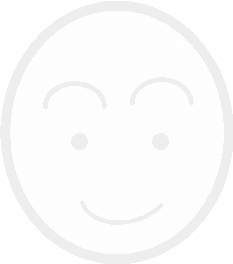 什麼事會讓我生氣？我的想法：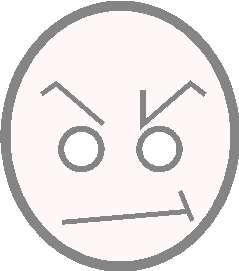 什麼事會讓我難過？我的想法：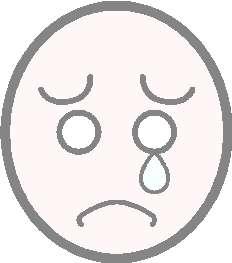 什麼事會讓我快樂？我的想法：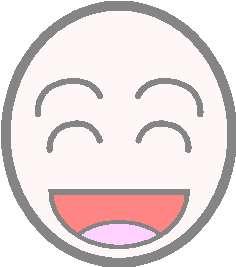 佐賀的超級阿嬤怕浪費的奶奶主角佐賀阿嬤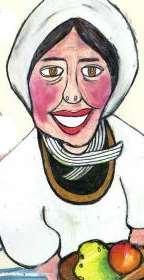 奶奶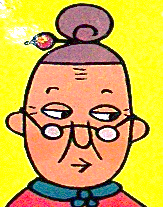 珍惜資源及愛惜物品的方式腰上綁大磁鐵吸鐵釘跟廢鐵片去賣錢珍惜資源及愛惜物品的方式將受損但還能吃的蔬菜水果撿回家吃珍惜資源及愛惜物品的方式跟孫子說：「跑步是最不花錢的運動。」珍惜資源及愛惜物品的方式將以前穿過的舊衣服改成制服給孫子穿主題名稱模範、孝親、禮儀楷模選拔模範、孝親、禮儀楷模選拔模範、孝親、禮儀楷模選拔模範、孝親、禮儀楷模選拔模範、孝親、禮儀楷模選拔模範、孝親、禮儀楷模選拔模範、孝親、禮儀楷模選拔跨域合作☑國語文    ☑生活☑國語文    ☑生活☑國語文    ☑生活☑國語文    ☑生活學習節數安排校本課程(4) 節校本課程(4) 節原設計者蔡桂香、孫久惠、陳玉珠、葉綠薇黃淑芬、毛玲茹、劉春玲、邱孟德蔡桂香、孫久惠、陳玉珠、葉綠薇黃淑芬、毛玲茹、劉春玲、邱孟德蔡桂香、孫久惠、陳玉珠、葉綠薇黃淑芬、毛玲茹、劉春玲、邱孟德修訂者洪如杏、嚴茹馨、鄭塋芝、許月玫黃郁文、洪玉倩、柯怡如、莊淑如洪如杏、嚴茹馨、鄭塋芝、許月玫黃郁文、洪玉倩、柯怡如、莊淑如洪如杏、嚴茹馨、鄭塋芝、許月玫黃郁文、洪玉倩、柯怡如、莊淑如教學者陳又華、嚴茹馨、鄭塋芝、施富皓洪如杏、洪玉倩、尤素蘭、莊淑如陳又華、嚴茹馨、鄭塋芝、施富皓洪如杏、洪玉倩、尤素蘭、莊淑如陳又華、嚴茹馨、鄭塋芝、施富皓洪如杏、洪玉倩、尤素蘭、莊淑如適用 年級一年級一年級一年級課程設計理念透過模範、孝親、禮儀楷模的選拔，討論、學習正向行為的表達方法。透過模範、孝親、禮儀楷模的選拔，討論、學習正向行為的表達方法。透過模範、孝親、禮儀楷模的選拔，討論、學習正向行為的表達方法。透過模範、孝親、禮儀楷模的選拔，討論、學習正向行為的表達方法。透過模範、孝親、禮儀楷模的選拔，討論、學習正向行為的表達方法。透過模範、孝親、禮儀楷模的選拔，討論、學習正向行為的表達方法。透過模範、孝親、禮儀楷模的選拔，討論、學習正向行為的表達方法。領綱核心素養國-E-C1 閱讀各類文本，從中培養是非判斷的能力，以了解自己與所處社會的關係，培養同理心與責任感，關懷自然生態與增進公民意識生活-E-C1 覺察自己、他人和環境的關係，體會生活禮儀與團體規範的意義，學習尊重他人、愛護生活環境及關懷生命，並於生活中實踐，同時能省思自己在團體中所應扮演的角色，在能力所及或與他人合作的情況下，為改善事情而努力或採取改進行動。國-E-C1 閱讀各類文本，從中培養是非判斷的能力，以了解自己與所處社會的關係，培養同理心與責任感，關懷自然生態與增進公民意識生活-E-C1 覺察自己、他人和環境的關係，體會生活禮儀與團體規範的意義，學習尊重他人、愛護生活環境及關懷生命，並於生活中實踐，同時能省思自己在團體中所應扮演的角色，在能力所及或與他人合作的情況下，為改善事情而努力或採取改進行動。國-E-C1 閱讀各類文本，從中培養是非判斷的能力，以了解自己與所處社會的關係，培養同理心與責任感，關懷自然生態與增進公民意識生活-E-C1 覺察自己、他人和環境的關係，體會生活禮儀與團體規範的意義，學習尊重他人、愛護生活環境及關懷生命，並於生活中實踐，同時能省思自己在團體中所應扮演的角色，在能力所及或與他人合作的情況下，為改善事情而努力或採取改進行動。國-E-C1 閱讀各類文本，從中培養是非判斷的能力，以了解自己與所處社會的關係，培養同理心與責任感，關懷自然生態與增進公民意識生活-E-C1 覺察自己、他人和環境的關係，體會生活禮儀與團體規範的意義，學習尊重他人、愛護生活環境及關懷生命，並於生活中實踐，同時能省思自己在團體中所應扮演的角色，在能力所及或與他人合作的情況下，為改善事情而努力或採取改進行動。國-E-C1 閱讀各類文本，從中培養是非判斷的能力，以了解自己與所處社會的關係，培養同理心與責任感，關懷自然生態與增進公民意識生活-E-C1 覺察自己、他人和環境的關係，體會生活禮儀與團體規範的意義，學習尊重他人、愛護生活環境及關懷生命，並於生活中實踐，同時能省思自己在團體中所應扮演的角色，在能力所及或與他人合作的情況下，為改善事情而努力或採取改進行動。國-E-C1 閱讀各類文本，從中培養是非判斷的能力，以了解自己與所處社會的關係，培養同理心與責任感，關懷自然生態與增進公民意識生活-E-C1 覺察自己、他人和環境的關係，體會生活禮儀與團體規範的意義，學習尊重他人、愛護生活環境及關懷生命，並於生活中實踐，同時能省思自己在團體中所應扮演的角色，在能力所及或與他人合作的情況下，為改善事情而努力或採取改進行動。國-E-C1 閱讀各類文本，從中培養是非判斷的能力，以了解自己與所處社會的關係，培養同理心與責任感，關懷自然生態與增進公民意識生活-E-C1 覺察自己、他人和環境的關係，體會生活禮儀與團體規範的意義，學習尊重他人、愛護生活環境及關懷生命，並於生活中實踐，同時能省思自己在團體中所應扮演的角色，在能力所及或與他人合作的情況下，為改善事情而努力或採取改進行動。學習表現國1-Ⅰ-3 能理解話語、詩歌、故事的訊息，有適切的表情跟肢體語言。生1-I-3 省思自我成 長的歷程，體會其意義並知道自己進步的情形與努力的方向。國1-Ⅰ-3 能理解話語、詩歌、故事的訊息，有適切的表情跟肢體語言。生1-I-3 省思自我成 長的歷程，體會其意義並知道自己進步的情形與努力的方向。學習內容學習內容國Ad-I-3 故事、童詩等。生A-I-3 自我省思。生E-I-3 自我行為的檢視與調整。國Ad-I-3 故事、童詩等。生A-I-3 自我省思。生E-I-3 自我行為的檢視與調整。國Ad-I-3 故事、童詩等。生A-I-3 自我省思。生E-I-3 自我行為的檢視與調整。學習目標1.討論班上的模範生、孝親楷模、禮儀楷模應有的表現。2.透過檢核表省思自己的表現，並在表格上互相推選男女候選代表。3.觀察各楷模候選人的表現，學習正向行為的表達方法。4.透過投票，選舉班級模範生、孝親楷模、禮儀楷模。1.討論班上的模範生、孝親楷模、禮儀楷模應有的表現。2.透過檢核表省思自己的表現，並在表格上互相推選男女候選代表。3.觀察各楷模候選人的表現，學習正向行為的表達方法。4.透過投票，選舉班級模範生、孝親楷模、禮儀楷模。1.討論班上的模範生、孝親楷模、禮儀楷模應有的表現。2.透過檢核表省思自己的表現，並在表格上互相推選男女候選代表。3.觀察各楷模候選人的表現，學習正向行為的表達方法。4.透過投票，選舉班級模範生、孝親楷模、禮儀楷模。1.討論班上的模範生、孝親楷模、禮儀楷模應有的表現。2.透過檢核表省思自己的表現，並在表格上互相推選男女候選代表。3.觀察各楷模候選人的表現，學習正向行為的表達方法。4.透過投票，選舉班級模範生、孝親楷模、禮儀楷模。1.討論班上的模範生、孝親楷模、禮儀楷模應有的表現。2.透過檢核表省思自己的表現，並在表格上互相推選男女候選代表。3.觀察各楷模候選人的表現，學習正向行為的表達方法。4.透過投票，選舉班級模範生、孝親楷模、禮儀楷模。1.討論班上的模範生、孝親楷模、禮儀楷模應有的表現。2.透過檢核表省思自己的表現，並在表格上互相推選男女候選代表。3.觀察各楷模候選人的表現，學習正向行為的表達方法。4.透過投票，選舉班級模範生、孝親楷模、禮儀楷模。1.討論班上的模範生、孝親楷模、禮儀楷模應有的表現。2.透過檢核表省思自己的表現，並在表格上互相推選男女候選代表。3.觀察各楷模候選人的表現，學習正向行為的表達方法。4.透過投票，選舉班級模範生、孝親楷模、禮儀楷模。融入議題☑性別平等教育  ☑人權教育  □環境教育  □海洋教育  □能源教育  □家庭教育□原住民族教育  🗹品德教育  □生命教育  □法治教育  □資訊教育  □安全教育□防災教育      □生涯規劃教育  □多元文化教育□閱讀素養教育  □戶外教育  □國際教育☑性別平等教育  ☑人權教育  □環境教育  □海洋教育  □能源教育  □家庭教育□原住民族教育  🗹品德教育  □生命教育  □法治教育  □資訊教育  □安全教育□防災教育      □生涯規劃教育  □多元文化教育□閱讀素養教育  □戶外教育  □國際教育☑性別平等教育  ☑人權教育  □環境教育  □海洋教育  □能源教育  □家庭教育□原住民族教育  🗹品德教育  □生命教育  □法治教育  □資訊教育  □安全教育□防災教育      □生涯規劃教育  □多元文化教育□閱讀素養教育  □戶外教育  □國際教育☑性別平等教育  ☑人權教育  □環境教育  □海洋教育  □能源教育  □家庭教育□原住民族教育  🗹品德教育  □生命教育  □法治教育  □資訊教育  □安全教育□防災教育      □生涯規劃教育  □多元文化教育□閱讀素養教育  □戶外教育  □國際教育☑性別平等教育  ☑人權教育  □環境教育  □海洋教育  □能源教育  □家庭教育□原住民族教育  🗹品德教育  □生命教育  □法治教育  □資訊教育  □安全教育□防災教育      □生涯規劃教育  □多元文化教育□閱讀素養教育  □戶外教育  □國際教育☑性別平等教育  ☑人權教育  □環境教育  □海洋教育  □能源教育  □家庭教育□原住民族教育  🗹品德教育  □生命教育  □法治教育  □資訊教育  □安全教育□防災教育      □生涯規劃教育  □多元文化教育□閱讀素養教育  □戶外教育  □國際教育☑性別平等教育  ☑人權教育  □環境教育  □海洋教育  □能源教育  □家庭教育□原住民族教育  🗹品德教育  □生命教育  □法治教育  □資訊教育  □安全教育□防災教育      □生涯規劃教育  □多元文化教育□閱讀素養教育  □戶外教育  □國際教育議題內涵2222222教材資源模範生、孝親楷模、禮儀楷模檢核表示例模範生、孝親楷模、禮儀楷模檢核表示例模範生、孝親楷模、禮儀楷模檢核表示例模範生、孝親楷模、禮儀楷模檢核表示例模範生、孝親楷模、禮儀楷模檢核表示例模範生、孝親楷模、禮儀楷模檢核表示例模範生、孝親楷模、禮儀楷模檢核表示例活動名稱學習目標學習活動歷程（學習任務與學習策略說明）學習活動歷程（學習任務與學習策略說明）學習活動歷程（學習任務與學習策略說明）學習活動歷程（學習任務與學習策略說明）教學時間評量方法/工具各項楷選拔選拔討論班上的模範生、孝親楷模、禮儀楷模應有的表現透過檢核表省思自己的表現，並在表格上互相推選男女候選代表。觀察各楷模候選人的表現，學習正向行為的表達方法。透過投票，選舉班級模範生、禮儀楷模、孝親楷模。體驗活動2)說明「模範生」、「禮儀楷模」、「孝親楷模」的意義，師生分別就「模範生」、「禮儀楷模」、「孝親楷模」共同討論其選拔標準：a.我們要互相學習哪些行為？   b.在學校的好行為是什麼？   c.在家的好行為是什麼？將討論結果做成檢核表，如附件。說明班上「模範生」、「禮儀楷模」、「孝親楷模」選舉方法。回家依「模範生」、「禮儀楷模」、「孝親楷模」檢核表省思自己的行為表現，並推選班級男女候選人各一。省思活動「模範生」、「禮儀楷模」、「孝親楷模」討論「模範生」、「禮儀楷模」、「孝親楷模」的客觀標準：討論選上與沒選上的心態，及其他同學的態度。實踐活動舉手投票。清點總票數。宣布投票結果。請當選者，說說當選感言。體驗活動2)說明「模範生」、「禮儀楷模」、「孝親楷模」的意義，師生分別就「模範生」、「禮儀楷模」、「孝親楷模」共同討論其選拔標準：a.我們要互相學習哪些行為？   b.在學校的好行為是什麼？   c.在家的好行為是什麼？將討論結果做成檢核表，如附件。說明班上「模範生」、「禮儀楷模」、「孝親楷模」選舉方法。回家依「模範生」、「禮儀楷模」、「孝親楷模」檢核表省思自己的行為表現，並推選班級男女候選人各一。省思活動「模範生」、「禮儀楷模」、「孝親楷模」討論「模範生」、「禮儀楷模」、「孝親楷模」的客觀標準：討論選上與沒選上的心態，及其他同學的態度。實踐活動舉手投票。清點總票數。宣布投票結果。請當選者，說說當選感言。體驗活動2)說明「模範生」、「禮儀楷模」、「孝親楷模」的意義，師生分別就「模範生」、「禮儀楷模」、「孝親楷模」共同討論其選拔標準：a.我們要互相學習哪些行為？   b.在學校的好行為是什麼？   c.在家的好行為是什麼？將討論結果做成檢核表，如附件。說明班上「模範生」、「禮儀楷模」、「孝親楷模」選舉方法。回家依「模範生」、「禮儀楷模」、「孝親楷模」檢核表省思自己的行為表現，並推選班級男女候選人各一。省思活動「模範生」、「禮儀楷模」、「孝親楷模」討論「模範生」、「禮儀楷模」、「孝親楷模」的客觀標準：討論選上與沒選上的心態，及其他同學的態度。實踐活動舉手投票。清點總票數。宣布投票結果。請當選者，說說當選感言。體驗活動2)說明「模範生」、「禮儀楷模」、「孝親楷模」的意義，師生分別就「模範生」、「禮儀楷模」、「孝親楷模」共同討論其選拔標準：a.我們要互相學習哪些行為？   b.在學校的好行為是什麼？   c.在家的好行為是什麼？將討論結果做成檢核表，如附件。說明班上「模範生」、「禮儀楷模」、「孝親楷模」選舉方法。回家依「模範生」、「禮儀楷模」、「孝親楷模」檢核表省思自己的行為表現，並推選班級男女候選人各一。省思活動「模範生」、「禮儀楷模」、「孝親楷模」討論「模範生」、「禮儀楷模」、「孝親楷模」的客觀標準：討論選上與沒選上的心態，及其他同學的態度。實踐活動舉手投票。清點總票數。宣布投票結果。請當選者，說說當選感言。804040問答列舉班上選拔的標準省思己身的正向行為表達現況觀察、學習各楷模的正向行為表達方法投票○○○○○○○○○○○○○○○○○○○○○○○○○○○○○○○○○○○○○○○○○○○○○○○○○○○○○○○○○○○○○○○○○○○○○○○○○○○○○○○○○○○○○○○○○○○○○○○○○○○○○○○○○○○○○○○○○○○○○○○○○○○○○主題名稱主題名稱園遊會園遊會園遊會園遊會園遊會園遊會園遊會跨域合作跨域合作□語文  ☑數學   □綜合活動   ☑生活□社會  □自然與科技   ☑健康與體育□藝術與人文   □英語   □本土語□語文  ☑數學   □綜合活動   ☑生活□社會  □自然與科技   ☑健康與體育□藝術與人文   □英語   □本土語□語文  ☑數學   □綜合活動   ☑生活□社會  □自然與科技   ☑健康與體育□藝術與人文   □英語   □本土語□語文  ☑數學   □綜合活動   ☑生活□社會  □自然與科技   ☑健康與體育□藝術與人文   □英語   □本土語學習節數安排校本課程( 3 )節校本課程( 3 )節原設計者蔡桂香、孫久惠、陳玉珠、葉綠薇黃淑芬、毛玲茹、劉春玲、邱孟德蔡桂香、孫久惠、陳玉珠、葉綠薇黃淑芬、毛玲茹、劉春玲、邱孟德蔡桂香、孫久惠、陳玉珠、葉綠薇黃淑芬、毛玲茹、劉春玲、邱孟德修訂者修訂者洪如杏、嚴茹馨、鄭塋芝、許月玫黃郁文、洪玉倩、柯怡如、莊淑如洪如杏、嚴茹馨、鄭塋芝、許月玫黃郁文、洪玉倩、柯怡如、莊淑如洪如杏、嚴茹馨、鄭塋芝、許月玫黃郁文、洪玉倩、柯怡如、莊淑如教學者陳又華、嚴茹馨、鄭塋芝、施富皓洪如杏、洪玉倩、尤素蘭、莊淑如陳又華、嚴茹馨、鄭塋芝、施富皓洪如杏、洪玉倩、尤素蘭、莊淑如陳又華、嚴茹馨、鄭塋芝、施富皓洪如杏、洪玉倩、尤素蘭、莊淑如適用 年級適用 年級一年級一年級一年級課程設計理念課程設計理念透過園遊會的活動，引導學生規劃點券的使用，選擇對身心健康的物品。透過園遊會的活動，引導學生規劃點券的使用，選擇對身心健康的物品。透過園遊會的活動，引導學生規劃點券的使用，選擇對身心健康的物品。透過園遊會的活動，引導學生規劃點券的使用，選擇對身心健康的物品。透過園遊會的活動，引導學生規劃點券的使用，選擇對身心健康的物品。透過園遊會的活動，引導學生規劃點券的使用，選擇對身心健康的物品。透過園遊會的活動，引導學生規劃點券的使用，選擇對身心健康的物品。領綱核心素養領綱核心素養生活-E-A2 學習各種探究人、事、物的方法並理解探究後所獲得的道理，增進系統思考與解決問題的能力。生活-E-B3 感受與體會生活中人、事、物的真、善與美，欣賞生活中美的多元形式與表現，在創作中覺察美的元素，逐漸發展美的敏覺。健體-E-A2 具備探索身體活動與健康生活問題的思考能力，並透過體驗與實踐，處理日常生活中運動與健康的問題。數-E-A2 具備基本的算術操作能力、並能指認基本的形體與相對關係，在日常生活情境中，用數學表述與解決問題。生活-E-A2 學習各種探究人、事、物的方法並理解探究後所獲得的道理，增進系統思考與解決問題的能力。生活-E-B3 感受與體會生活中人、事、物的真、善與美，欣賞生活中美的多元形式與表現，在創作中覺察美的元素，逐漸發展美的敏覺。健體-E-A2 具備探索身體活動與健康生活問題的思考能力，並透過體驗與實踐，處理日常生活中運動與健康的問題。數-E-A2 具備基本的算術操作能力、並能指認基本的形體與相對關係，在日常生活情境中，用數學表述與解決問題。生活-E-A2 學習各種探究人、事、物的方法並理解探究後所獲得的道理，增進系統思考與解決問題的能力。生活-E-B3 感受與體會生活中人、事、物的真、善與美，欣賞生活中美的多元形式與表現，在創作中覺察美的元素，逐漸發展美的敏覺。健體-E-A2 具備探索身體活動與健康生活問題的思考能力，並透過體驗與實踐，處理日常生活中運動與健康的問題。數-E-A2 具備基本的算術操作能力、並能指認基本的形體與相對關係，在日常生活情境中，用數學表述與解決問題。生活-E-A2 學習各種探究人、事、物的方法並理解探究後所獲得的道理，增進系統思考與解決問題的能力。生活-E-B3 感受與體會生活中人、事、物的真、善與美，欣賞生活中美的多元形式與表現，在創作中覺察美的元素，逐漸發展美的敏覺。健體-E-A2 具備探索身體活動與健康生活問題的思考能力，並透過體驗與實踐，處理日常生活中運動與健康的問題。數-E-A2 具備基本的算術操作能力、並能指認基本的形體與相對關係，在日常生活情境中，用數學表述與解決問題。生活-E-A2 學習各種探究人、事、物的方法並理解探究後所獲得的道理，增進系統思考與解決問題的能力。生活-E-B3 感受與體會生活中人、事、物的真、善與美，欣賞生活中美的多元形式與表現，在創作中覺察美的元素，逐漸發展美的敏覺。健體-E-A2 具備探索身體活動與健康生活問題的思考能力，並透過體驗與實踐，處理日常生活中運動與健康的問題。數-E-A2 具備基本的算術操作能力、並能指認基本的形體與相對關係，在日常生活情境中，用數學表述與解決問題。生活-E-A2 學習各種探究人、事、物的方法並理解探究後所獲得的道理，增進系統思考與解決問題的能力。生活-E-B3 感受與體會生活中人、事、物的真、善與美，欣賞生活中美的多元形式與表現，在創作中覺察美的元素，逐漸發展美的敏覺。健體-E-A2 具備探索身體活動與健康生活問題的思考能力，並透過體驗與實踐，處理日常生活中運動與健康的問題。數-E-A2 具備基本的算術操作能力、並能指認基本的形體與相對關係，在日常生活情境中，用數學表述與解決問題。生活-E-A2 學習各種探究人、事、物的方法並理解探究後所獲得的道理，增進系統思考與解決問題的能力。生活-E-B3 感受與體會生活中人、事、物的真、善與美，欣賞生活中美的多元形式與表現，在創作中覺察美的元素，逐漸發展美的敏覺。健體-E-A2 具備探索身體活動與健康生活問題的思考能力，並透過體驗與實踐，處理日常生活中運動與健康的問題。數-E-A2 具備基本的算術操作能力、並能指認基本的形體與相對關係，在日常生活情境中，用數學表述與解決問題。學習表現學習表現生活2-I-4 在發現及解決問題的歷程中，學習探索與探究人、事、物的方法。生活3-I-1 願意參與各種學習活動，表現好奇與求知探究之心。生活4-I-2 使用不同的表徵符號進行表現與分享，感受創作的樂趣。健體4a-I-1 能於引導下，使用適切的健康資訊、產品與服務。數學n-I-3 應用加法和減法的計算或估算於日常應用解題。生活2-I-4 在發現及解決問題的歷程中，學習探索與探究人、事、物的方法。生活3-I-1 願意參與各種學習活動，表現好奇與求知探究之心。生活4-I-2 使用不同的表徵符號進行表現與分享，感受創作的樂趣。健體4a-I-1 能於引導下，使用適切的健康資訊、產品與服務。數學n-I-3 應用加法和減法的計算或估算於日常應用解題。生活2-I-4 在發現及解決問題的歷程中，學習探索與探究人、事、物的方法。生活3-I-1 願意參與各種學習活動，表現好奇與求知探究之心。生活4-I-2 使用不同的表徵符號進行表現與分享，感受創作的樂趣。健體4a-I-1 能於引導下，使用適切的健康資訊、產品與服務。數學n-I-3 應用加法和減法的計算或估算於日常應用解題。學習內容生活F-I-2 不同解決問題方法或策略的提出與嘗試。生活F-I-3 時間分配及做事程序的規劃練習。生活C-I-2 媒材特性與符號表徵的使用。健體Eb-I-1 健康安全消費的原則。數學N-1-4 解題：1元、5元、10元、50元、100元。以操作活動為主。數錢、換錢、找錢。生活F-I-2 不同解決問題方法或策略的提出與嘗試。生活F-I-3 時間分配及做事程序的規劃練習。生活C-I-2 媒材特性與符號表徵的使用。健體Eb-I-1 健康安全消費的原則。數學N-1-4 解題：1元、5元、10元、50元、100元。以操作活動為主。數錢、換錢、找錢。生活F-I-2 不同解決問題方法或策略的提出與嘗試。生活F-I-3 時間分配及做事程序的規劃練習。生活C-I-2 媒材特性與符號表徵的使用。健體Eb-I-1 健康安全消費的原則。數學N-1-4 解題：1元、5元、10元、50元、100元。以操作活動為主。數錢、換錢、找錢。學習目標學習目標能妥善運用點券，並快樂的參與園遊會的活動。能記錄並分享園遊會的心得與收穫能妥善運用點券，並快樂的參與園遊會的活動。能記錄並分享園遊會的心得與收穫能妥善運用點券，並快樂的參與園遊會的活動。能記錄並分享園遊會的心得與收穫能妥善運用點券，並快樂的參與園遊會的活動。能記錄並分享園遊會的心得與收穫能妥善運用點券，並快樂的參與園遊會的活動。能記錄並分享園遊會的心得與收穫能妥善運用點券，並快樂的參與園遊會的活動。能記錄並分享園遊會的心得與收穫能妥善運用點券，並快樂的參與園遊會的活動。能記錄並分享園遊會的心得與收穫融入議題融入議題□性別平等教育 □人權教育  □環境教育  □海洋教育  □能源教育 □家庭教育□原住民族教育 ☑品德教育 □生命教育  □法治教育  □資訊教育  □安全教育□防災教育      □生涯規劃教育  □多元文化教育□閱讀素養教育  □戶外教育  □國際教育□性別平等教育 □人權教育  □環境教育  □海洋教育  □能源教育 □家庭教育□原住民族教育 ☑品德教育 □生命教育  □法治教育  □資訊教育  □安全教育□防災教育      □生涯規劃教育  □多元文化教育□閱讀素養教育  □戶外教育  □國際教育□性別平等教育 □人權教育  □環境教育  □海洋教育  □能源教育 □家庭教育□原住民族教育 ☑品德教育 □生命教育  □法治教育  □資訊教育  □安全教育□防災教育      □生涯規劃教育  □多元文化教育□閱讀素養教育  □戶外教育  □國際教育□性別平等教育 □人權教育  □環境教育  □海洋教育  □能源教育 □家庭教育□原住民族教育 ☑品德教育 □生命教育  □法治教育  □資訊教育  □安全教育□防災教育      □生涯規劃教育  □多元文化教育□閱讀素養教育  □戶外教育  □國際教育□性別平等教育 □人權教育  □環境教育  □海洋教育  □能源教育 □家庭教育□原住民族教育 ☑品德教育 □生命教育  □法治教育  □資訊教育  □安全教育□防災教育      □生涯規劃教育  □多元文化教育□閱讀素養教育  □戶外教育  □國際教育□性別平等教育 □人權教育  □環境教育  □海洋教育  □能源教育 □家庭教育□原住民族教育 ☑品德教育 □生命教育  □法治教育  □資訊教育  □安全教育□防災教育      □生涯規劃教育  □多元文化教育□閱讀素養教育  □戶外教育  □國際教育□性別平等教育 □人權教育  □環境教育  □海洋教育  □能源教育 □家庭教育□原住民族教育 ☑品德教育 □生命教育  □法治教育  □資訊教育  □安全教育□防災教育      □生涯規劃教育  □多元文化教育□閱讀素養教育  □戶外教育  □國際教育議題內涵議題內涵品E1良好生活習慣與德行。品E3溝通合作與和諧人際關係。品E1良好生活習慣與德行。品E3溝通合作與和諧人際關係。品E1良好生活習慣與德行。品E3溝通合作與和諧人際關係。品E1良好生活習慣與德行。品E3溝通合作與和諧人際關係。品E1良好生活習慣與德行。品E3溝通合作與和諧人際關係。品E1良好生活習慣與德行。品E3溝通合作與和諧人際關係。品E1良好生活習慣與德行。品E3溝通合作與和諧人際關係。教材資源教材資源園遊會學習單園遊會學習單園遊會學習單園遊會學習單園遊會學習單園遊會學習單園遊會學習單活動名稱活動名稱學習目標學習活動歷程（學習任務與學習策略說明）學習活動歷程（學習任務與學習策略說明）學習活動歷程（學習任務與學習策略說明）學習活動歷程（學習任務與學習策略說明）教學時間評量方法/工具快樂園遊會快樂園遊會能妥善利用點券能記錄並分享園遊會的心得與收穫體驗活動 (品E1)透過參觀概覽全部或多數攤位，考慮點券數量、健康、快樂等因素，規劃自己的點券使用方向，並妥善使用及記錄。省思活動 (品E3)在購買東西前能仔細思考規劃，並能妥善保管自己的點券，不向別人要點券和食物，但是可以學習分享。（核心價值：分享、誠實）實踐活動 (品E3)1. 和小組同學一起，自己運用自己的點券，快樂的參與園遊會，並能夠在買東西後確認自己的點券數量和做最終的回饋反思。2. 完成圖文版面大方美麗的園遊會心得回饋單，記錄園遊會的收穫。體驗活動 (品E1)透過參觀概覽全部或多數攤位，考慮點券數量、健康、快樂等因素，規劃自己的點券使用方向，並妥善使用及記錄。省思活動 (品E3)在購買東西前能仔細思考規劃，並能妥善保管自己的點券，不向別人要點券和食物，但是可以學習分享。（核心價值：分享、誠實）實踐活動 (品E3)1. 和小組同學一起，自己運用自己的點券，快樂的參與園遊會，並能夠在買東西後確認自己的點券數量和做最終的回饋反思。2. 完成圖文版面大方美麗的園遊會心得回饋單，記錄園遊會的收穫。體驗活動 (品E1)透過參觀概覽全部或多數攤位，考慮點券數量、健康、快樂等因素，規劃自己的點券使用方向，並妥善使用及記錄。省思活動 (品E3)在購買東西前能仔細思考規劃，並能妥善保管自己的點券，不向別人要點券和食物，但是可以學習分享。（核心價值：分享、誠實）實踐活動 (品E3)1. 和小組同學一起，自己運用自己的點券，快樂的參與園遊會，並能夠在買東西後確認自己的點券數量和做最終的回饋反思。2. 完成圖文版面大方美麗的園遊會心得回饋單，記錄園遊會的收穫。體驗活動 (品E1)透過參觀概覽全部或多數攤位，考慮點券數量、健康、快樂等因素，規劃自己的點券使用方向，並妥善使用及記錄。省思活動 (品E3)在購買東西前能仔細思考規劃，並能妥善保管自己的點券，不向別人要點券和食物，但是可以學習分享。（核心價值：分享、誠實）實踐活動 (品E3)1. 和小組同學一起，自己運用自己的點券，快樂的參與園遊會，並能夠在買東西後確認自己的點券數量和做最終的回饋反思。2. 完成圖文版面大方美麗的園遊會心得回饋單，記錄園遊會的收穫。40分80分學習單主題名稱感恩的季節感恩的季節感恩的季節感恩的季節感恩的季節感恩的季節感恩的季節跨域合作☑語文  □數學   □綜合活動   ☑生活□社會  □自然與科技    □健康與體育□藝術與人文   □英語   □本土語☑語文  □數學   □綜合活動   ☑生活□社會  □自然與科技    □健康與體育□藝術與人文   □英語   □本土語☑語文  □數學   □綜合活動   ☑生活□社會  □自然與科技    □健康與體育□藝術與人文   □英語   □本土語☑語文  □數學   □綜合活動   ☑生活□社會  □自然與科技    □健康與體育□藝術與人文   □英語   □本土語學習節數安排校本課程(3)節校本課程(3)節原設計者蔡桂香、孫久惠、陳玉珠、葉綠薇黃淑芬、毛玲茹、劉春玲、邱孟德蔡桂香、孫久惠、陳玉珠、葉綠薇黃淑芬、毛玲茹、劉春玲、邱孟德蔡桂香、孫久惠、陳玉珠、葉綠薇黃淑芬、毛玲茹、劉春玲、邱孟德修訂者洪如杏、嚴茹馨、鄭塋芝、許月玫黃郁文、洪玉倩、柯怡如、莊淑如洪如杏、嚴茹馨、鄭塋芝、許月玫黃郁文、洪玉倩、柯怡如、莊淑如洪如杏、嚴茹馨、鄭塋芝、許月玫黃郁文、洪玉倩、柯怡如、莊淑如教學者陳又華、嚴茹馨、鄭塋芝、施富皓洪如杏、洪玉倩、尤素蘭、莊淑如陳又華、嚴茹馨、鄭塋芝、施富皓洪如杏、洪玉倩、尤素蘭、莊淑如陳又華、嚴茹馨、鄭塋芝、施富皓洪如杏、洪玉倩、尤素蘭、莊淑如適用 年級一年級一年級一年級課程設計理念藉由本課程活動設計，讓學生體驗照顧者的辛勞，了解自己的成長過程，進而能以實際行動去感恩他人。藉由本課程活動設計，讓學生體驗照顧者的辛勞，了解自己的成長過程，進而能以實際行動去感恩他人。藉由本課程活動設計，讓學生體驗照顧者的辛勞，了解自己的成長過程，進而能以實際行動去感恩他人。藉由本課程活動設計，讓學生體驗照顧者的辛勞，了解自己的成長過程，進而能以實際行動去感恩他人。藉由本課程活動設計，讓學生體驗照顧者的辛勞，了解自己的成長過程，進而能以實際行動去感恩他人。藉由本課程活動設計，讓學生體驗照顧者的辛勞，了解自己的成長過程，進而能以實際行動去感恩他人。藉由本課程活動設計，讓學生體驗照顧者的辛勞，了解自己的成長過程，進而能以實際行動去感恩他人。領綱核心素養國-E-B3 運用多重感官感受文藝之美,體驗生活中的美感事物,並發展藝文創作與欣賞的基本素養。生活-E-A2 學習各種探究人、事、物的方法並理解探究後所獲得的道理，增進系統思考與解決問題的能力。生活-E-B3 感知與欣賞美的人、事、物:感受生活中人、事、物的美,欣賞美的多元形式與表現,體會生活的美好。國-E-B3 運用多重感官感受文藝之美,體驗生活中的美感事物,並發展藝文創作與欣賞的基本素養。生活-E-A2 學習各種探究人、事、物的方法並理解探究後所獲得的道理，增進系統思考與解決問題的能力。生活-E-B3 感知與欣賞美的人、事、物:感受生活中人、事、物的美,欣賞美的多元形式與表現,體會生活的美好。國-E-B3 運用多重感官感受文藝之美,體驗生活中的美感事物,並發展藝文創作與欣賞的基本素養。生活-E-A2 學習各種探究人、事、物的方法並理解探究後所獲得的道理，增進系統思考與解決問題的能力。生活-E-B3 感知與欣賞美的人、事、物:感受生活中人、事、物的美,欣賞美的多元形式與表現,體會生活的美好。國-E-B3 運用多重感官感受文藝之美,體驗生活中的美感事物,並發展藝文創作與欣賞的基本素養。生活-E-A2 學習各種探究人、事、物的方法並理解探究後所獲得的道理，增進系統思考與解決問題的能力。生活-E-B3 感知與欣賞美的人、事、物:感受生活中人、事、物的美,欣賞美的多元形式與表現,體會生活的美好。國-E-B3 運用多重感官感受文藝之美,體驗生活中的美感事物,並發展藝文創作與欣賞的基本素養。生活-E-A2 學習各種探究人、事、物的方法並理解探究後所獲得的道理，增進系統思考與解決問題的能力。生活-E-B3 感知與欣賞美的人、事、物:感受生活中人、事、物的美,欣賞美的多元形式與表現,體會生活的美好。國-E-B3 運用多重感官感受文藝之美,體驗生活中的美感事物,並發展藝文創作與欣賞的基本素養。生活-E-A2 學習各種探究人、事、物的方法並理解探究後所獲得的道理，增進系統思考與解決問題的能力。生活-E-B3 感知與欣賞美的人、事、物:感受生活中人、事、物的美,欣賞美的多元形式與表現,體會生活的美好。國-E-B3 運用多重感官感受文藝之美,體驗生活中的美感事物,並發展藝文創作與欣賞的基本素養。生活-E-A2 學習各種探究人、事、物的方法並理解探究後所獲得的道理，增進系統思考與解決問題的能力。生活-E-B3 感知與欣賞美的人、事、物:感受生活中人、事、物的美,欣賞美的多元形式與表現,體會生活的美好。學習表現學習內容學習內容國Bb-I-1 自我情感的表達。國Bb-I-2 人際交流的情感。國Be-I-2 在人際溝通方面,以書信、卡片等慣用語彙及書寫格式為主。生A-I-1 生命成長現象的認識。生C-I-2 媒材特性與符號表徵的使用。國Bb-I-1 自我情感的表達。國Bb-I-2 人際交流的情感。國Be-I-2 在人際溝通方面,以書信、卡片等慣用語彙及書寫格式為主。生A-I-1 生命成長現象的認識。生C-I-2 媒材特性與符號表徵的使用。國Bb-I-1 自我情感的表達。國Bb-I-2 人際交流的情感。國Be-I-2 在人際溝通方面,以書信、卡片等慣用語彙及書寫格式為主。生A-I-1 生命成長現象的認識。生C-I-2 媒材特性與符號表徵的使用。學習目標能具體表達(說出)主要照顧者對自己付出的事蹟。能了解自己成長的過程，並懂得感恩。會查特定節日的月曆並報讀日期。認識花材，進行體驗活動。能清楚說出自己想表達的意思。能具體表達(說出)主要照顧者對自己付出的事蹟。能了解自己成長的過程，並懂得感恩。會查特定節日的月曆並報讀日期。認識花材，進行體驗活動。能清楚說出自己想表達的意思。能具體表達(說出)主要照顧者對自己付出的事蹟。能了解自己成長的過程，並懂得感恩。會查特定節日的月曆並報讀日期。認識花材，進行體驗活動。能清楚說出自己想表達的意思。能具體表達(說出)主要照顧者對自己付出的事蹟。能了解自己成長的過程，並懂得感恩。會查特定節日的月曆並報讀日期。認識花材，進行體驗活動。能清楚說出自己想表達的意思。能具體表達(說出)主要照顧者對自己付出的事蹟。能了解自己成長的過程，並懂得感恩。會查特定節日的月曆並報讀日期。認識花材，進行體驗活動。能清楚說出自己想表達的意思。能具體表達(說出)主要照顧者對自己付出的事蹟。能了解自己成長的過程，並懂得感恩。會查特定節日的月曆並報讀日期。認識花材，進行體驗活動。能清楚說出自己想表達的意思。能具體表達(說出)主要照顧者對自己付出的事蹟。能了解自己成長的過程，並懂得感恩。會查特定節日的月曆並報讀日期。認識花材，進行體驗活動。能清楚說出自己想表達的意思。融入議題☑性別平等教育  □人權教育  □環境教育  □海洋教育  □能源教育  ☑家庭教育□原住民族教育  □品德教育  ☑生命教育  □法治教育  □資訊教育  □安全教育□防災教育      □生涯規劃教育  □多元文化教育□閱讀素養教育  □戶外教育  □國際教育☑性別平等教育  □人權教育  □環境教育  □海洋教育  □能源教育  ☑家庭教育□原住民族教育  □品德教育  ☑生命教育  □法治教育  □資訊教育  □安全教育□防災教育      □生涯規劃教育  □多元文化教育□閱讀素養教育  □戶外教育  □國際教育☑性別平等教育  □人權教育  □環境教育  □海洋教育  □能源教育  ☑家庭教育□原住民族教育  □品德教育  ☑生命教育  □法治教育  □資訊教育  □安全教育□防災教育      □生涯規劃教育  □多元文化教育□閱讀素養教育  □戶外教育  □國際教育☑性別平等教育  □人權教育  □環境教育  □海洋教育  □能源教育  ☑家庭教育□原住民族教育  □品德教育  ☑生命教育  □法治教育  □資訊教育  □安全教育□防災教育      □生涯規劃教育  □多元文化教育□閱讀素養教育  □戶外教育  □國際教育☑性別平等教育  □人權教育  □環境教育  □海洋教育  □能源教育  ☑家庭教育□原住民族教育  □品德教育  ☑生命教育  □法治教育  □資訊教育  □安全教育□防災教育      □生涯規劃教育  □多元文化教育□閱讀素養教育  □戶外教育  □國際教育☑性別平等教育  □人權教育  □環境教育  □海洋教育  □能源教育  ☑家庭教育□原住民族教育  □品德教育  ☑生命教育  □法治教育  □資訊教育  □安全教育□防災教育      □生涯規劃教育  □多元文化教育□閱讀素養教育  □戶外教育  □國際教育☑性別平等教育  □人權教育  □環境教育  □海洋教育  □能源教育  ☑家庭教育□原住民族教育  □品德教育  ☑生命教育  □法治教育  □資訊教育  □安全教育□防災教育      □生涯規劃教育  □多元文化教育□閱讀素養教育  □戶外教育  □國際教育議題內涵性E3覺察性別角色的刻板印象，了解家庭、學校與職業的分工，不應受性別的限制。生E7發展設身處地、感同身受的同理心及主動去愛的能力，察覺自己從他者接受的各種幫助，培養感恩之心。家E7表達對家庭成員的關心與情感。性E3覺察性別角色的刻板印象，了解家庭、學校與職業的分工，不應受性別的限制。生E7發展設身處地、感同身受的同理心及主動去愛的能力，察覺自己從他者接受的各種幫助，培養感恩之心。家E7表達對家庭成員的關心與情感。性E3覺察性別角色的刻板印象，了解家庭、學校與職業的分工，不應受性別的限制。生E7發展設身處地、感同身受的同理心及主動去愛的能力，察覺自己從他者接受的各種幫助，培養感恩之心。家E7表達對家庭成員的關心與情感。性E3覺察性別角色的刻板印象，了解家庭、學校與職業的分工，不應受性別的限制。生E7發展設身處地、感同身受的同理心及主動去愛的能力，察覺自己從他者接受的各種幫助，培養感恩之心。家E7表達對家庭成員的關心與情感。性E3覺察性別角色的刻板印象，了解家庭、學校與職業的分工，不應受性別的限制。生E7發展設身處地、感同身受的同理心及主動去愛的能力，察覺自己從他者接受的各種幫助，培養感恩之心。家E7表達對家庭成員的關心與情感。性E3覺察性別角色的刻板印象，了解家庭、學校與職業的分工，不應受性別的限制。生E7發展設身處地、感同身受的同理心及主動去愛的能力，察覺自己從他者接受的各種幫助，培養感恩之心。家E7表達對家庭成員的關心與情感。性E3覺察性別角色的刻板印象，了解家庭、學校與職業的分工，不應受性別的限制。生E7發展設身處地、感同身受的同理心及主動去愛的能力，察覺自己從他者接受的各種幫助，培養感恩之心。家E7表達對家庭成員的關心與情感。教材資源自編課程自編課程自編課程自編課程自編課程自編課程自編課程活動名稱學習目標學習活動歷程（學習任務與學習策略說明）學習活動歷程（學習任務與學習策略說明）學習活動歷程（學習任務與學習策略說明）學習活動歷程（學習任務與學習策略說明）教學時間評量方法/工具將心比心1.能具體表達(說出)主要照顧者對自己付出的事蹟。體驗活動(性E3)1.發現幸福：觀察五項主要照顧者對自己的照顧：如早起煮早餐、檢查功課或關心自己的話語。2.身歷其境：體驗孕婦的生活(生E7)(1)教師說明自己的生命來到世界上，在最初十個月必須由母親孕育自己的生命，十個月中以及生產時母親必須承受種種辛苦，小心呵護新生命，生產時亦有各種意外及危險可能發生(說明可能的實際狀況)。而父親及其他家人也會參與對孕婦的照顧和對新生命的祝福。(2)教師說明懷「球」規則，幫助學童盡可能模擬母親懷孕時的心情、實況。(3)在寬大的衣服裡放一顆球生活一整天。省思活動1.放學前最後一堂課請學生取出球並引導學生說出今天的體驗，或是簡要記錄。2.學生發表感想及對母親的感恩……。實踐活動1.觀察並記錄五項主要照顧者的喜好，如他喜歡吃的食物、興趣、喜歡的運動等，以了解對方。2.具體表達主要照顧者對自己付出的事蹟。體驗活動(性E3)1.發現幸福：觀察五項主要照顧者對自己的照顧：如早起煮早餐、檢查功課或關心自己的話語。2.身歷其境：體驗孕婦的生活(生E7)(1)教師說明自己的生命來到世界上，在最初十個月必須由母親孕育自己的生命，十個月中以及生產時母親必須承受種種辛苦，小心呵護新生命，生產時亦有各種意外及危險可能發生(說明可能的實際狀況)。而父親及其他家人也會參與對孕婦的照顧和對新生命的祝福。(2)教師說明懷「球」規則，幫助學童盡可能模擬母親懷孕時的心情、實況。(3)在寬大的衣服裡放一顆球生活一整天。省思活動1.放學前最後一堂課請學生取出球並引導學生說出今天的體驗，或是簡要記錄。2.學生發表感想及對母親的感恩……。實踐活動1.觀察並記錄五項主要照顧者的喜好，如他喜歡吃的食物、興趣、喜歡的運動等，以了解對方。2.具體表達主要照顧者對自己付出的事蹟。體驗活動(性E3)1.發現幸福：觀察五項主要照顧者對自己的照顧：如早起煮早餐、檢查功課或關心自己的話語。2.身歷其境：體驗孕婦的生活(生E7)(1)教師說明自己的生命來到世界上，在最初十個月必須由母親孕育自己的生命，十個月中以及生產時母親必須承受種種辛苦，小心呵護新生命，生產時亦有各種意外及危險可能發生(說明可能的實際狀況)。而父親及其他家人也會參與對孕婦的照顧和對新生命的祝福。(2)教師說明懷「球」規則，幫助學童盡可能模擬母親懷孕時的心情、實況。(3)在寬大的衣服裡放一顆球生活一整天。省思活動1.放學前最後一堂課請學生取出球並引導學生說出今天的體驗，或是簡要記錄。2.學生發表感想及對母親的感恩……。實踐活動1.觀察並記錄五項主要照顧者的喜好，如他喜歡吃的食物、興趣、喜歡的運動等，以了解對方。2.具體表達主要照顧者對自己付出的事蹟。體驗活動(性E3)1.發現幸福：觀察五項主要照顧者對自己的照顧：如早起煮早餐、檢查功課或關心自己的話語。2.身歷其境：體驗孕婦的生活(生E7)(1)教師說明自己的生命來到世界上，在最初十個月必須由母親孕育自己的生命，十個月中以及生產時母親必須承受種種辛苦，小心呵護新生命，生產時亦有各種意外及危險可能發生(說明可能的實際狀況)。而父親及其他家人也會參與對孕婦的照顧和對新生命的祝福。(2)教師說明懷「球」規則，幫助學童盡可能模擬母親懷孕時的心情、實況。(3)在寬大的衣服裡放一顆球生活一整天。省思活動1.放學前最後一堂課請學生取出球並引導學生說出今天的體驗，或是簡要記錄。2.學生發表感想及對母親的感恩……。實踐活動1.觀察並記錄五項主要照顧者的喜好，如他喜歡吃的食物、興趣、喜歡的運動等，以了解對方。2.具體表達主要照顧者對自己付出的事蹟。3010實作體驗記錄表感恩計畫2.會查特定節日的月曆並報讀日期。3.認識花材，進行體驗活動4.能清楚說出自己想表達的意思體驗活動1.找出最佳感恩的時間：查閱主要照顧者的相關節日日期是幾月幾日星期幾，如：母親節、父親節、重陽節(敬老)、對方生日等。2. 插花體驗(1)教師利用簡報介紹花材及花籃造型，指導小朋友實際插花並裝飾花籃。(2)學生實地用花材插一盆花藍。省思活動(家E7)1.思考如何送主要照顧者感恩的禮物，寫下自己要送的禮物及原因，完成禮物卡。2.欣賞「為爸爸製造驚喜」送禮物的影片，考量送禮的時機。3.小組討論：將禮物送給主要照顧者的方法有哪些？4.沙盤推演：角色扮演上述方法，找出需要注意的事項。實踐活動1.觀察照顧者收到禮物的臉部等肢體表情與動作，並記錄照顧者當時所說的話。2.依照顧者的反應，省思自己送的禮物及表達方式是否適合。3.思考明年的特殊節日，送給對方的禮物及送禮的方式，想法背後的原因分享。4.用心智圖記錄整個感恩活動體驗活動1.找出最佳感恩的時間：查閱主要照顧者的相關節日日期是幾月幾日星期幾，如：母親節、父親節、重陽節(敬老)、對方生日等。2. 插花體驗(1)教師利用簡報介紹花材及花籃造型，指導小朋友實際插花並裝飾花籃。(2)學生實地用花材插一盆花藍。省思活動(家E7)1.思考如何送主要照顧者感恩的禮物，寫下自己要送的禮物及原因，完成禮物卡。2.欣賞「為爸爸製造驚喜」送禮物的影片，考量送禮的時機。3.小組討論：將禮物送給主要照顧者的方法有哪些？4.沙盤推演：角色扮演上述方法，找出需要注意的事項。實踐活動1.觀察照顧者收到禮物的臉部等肢體表情與動作，並記錄照顧者當時所說的話。2.依照顧者的反應，省思自己送的禮物及表達方式是否適合。3.思考明年的特殊節日，送給對方的禮物及送禮的方式，想法背後的原因分享。4.用心智圖記錄整個感恩活動體驗活動1.找出最佳感恩的時間：查閱主要照顧者的相關節日日期是幾月幾日星期幾，如：母親節、父親節、重陽節(敬老)、對方生日等。2. 插花體驗(1)教師利用簡報介紹花材及花籃造型，指導小朋友實際插花並裝飾花籃。(2)學生實地用花材插一盆花藍。省思活動(家E7)1.思考如何送主要照顧者感恩的禮物，寫下自己要送的禮物及原因，完成禮物卡。2.欣賞「為爸爸製造驚喜」送禮物的影片，考量送禮的時機。3.小組討論：將禮物送給主要照顧者的方法有哪些？4.沙盤推演：角色扮演上述方法，找出需要注意的事項。實踐活動1.觀察照顧者收到禮物的臉部等肢體表情與動作，並記錄照顧者當時所說的話。2.依照顧者的反應，省思自己送的禮物及表達方式是否適合。3.思考明年的特殊節日，送給對方的禮物及送禮的方式，想法背後的原因分享。4.用心智圖記錄整個感恩活動體驗活動1.找出最佳感恩的時間：查閱主要照顧者的相關節日日期是幾月幾日星期幾，如：母親節、父親節、重陽節(敬老)、對方生日等。2. 插花體驗(1)教師利用簡報介紹花材及花籃造型，指導小朋友實際插花並裝飾花籃。(2)學生實地用花材插一盆花藍。省思活動(家E7)1.思考如何送主要照顧者感恩的禮物，寫下自己要送的禮物及原因，完成禮物卡。2.欣賞「為爸爸製造驚喜」送禮物的影片，考量送禮的時機。3.小組討論：將禮物送給主要照顧者的方法有哪些？4.沙盤推演：角色扮演上述方法，找出需要注意的事項。實踐活動1.觀察照顧者收到禮物的臉部等肢體表情與動作，並記錄照顧者當時所說的話。2.依照顧者的反應，省思自己送的禮物及表達方式是否適合。3.思考明年的特殊節日，送給對方的禮物及送禮的方式，想法背後的原因分享。4.用心智圖記錄整個感恩活動15302015聆聽發表實作卡片實作討論實作心智圖主題名稱藝術季藝術季藝術季藝術季藝術季藝術季藝術季跨域合作□語文  □數學   □綜合活動   ☑生活□社會  □自然與科技    □健康與體育□藝術與人文   □英語   □本土語□語文  □數學   □綜合活動   ☑生活□社會  □自然與科技    □健康與體育□藝術與人文   □英語   □本土語□語文  □數學   □綜合活動   ☑生活□社會  □自然與科技    □健康與體育□藝術與人文   □英語   □本土語□語文  □數學   □綜合活動   ☑生活□社會  □自然與科技    □健康與體育□藝術與人文   □英語   □本土語學習節數安排校本課程(2)節校本課程(2)節原設計者黃郁文黃郁文黃郁文修訂者洪如杏、嚴茹馨、鄭塋芝、許月玫黃郁文、洪玉倩、柯怡如、莊淑如洪如杏、嚴茹馨、鄭塋芝、許月玫黃郁文、洪玉倩、柯怡如、莊淑如洪如杏、嚴茹馨、鄭塋芝、許月玫黃郁文、洪玉倩、柯怡如、莊淑如教學者陳又華、嚴茹馨、鄭塋芝、施富皓洪如杏、洪玉倩、尤素蘭、莊淑如陳又華、嚴茹馨、鄭塋芝、施富皓洪如杏、洪玉倩、尤素蘭、莊淑如陳又華、嚴茹馨、鄭塋芝、施富皓洪如杏、洪玉倩、尤素蘭、莊淑如適用 年級一年級一年級一年級課程設計理念透過藝術展演活動的參與與欣賞，培養學生藝術與人文的氣質。透過藝術展演活動的參與與欣賞，培養學生藝術與人文的氣質。透過藝術展演活動的參與與欣賞，培養學生藝術與人文的氣質。透過藝術展演活動的參與與欣賞，培養學生藝術與人文的氣質。透過藝術展演活動的參與與欣賞，培養學生藝術與人文的氣質。透過藝術展演活動的參與與欣賞，培養學生藝術與人文的氣質。透過藝術展演活動的參與與欣賞，培養學生藝術與人文的氣質。領綱核心素養生活-E-B3 感受與體會生活中人、事、物的真、善與美，欣賞生活中美的多元形式與表現，在創作中覺察美的元素，逐漸發展美的敏覺。生活-E-B3 感受與體會生活中人、事、物的真、善與美，欣賞生活中美的多元形式與表現，在創作中覺察美的元素，逐漸發展美的敏覺。生活-E-B3 感受與體會生活中人、事、物的真、善與美，欣賞生活中美的多元形式與表現，在創作中覺察美的元素，逐漸發展美的敏覺。生活-E-B3 感受與體會生活中人、事、物的真、善與美，欣賞生活中美的多元形式與表現，在創作中覺察美的元素，逐漸發展美的敏覺。生活-E-B3 感受與體會生活中人、事、物的真、善與美，欣賞生活中美的多元形式與表現，在創作中覺察美的元素，逐漸發展美的敏覺。生活-E-B3 感受與體會生活中人、事、物的真、善與美，欣賞生活中美的多元形式與表現，在創作中覺察美的元素，逐漸發展美的敏覺。生活-E-B3 感受與體會生活中人、事、物的真、善與美，欣賞生活中美的多元形式與表現，在創作中覺察美的元素，逐漸發展美的敏覺。學習表現生5-I-1 覺知生活中人、事、物的豐富面貌，建立初步的美感經驗生5-I-3 理解與欣賞美的多元形 式與異同。生5-I-1 覺知生活中人、事、物的豐富面貌，建立初步的美感經驗生5-I-3 理解與欣賞美的多元形 式與異同。學習內容學習內容生B-I-1 自然環境之美的感受。 生B-I-2 社會環境之美的體認。生B-I-1 自然環境之美的感受。 生B-I-2 社會環境之美的體認。生B-I-1 自然環境之美的感受。 生B-I-2 社會環境之美的體認。學習目標1.學習藝術欣賞活動時的禮儀。2.透過參與藝術季的各項展演活動認識藝術表演的各種型態。3.能欣賞並分享藝術欣賞的感受。1.學習藝術欣賞活動時的禮儀。2.透過參與藝術季的各項展演活動認識藝術表演的各種型態。3.能欣賞並分享藝術欣賞的感受。1.學習藝術欣賞活動時的禮儀。2.透過參與藝術季的各項展演活動認識藝術表演的各種型態。3.能欣賞並分享藝術欣賞的感受。1.學習藝術欣賞活動時的禮儀。2.透過參與藝術季的各項展演活動認識藝術表演的各種型態。3.能欣賞並分享藝術欣賞的感受。1.學習藝術欣賞活動時的禮儀。2.透過參與藝術季的各項展演活動認識藝術表演的各種型態。3.能欣賞並分享藝術欣賞的感受。1.學習藝術欣賞活動時的禮儀。2.透過參與藝術季的各項展演活動認識藝術表演的各種型態。3.能欣賞並分享藝術欣賞的感受。1.學習藝術欣賞活動時的禮儀。2.透過參與藝術季的各項展演活動認識藝術表演的各種型態。3.能欣賞並分享藝術欣賞的感受。融入議題□性別平等教育  □人權教育  ☑環境教育  □海洋教育  □能源教育  □家庭教育□原住民族教育  □品德教育  □生命教育  □法治教育  □資訊教育  □安全教育□防災教育      □生涯規劃教育  □多元文化教育□閱讀素養教育  □戶外教育  □國際教育□性別平等教育  □人權教育  ☑環境教育  □海洋教育  □能源教育  □家庭教育□原住民族教育  □品德教育  □生命教育  □法治教育  □資訊教育  □安全教育□防災教育      □生涯規劃教育  □多元文化教育□閱讀素養教育  □戶外教育  □國際教育□性別平等教育  □人權教育  ☑環境教育  □海洋教育  □能源教育  □家庭教育□原住民族教育  □品德教育  □生命教育  □法治教育  □資訊教育  □安全教育□防災教育      □生涯規劃教育  □多元文化教育□閱讀素養教育  □戶外教育  □國際教育□性別平等教育  □人權教育  ☑環境教育  □海洋教育  □能源教育  □家庭教育□原住民族教育  □品德教育  □生命教育  □法治教育  □資訊教育  □安全教育□防災教育      □生涯規劃教育  □多元文化教育□閱讀素養教育  □戶外教育  □國際教育□性別平等教育  □人權教育  ☑環境教育  □海洋教育  □能源教育  □家庭教育□原住民族教育  □品德教育  □生命教育  □法治教育  □資訊教育  □安全教育□防災教育      □生涯規劃教育  □多元文化教育□閱讀素養教育  □戶外教育  □國際教育□性別平等教育  □人權教育  ☑環境教育  □海洋教育  □能源教育  □家庭教育□原住民族教育  □品德教育  □生命教育  □法治教育  □資訊教育  □安全教育□防災教育      □生涯規劃教育  □多元文化教育□閱讀素養教育  □戶外教育  □國際教育□性別平等教育  □人權教育  ☑環境教育  □海洋教育  □能源教育  □家庭教育□原住民族教育  □品德教育  □生命教育  □法治教育  □資訊教育  □安全教育□防災教育      □生涯規劃教育  □多元文化教育□閱讀素養教育  □戶外教育  □國際教育議題內涵環 E1 參與戶外學習與 自然體驗，覺知自然環境的美、平衡、與完整性。環 E1 參與戶外學習與 自然體驗，覺知自然環境的美、平衡、與完整性。環 E1 參與戶外學習與 自然體驗，覺知自然環境的美、平衡、與完整性。環 E1 參與戶外學習與 自然體驗，覺知自然環境的美、平衡、與完整性。環 E1 參與戶外學習與 自然體驗，覺知自然環境的美、平衡、與完整性。環 E1 參與戶外學習與 自然體驗，覺知自然環境的美、平衡、與完整性。環 E1 參與戶外學習與 自然體驗，覺知自然環境的美、平衡、與完整性。教材資源教務處當年度公布之藝術季展演項目教務處當年度公布之藝術季展演項目教務處當年度公布之藝術季展演項目教務處當年度公布之藝術季展演項目教務處當年度公布之藝術季展演項目教務處當年度公布之藝術季展演項目教務處當年度公布之藝術季展演項目活動名稱學習目標學習活動歷程（學習任務與學習策略說明）學習活動歷程（學習任務與學習策略說明）學習活動歷程（學習任務與學習策略說明）學習活動歷程（學習任務與學習策略說明）教學時間評量方法/工具欣賞表演回饋與省思學習藝術欣賞活動時的禮儀。透過參與藝術季的各項展演活動認識藝術表演的各種型態。能欣賞並分享藝術欣賞的感受。藝術欣賞活動禮儀說明配合學校藝術季活動，依據教務處當年度公布之藝術季展演項目報名參加。展演活動學習單撰寫與分享。藝術欣賞活動禮儀說明配合學校藝術季活動，依據教務處當年度公布之藝術季展演項目報名參加。展演活動學習單撰寫與分享。藝術欣賞活動禮儀說明配合學校藝術季活動，依據教務處當年度公布之藝術季展演項目報名參加。展演活動學習單撰寫與分享。藝術欣賞活動禮儀說明配合學校藝術季活動，依據教務處當年度公布之藝術季展演項目報名參加。展演活動學習單撰寫與分享。104030實作學習單主題名稱快樂玩呼拉圈快樂玩呼拉圈快樂玩呼拉圈快樂玩呼拉圈快樂玩呼拉圈快樂玩呼拉圈快樂玩呼拉圈跨域合作 ☑生活 ☑健康與體育 ☑生活 ☑健康與體育 ☑生活 ☑健康與體育 ☑生活 ☑健康與體育學習節數安排校本課程( 2 )節校本課程( 2 )節原設計者蔡桂香、孫久惠、陳玉珠、葉綠薇黃淑芬、毛玲茹、劉春玲、邱孟德蔡桂香、孫久惠、陳玉珠、葉綠薇黃淑芬、毛玲茹、劉春玲、邱孟德蔡桂香、孫久惠、陳玉珠、葉綠薇黃淑芬、毛玲茹、劉春玲、邱孟德修訂者洪如杏、嚴茹馨、鄭塋芝、許月玫黃郁文、洪玉倩、柯怡如、莊淑如洪如杏、嚴茹馨、鄭塋芝、許月玫黃郁文、洪玉倩、柯怡如、莊淑如洪如杏、嚴茹馨、鄭塋芝、許月玫黃郁文、洪玉倩、柯怡如、莊淑如教學者陳又華、嚴茹馨、鄭塋芝、施富皓洪如杏、洪玉倩、尤素蘭、莊淑如陳又華、嚴茹馨、鄭塋芝、施富皓洪如杏、洪玉倩、尤素蘭、莊淑如陳又華、嚴茹馨、鄭塋芝、施富皓洪如杏、洪玉倩、尤素蘭、莊淑如適用 年級一年級一年級一年級課程設計理念配合學務處推動的各學年班際體育競賽設計，希望孩童能養成樂於運動的好習慣。配合學務處推動的各學年班際體育競賽設計，希望孩童能養成樂於運動的好習慣。配合學務處推動的各學年班際體育競賽設計，希望孩童能養成樂於運動的好習慣。配合學務處推動的各學年班際體育競賽設計，希望孩童能養成樂於運動的好習慣。配合學務處推動的各學年班際體育競賽設計，希望孩童能養成樂於運動的好習慣。配合學務處推動的各學年班際體育競賽設計，希望孩童能養成樂於運動的好習慣。配合學務處推動的各學年班際體育競賽設計，希望孩童能養成樂於運動的好習慣。領綱核心素養生活-E-A1 透過自己與外界的連結，產生自我感知並能對自己有正向的看法，進而愛惜自己，同時透過對生活事物的探索與探究，體會與感受學習的樂趣，並能主動發現問題及解決問題，持續學習。生活-E-A1 透過自己與外界的連結，產生自我感知並能對自己有正向的看法，進而愛惜自己，同時透過對生活事物的探索與探究，體會與感受學習的樂趣，並能主動發現問題及解決問題，持續學習。生活-E-A1 透過自己與外界的連結，產生自我感知並能對自己有正向的看法，進而愛惜自己，同時透過對生活事物的探索與探究，體會與感受學習的樂趣，並能主動發現問題及解決問題，持續學習。生活-E-A1 透過自己與外界的連結，產生自我感知並能對自己有正向的看法，進而愛惜自己，同時透過對生活事物的探索與探究，體會與感受學習的樂趣，並能主動發現問題及解決問題，持續學習。生活-E-A1 透過自己與外界的連結，產生自我感知並能對自己有正向的看法，進而愛惜自己，同時透過對生活事物的探索與探究，體會與感受學習的樂趣，並能主動發現問題及解決問題，持續學習。生活-E-A1 透過自己與外界的連結，產生自我感知並能對自己有正向的看法，進而愛惜自己，同時透過對生活事物的探索與探究，體會與感受學習的樂趣，並能主動發現問題及解決問題，持續學習。生活-E-A1 透過自己與外界的連結，產生自我感知並能對自己有正向的看法，進而愛惜自己，同時透過對生活事物的探索與探究，體會與感受學習的樂趣，並能主動發現問題及解決問題，持續學習。學習表現ⅠⅠ學習內容學習內容學習目標1.會選擇合適自己大小、輕重、材質的呼拉圈2.能用腰部正確搖動呼拉圈3.能安全使用呼拉圈4.同學間能互相觀摩，快樂學習1.會選擇合適自己大小、輕重、材質的呼拉圈2.能用腰部正確搖動呼拉圈3.能安全使用呼拉圈4.同學間能互相觀摩，快樂學習1.會選擇合適自己大小、輕重、材質的呼拉圈2.能用腰部正確搖動呼拉圈3.能安全使用呼拉圈4.同學間能互相觀摩，快樂學習1.會選擇合適自己大小、輕重、材質的呼拉圈2.能用腰部正確搖動呼拉圈3.能安全使用呼拉圈4.同學間能互相觀摩，快樂學習1.會選擇合適自己大小、輕重、材質的呼拉圈2.能用腰部正確搖動呼拉圈3.能安全使用呼拉圈4.同學間能互相觀摩，快樂學習1.會選擇合適自己大小、輕重、材質的呼拉圈2.能用腰部正確搖動呼拉圈3.能安全使用呼拉圈4.同學間能互相觀摩，快樂學習1.會選擇合適自己大小、輕重、材質的呼拉圈2.能用腰部正確搖動呼拉圈3.能安全使用呼拉圈4.同學間能互相觀摩，快樂學習融入議題□性別平等教育  □人權教育  □環境教育  □海洋教育  □能源教育  □家庭教育□原住民族教育  □品德教育  □生命教育  □法治教育  □資訊教育  ☑安全教育□防災教育      □生涯規劃教育  □多元文化教育□閱讀素養教育  □戶外教育  □國際教育□性別平等教育  □人權教育  □環境教育  □海洋教育  □能源教育  □家庭教育□原住民族教育  □品德教育  □生命教育  □法治教育  □資訊教育  ☑安全教育□防災教育      □生涯規劃教育  □多元文化教育□閱讀素養教育  □戶外教育  □國際教育□性別平等教育  □人權教育  □環境教育  □海洋教育  □能源教育  □家庭教育□原住民族教育  □品德教育  □生命教育  □法治教育  □資訊教育  ☑安全教育□防災教育      □生涯規劃教育  □多元文化教育□閱讀素養教育  □戶外教育  □國際教育□性別平等教育  □人權教育  □環境教育  □海洋教育  □能源教育  □家庭教育□原住民族教育  □品德教育  □生命教育  □法治教育  □資訊教育  ☑安全教育□防災教育      □生涯規劃教育  □多元文化教育□閱讀素養教育  □戶外教育  □國際教育□性別平等教育  □人權教育  □環境教育  □海洋教育  □能源教育  □家庭教育□原住民族教育  □品德教育  □生命教育  □法治教育  □資訊教育  ☑安全教育□防災教育      □生涯規劃教育  □多元文化教育□閱讀素養教育  □戶外教育  □國際教育□性別平等教育  □人權教育  □環境教育  □海洋教育  □能源教育  □家庭教育□原住民族教育  □品德教育  □生命教育  □法治教育  □資訊教育  ☑安全教育□防災教育      □生涯規劃教育  □多元文化教育□閱讀素養教育  □戶外教育  □國際教育□性別平等教育  □人權教育  □環境教育  □海洋教育  □能源教育  □家庭教育□原住民族教育  □品德教育  □生命教育  □法治教育  □資訊教育  ☑安全教育□防災教育      □生涯規劃教育  □多元文化教育□閱讀素養教育  □戶外教育  □國際教育議題內涵教材資源自編自編自編自編自編自編自編活動名稱學習目標學習活動歷程（學習任務與學習策略說明）學習活動歷程（學習任務與學習策略說明）學習活動歷程（學習任務與學習策略說明）學習活動歷程（學習任務與學習策略說明）教學時間評量方法/工具快樂玩呼拉圈1.會選擇合適自己大小、輕重、材質的呼拉圈2.能用腰部正確搖動呼拉圈3.能安全使用呼拉圈認識+體驗活動呼拉圈的介紹與安全使用規範。指導小朋友選擇適當的呼拉圈：呼拉圈          不宜太粗、太重，選擇有安全玩具ＳＴ標章的呼拉圈。腰搖呼拉圈：指導小朋友將呼拉圈放置腰間，並輕輕順時針或逆時針擺動身體實際演練正確使用呼拉圈的方法。使用適合自己的呼拉圈，並與別人保持     安全距離練習。配合體育課教學，利用課餘時間，每日自主練習10分鐘。預告呼拉圈競賽的實施。認識+體驗活動呼拉圈的介紹與安全使用規範。指導小朋友選擇適當的呼拉圈：呼拉圈          不宜太粗、太重，選擇有安全玩具ＳＴ標章的呼拉圈。腰搖呼拉圈：指導小朋友將呼拉圈放置腰間，並輕輕順時針或逆時針擺動身體實際演練正確使用呼拉圈的方法。使用適合自己的呼拉圈，並與別人保持     安全距離練習。配合體育課教學，利用課餘時間，每日自主練習10分鐘。預告呼拉圈競賽的實施。認識+體驗活動呼拉圈的介紹與安全使用規範。指導小朋友選擇適當的呼拉圈：呼拉圈          不宜太粗、太重，選擇有安全玩具ＳＴ標章的呼拉圈。腰搖呼拉圈：指導小朋友將呼拉圈放置腰間，並輕輕順時針或逆時針擺動身體實際演練正確使用呼拉圈的方法。使用適合自己的呼拉圈，並與別人保持     安全距離練習。配合體育課教學，利用課餘時間，每日自主練習10分鐘。預告呼拉圈競賽的實施。認識+體驗活動呼拉圈的介紹與安全使用規範。指導小朋友選擇適當的呼拉圈：呼拉圈          不宜太粗、太重，選擇有安全玩具ＳＴ標章的呼拉圈。腰搖呼拉圈：指導小朋友將呼拉圈放置腰間，並輕輕順時針或逆時針擺動身體實際演練正確使用呼拉圈的方法。使用適合自己的呼拉圈，並與別人保持     安全距離練習。配合體育課教學，利用課餘時間，每日自主練習10分鐘。預告呼拉圈競賽的實施。20呼拉圈4.同學間能互相觀摩，快樂學習體驗活動依學務處規劃的呼拉圈競賽辦法實施。分兩階段挑戰(1)60秒內搖動呼拉圈，能維持呼拉圈不掉落者可進到下一關。(2)邊走邊搖，在指定距離內能維持呼拉圈不掉落者即挑戰成功。省思活動1.活動結束後的反省與檢討:(1)回想自己在活動過程中是否有需要改進的地方。(2)觀察同儕的動作、態度，說一說有哪些地方值得自己學習。實踐活動能在生活中利用課餘時間自主做運動練習體驗活動依學務處規劃的呼拉圈競賽辦法實施。分兩階段挑戰(1)60秒內搖動呼拉圈，能維持呼拉圈不掉落者可進到下一關。(2)邊走邊搖，在指定距離內能維持呼拉圈不掉落者即挑戰成功。省思活動1.活動結束後的反省與檢討:(1)回想自己在活動過程中是否有需要改進的地方。(2)觀察同儕的動作、態度，說一說有哪些地方值得自己學習。實踐活動能在生活中利用課餘時間自主做運動練習體驗活動依學務處規劃的呼拉圈競賽辦法實施。分兩階段挑戰(1)60秒內搖動呼拉圈，能維持呼拉圈不掉落者可進到下一關。(2)邊走邊搖，在指定距離內能維持呼拉圈不掉落者即挑戰成功。省思活動1.活動結束後的反省與檢討:(1)回想自己在活動過程中是否有需要改進的地方。(2)觀察同儕的動作、態度，說一說有哪些地方值得自己學習。實踐活動能在生活中利用課餘時間自主做運動練習體驗活動依學務處規劃的呼拉圈競賽辦法實施。分兩階段挑戰(1)60秒內搖動呼拉圈，能維持呼拉圈不掉落者可進到下一關。(2)邊走邊搖，在指定距離內能維持呼拉圈不掉落者即挑戰成功。省思活動1.活動結束後的反省與檢討:(1)回想自己在活動過程中是否有需要改進的地方。(2)觀察同儕的動作、態度，說一說有哪些地方值得自己學習。實踐活動能在生活中利用課餘時間自主做運動練習60呼拉圈主題名稱性平宣導性平宣導性平宣導性平宣導性平宣導性平宣導性平宣導跨域合作□語文  □數學   □綜合活動   ☑生活□社會  □自然與科技    ☑健康與體育□藝術與人文   □英語   □本土語□語文  □數學   □綜合活動   ☑生活□社會  □自然與科技    ☑健康與體育□藝術與人文   □英語   □本土語□語文  □數學   □綜合活動   ☑生活□社會  □自然與科技    ☑健康與體育□藝術與人文   □英語   □本土語□語文  □數學   □綜合活動   ☑生活□社會  □自然與科技    ☑健康與體育□藝術與人文   □英語   □本土語學習節數安排校本課程( 3 )節校本課程( 3 )節原設計者柯怡如柯怡如柯怡如修訂者洪如杏、嚴茹馨、鄭塋芝、許月玫黃郁文、洪玉倩、柯怡如、莊淑如洪如杏、嚴茹馨、鄭塋芝、許月玫黃郁文、洪玉倩、柯怡如、莊淑如洪如杏、嚴茹馨、鄭塋芝、許月玫黃郁文、洪玉倩、柯怡如、莊淑如教學者陳又華、嚴茹馨、鄭塋芝、施富皓洪如杏、洪玉倩、尤素蘭、莊淑如陳又華、嚴茹馨、鄭塋芝、施富皓洪如杏、洪玉倩、尤素蘭、莊淑如陳又華、嚴茹馨、鄭塋芝、施富皓洪如杏、洪玉倩、尤素蘭、莊淑如適用 年級一年級一年級一年級課程設計理念【身體的碰觸】透過玩「紅綠燈」或「鬼抓人」遊戲的碰觸，討論被碰觸的感受，能提醒自己對於不當碰觸的行為要提高警覺。【身體紅綠燈】了解身體的自主權，知道什麼是隱私部位，懂得保護自己的身體，當遇到不合理的對待時能學會拒絕。【人我之間】透過情境活動討論對於自己或別人的「綽號、身體、感覺、物權」等，要如何尊重彼此。【身體的碰觸】透過玩「紅綠燈」或「鬼抓人」遊戲的碰觸，討論被碰觸的感受，能提醒自己對於不當碰觸的行為要提高警覺。【身體紅綠燈】了解身體的自主權，知道什麼是隱私部位，懂得保護自己的身體，當遇到不合理的對待時能學會拒絕。【人我之間】透過情境活動討論對於自己或別人的「綽號、身體、感覺、物權」等，要如何尊重彼此。【身體的碰觸】透過玩「紅綠燈」或「鬼抓人」遊戲的碰觸，討論被碰觸的感受，能提醒自己對於不當碰觸的行為要提高警覺。【身體紅綠燈】了解身體的自主權，知道什麼是隱私部位，懂得保護自己的身體，當遇到不合理的對待時能學會拒絕。【人我之間】透過情境活動討論對於自己或別人的「綽號、身體、感覺、物權」等，要如何尊重彼此。【身體的碰觸】透過玩「紅綠燈」或「鬼抓人」遊戲的碰觸，討論被碰觸的感受，能提醒自己對於不當碰觸的行為要提高警覺。【身體紅綠燈】了解身體的自主權，知道什麼是隱私部位，懂得保護自己的身體，當遇到不合理的對待時能學會拒絕。【人我之間】透過情境活動討論對於自己或別人的「綽號、身體、感覺、物權」等，要如何尊重彼此。【身體的碰觸】透過玩「紅綠燈」或「鬼抓人」遊戲的碰觸，討論被碰觸的感受，能提醒自己對於不當碰觸的行為要提高警覺。【身體紅綠燈】了解身體的自主權，知道什麼是隱私部位，懂得保護自己的身體，當遇到不合理的對待時能學會拒絕。【人我之間】透過情境活動討論對於自己或別人的「綽號、身體、感覺、物權」等，要如何尊重彼此。【身體的碰觸】透過玩「紅綠燈」或「鬼抓人」遊戲的碰觸，討論被碰觸的感受，能提醒自己對於不當碰觸的行為要提高警覺。【身體紅綠燈】了解身體的自主權，知道什麼是隱私部位，懂得保護自己的身體，當遇到不合理的對待時能學會拒絕。【人我之間】透過情境活動討論對於自己或別人的「綽號、身體、感覺、物權」等，要如何尊重彼此。【身體的碰觸】透過玩「紅綠燈」或「鬼抓人」遊戲的碰觸，討論被碰觸的感受，能提醒自己對於不當碰觸的行為要提高警覺。【身體紅綠燈】了解身體的自主權，知道什麼是隱私部位，懂得保護自己的身體，當遇到不合理的對待時能學會拒絕。【人我之間】透過情境活動討論對於自己或別人的「綽號、身體、感覺、物權」等，要如何尊重彼此。領綱核心素養生活-E-C2 覺察自己的情緒與行為表現可能對他人和環境有所影響，用合宜的方式與人友善互動，願意共同完成工作任務，展現尊重、溝通以及合作的技巧。健體-E-B1 具備運用體育與健康之相關符號知能，能以同理心應用在生活中的運動、保健與人際溝通上。生活-E-C2 覺察自己的情緒與行為表現可能對他人和環境有所影響，用合宜的方式與人友善互動，願意共同完成工作任務，展現尊重、溝通以及合作的技巧。健體-E-B1 具備運用體育與健康之相關符號知能，能以同理心應用在生活中的運動、保健與人際溝通上。生活-E-C2 覺察自己的情緒與行為表現可能對他人和環境有所影響，用合宜的方式與人友善互動，願意共同完成工作任務，展現尊重、溝通以及合作的技巧。健體-E-B1 具備運用體育與健康之相關符號知能，能以同理心應用在生活中的運動、保健與人際溝通上。生活-E-C2 覺察自己的情緒與行為表現可能對他人和環境有所影響，用合宜的方式與人友善互動，願意共同完成工作任務，展現尊重、溝通以及合作的技巧。健體-E-B1 具備運用體育與健康之相關符號知能，能以同理心應用在生活中的運動、保健與人際溝通上。生活-E-C2 覺察自己的情緒與行為表現可能對他人和環境有所影響，用合宜的方式與人友善互動，願意共同完成工作任務，展現尊重、溝通以及合作的技巧。健體-E-B1 具備運用體育與健康之相關符號知能，能以同理心應用在生活中的運動、保健與人際溝通上。生活-E-C2 覺察自己的情緒與行為表現可能對他人和環境有所影響，用合宜的方式與人友善互動，願意共同完成工作任務，展現尊重、溝通以及合作的技巧。健體-E-B1 具備運用體育與健康之相關符號知能，能以同理心應用在生活中的運動、保健與人際溝通上。生活-E-C2 覺察自己的情緒與行為表現可能對他人和環境有所影響，用合宜的方式與人友善互動，願意共同完成工作任務，展現尊重、溝通以及合作的技巧。健體-E-B1 具備運用體育與健康之相關符號知能，能以同理心應用在生活中的運動、保健與人際溝通上。學習表現生活7-I-3覺知他人的感受，體會他人的立場及學習體諒他人，並尊重和自己不同觀點的意見。健體3b-I-2能於引導下，表現簡易的人際溝通互動技能。生活7-I-3覺知他人的感受，體會他人的立場及學習體諒他人，並尊重和自己不同觀點的意見。健體3b-I-2能於引導下，表現簡易的人際溝通互動技能。學習內容學習內容生活D-I-1 自我與他人關係的認識。健體Db-I-2 身體隱私與身體界線及其危害求助方法。生活D-I-1 自我與他人關係的認識。健體Db-I-2 身體隱私與身體界線及其危害求助方法。生活D-I-1 自我與他人關係的認識。健體Db-I-2 身體隱私與身體界線及其危害求助方法。學習目標1.能認識並避免不當的身體碰觸2.能保護自己並尊重自己與他人的身體自主權3.能尊重他人並與他人和諧相處1.能認識並避免不當的身體碰觸2.能保護自己並尊重自己與他人的身體自主權3.能尊重他人並與他人和諧相處1.能認識並避免不當的身體碰觸2.能保護自己並尊重自己與他人的身體自主權3.能尊重他人並與他人和諧相處1.能認識並避免不當的身體碰觸2.能保護自己並尊重自己與他人的身體自主權3.能尊重他人並與他人和諧相處1.能認識並避免不當的身體碰觸2.能保護自己並尊重自己與他人的身體自主權3.能尊重他人並與他人和諧相處1.能認識並避免不當的身體碰觸2.能保護自己並尊重自己與他人的身體自主權3.能尊重他人並與他人和諧相處1.能認識並避免不當的身體碰觸2.能保護自己並尊重自己與他人的身體自主權3.能尊重他人並與他人和諧相處融入議題☑性別平等教育 □人權教育 □環境教育 □海洋教育 □能源教育 □家庭教育□原住民族教育 □品德教育 □生命教育 □法治教育 □資訊教育 □安全教育□防災教育     □生涯規劃教育  □多元文化教育□閱讀素養教育 □戶外教育 □國際教育☑性別平等教育 □人權教育 □環境教育 □海洋教育 □能源教育 □家庭教育□原住民族教育 □品德教育 □生命教育 □法治教育 □資訊教育 □安全教育□防災教育     □生涯規劃教育  □多元文化教育□閱讀素養教育 □戶外教育 □國際教育☑性別平等教育 □人權教育 □環境教育 □海洋教育 □能源教育 □家庭教育□原住民族教育 □品德教育 □生命教育 □法治教育 □資訊教育 □安全教育□防災教育     □生涯規劃教育  □多元文化教育□閱讀素養教育 □戶外教育 □國際教育☑性別平等教育 □人權教育 □環境教育 □海洋教育 □能源教育 □家庭教育□原住民族教育 □品德教育 □生命教育 □法治教育 □資訊教育 □安全教育□防災教育     □生涯規劃教育  □多元文化教育□閱讀素養教育 □戶外教育 □國際教育☑性別平等教育 □人權教育 □環境教育 □海洋教育 □能源教育 □家庭教育□原住民族教育 □品德教育 □生命教育 □法治教育 □資訊教育 □安全教育□防災教育     □生涯規劃教育  □多元文化教育□閱讀素養教育 □戶外教育 □國際教育☑性別平等教育 □人權教育 □環境教育 □海洋教育 □能源教育 □家庭教育□原住民族教育 □品德教育 □生命教育 □法治教育 □資訊教育 □安全教育□防災教育     □生涯規劃教育  □多元文化教育□閱讀素養教育 □戶外教育 □國際教育☑性別平等教育 □人權教育 □環境教育 □海洋教育 □能源教育 □家庭教育□原住民族教育 □品德教育 □生命教育 □法治教育 □資訊教育 □安全教育□防災教育     □生涯規劃教育  □多元文化教育□閱讀素養教育 □戶外教育 □國際教育議題內涵性E4認識身體界限與尊重他人的身體自主權。性E4認識身體界限與尊重他人的身體自主權。性E4認識身體界限與尊重他人的身體自主權。性E4認識身體界限與尊重他人的身體自主權。性E4認識身體界限與尊重他人的身體自主權。性E4認識身體界限與尊重他人的身體自主權。性E4認識身體界限與尊重他人的身體自主權。教材資源學習單「我是自己的主人」學習單「我是自己的主人」學習單「我是自己的主人」學習單「我是自己的主人」學習單「我是自己的主人」學習單「我是自己的主人」學習單「我是自己的主人」活動名稱學習目標學習活動歷程（學習任務與學習策略說明）學習活動歷程（學習任務與學習策略說明）學習活動歷程（學習任務與學習策略說明）學習活動歷程（學習任務與學習策略說明）教學時間評量方法/工具身體的碰觸身體紅綠燈人我之間認識不當的身體碰觸能尊重自己與他人的身體自主權能尊重他人，與他人和諧相處活動一： 身體的碰觸 (性E4)體驗活動透過「紅綠燈」、「鬼抓人」等遊戲引發對身體碰觸的討論。省思活動討論哪些碰觸是讓人感覺不舒服的？哪些是可以被接受的？討論當感覺不舒服時，你會怎麼做？結果如何？怎樣才能避免不當的碰觸？實踐活動對別人不當的碰觸行為提高警覺。活動二：身體紅綠燈 (性E4)體驗活動透過「老師說」的遊戲，去碰自己身上的各個部位。省思活動討論身體的哪些部位是不喜歡被人家碰觸的？穿衣服的時候，身體有哪些部位是你想要遮起來的？男生和女生都一樣嗎？有沒有什麼特殊的情況，自己的隱私部位會被看到或被碰觸到？除了特殊的情況，當自己的隱私部位被看到或被碰到，你會有什麼感覺？你會怎麼做？學習單「我是自己的主人」實踐活動在日常生活中能尊重自己和他人的身體，並能尊重彼此間身體的安全界線。 活動三：人我之間(性E4)體驗活動1.討論班上同學的綽號。省思活動討論被別人取綽號的感覺。討論怎樣對待別人，才不會使人有不舒服的感覺？討論如何尊重別人的身體、感覺、物權？討論當意見不同時，應如何處理？引導歸納尊重別人的概念與行為。實踐活動在日常生活中練習尊重別人的行為和態度。理。活動一： 身體的碰觸 (性E4)體驗活動透過「紅綠燈」、「鬼抓人」等遊戲引發對身體碰觸的討論。省思活動討論哪些碰觸是讓人感覺不舒服的？哪些是可以被接受的？討論當感覺不舒服時，你會怎麼做？結果如何？怎樣才能避免不當的碰觸？實踐活動對別人不當的碰觸行為提高警覺。活動二：身體紅綠燈 (性E4)體驗活動透過「老師說」的遊戲，去碰自己身上的各個部位。省思活動討論身體的哪些部位是不喜歡被人家碰觸的？穿衣服的時候，身體有哪些部位是你想要遮起來的？男生和女生都一樣嗎？有沒有什麼特殊的情況，自己的隱私部位會被看到或被碰觸到？除了特殊的情況，當自己的隱私部位被看到或被碰到，你會有什麼感覺？你會怎麼做？學習單「我是自己的主人」實踐活動在日常生活中能尊重自己和他人的身體，並能尊重彼此間身體的安全界線。 活動三：人我之間(性E4)體驗活動1.討論班上同學的綽號。省思活動討論被別人取綽號的感覺。討論怎樣對待別人，才不會使人有不舒服的感覺？討論如何尊重別人的身體、感覺、物權？討論當意見不同時，應如何處理？引導歸納尊重別人的概念與行為。實踐活動在日常生活中練習尊重別人的行為和態度。理。活動一： 身體的碰觸 (性E4)體驗活動透過「紅綠燈」、「鬼抓人」等遊戲引發對身體碰觸的討論。省思活動討論哪些碰觸是讓人感覺不舒服的？哪些是可以被接受的？討論當感覺不舒服時，你會怎麼做？結果如何？怎樣才能避免不當的碰觸？實踐活動對別人不當的碰觸行為提高警覺。活動二：身體紅綠燈 (性E4)體驗活動透過「老師說」的遊戲，去碰自己身上的各個部位。省思活動討論身體的哪些部位是不喜歡被人家碰觸的？穿衣服的時候，身體有哪些部位是你想要遮起來的？男生和女生都一樣嗎？有沒有什麼特殊的情況，自己的隱私部位會被看到或被碰觸到？除了特殊的情況，當自己的隱私部位被看到或被碰到，你會有什麼感覺？你會怎麼做？學習單「我是自己的主人」實踐活動在日常生活中能尊重自己和他人的身體，並能尊重彼此間身體的安全界線。 活動三：人我之間(性E4)體驗活動1.討論班上同學的綽號。省思活動討論被別人取綽號的感覺。討論怎樣對待別人，才不會使人有不舒服的感覺？討論如何尊重別人的身體、感覺、物權？討論當意見不同時，應如何處理？引導歸納尊重別人的概念與行為。實踐活動在日常生活中練習尊重別人的行為和態度。理。活動一： 身體的碰觸 (性E4)體驗活動透過「紅綠燈」、「鬼抓人」等遊戲引發對身體碰觸的討論。省思活動討論哪些碰觸是讓人感覺不舒服的？哪些是可以被接受的？討論當感覺不舒服時，你會怎麼做？結果如何？怎樣才能避免不當的碰觸？實踐活動對別人不當的碰觸行為提高警覺。活動二：身體紅綠燈 (性E4)體驗活動透過「老師說」的遊戲，去碰自己身上的各個部位。省思活動討論身體的哪些部位是不喜歡被人家碰觸的？穿衣服的時候，身體有哪些部位是你想要遮起來的？男生和女生都一樣嗎？有沒有什麼特殊的情況，自己的隱私部位會被看到或被碰觸到？除了特殊的情況，當自己的隱私部位被看到或被碰到，你會有什麼感覺？你會怎麼做？學習單「我是自己的主人」實踐活動在日常生活中能尊重自己和他人的身體，並能尊重彼此間身體的安全界線。 活動三：人我之間(性E4)體驗活動1.討論班上同學的綽號。省思活動討論被別人取綽號的感覺。討論怎樣對待別人，才不會使人有不舒服的感覺？討論如何尊重別人的身體、感覺、物權？討論當意見不同時，應如何處理？引導歸納尊重別人的概念與行為。實踐活動在日常生活中練習尊重別人的行為和態度。理。40分40分40分實作口頭發表實作口頭發表學習單口頭發表主題名稱暑假生活規劃暑假生活規劃暑假生活規劃暑假生活規劃暑假生活規劃暑假生活規劃暑假生活規劃跨域合作☑語文  □數學   □綜合活動 ☑生活□社會  □自然與科技    □健康與體育□藝術與人文   □英語   □本土語☑語文  □數學   □綜合活動 ☑生活□社會  □自然與科技    □健康與體育□藝術與人文   □英語   □本土語☑語文  □數學   □綜合活動 ☑生活□社會  □自然與科技    □健康與體育□藝術與人文   □英語   □本土語☑語文  □數學   □綜合活動 ☑生活□社會  □自然與科技    □健康與體育□藝術與人文   □英語   □本土語學習節數安排校本課程( 1 )節校本課程( 1 )節原設計者蔡桂香、孫久惠、陳玉珠、葉綠薇黃淑芬、毛玲茹、劉春玲、邱孟德蔡桂香、孫久惠、陳玉珠、葉綠薇黃淑芬、毛玲茹、劉春玲、邱孟德蔡桂香、孫久惠、陳玉珠、葉綠薇黃淑芬、毛玲茹、劉春玲、邱孟德修訂者洪如杏、嚴茹馨、鄭塋芝、許月玫黃郁文、洪玉倩、柯怡如、莊淑如洪如杏、嚴茹馨、鄭塋芝、許月玫黃郁文、洪玉倩、柯怡如、莊淑如洪如杏、嚴茹馨、鄭塋芝、許月玫黃郁文、洪玉倩、柯怡如、莊淑如教學者陳又華、嚴茹馨、鄭塋芝、施富皓洪如杏、洪玉倩、尤素蘭、莊淑如陳又華、嚴茹馨、鄭塋芝、施富皓洪如杏、洪玉倩、尤素蘭、莊淑如陳又華、嚴茹馨、鄭塋芝、施富皓洪如杏、洪玉倩、尤素蘭、莊淑如適用 年級一年級一年級一年級課程設計理念引導學生思考自己在暑假期間想要達到的具體目標，並收集家人的意見作具體規劃。引導學生思考自己在暑假期間想要達到的具體目標，並收集家人的意見作具體規劃。引導學生思考自己在暑假期間想要達到的具體目標，並收集家人的意見作具體規劃。引導學生思考自己在暑假期間想要達到的具體目標，並收集家人的意見作具體規劃。引導學生思考自己在暑假期間想要達到的具體目標，並收集家人的意見作具體規劃。引導學生思考自己在暑假期間想要達到的具體目標，並收集家人的意見作具體規劃。引導學生思考自己在暑假期間想要達到的具體目標，並收集家人的意見作具體規劃。領綱核心素養國-E-A3 運用國語文充實生活經驗，學習有步驟的規劃活動和解決問題，並探索多元知能，培養創新精神，以增進生活適應力。生活-E-A3 藉由各種媒介，探索人、事、物的特性與關係，同時學習各種探究人、事、物的方法、理解道理，並能進行創作、分享及實踐。國-E-A3 運用國語文充實生活經驗，學習有步驟的規劃活動和解決問題，並探索多元知能，培養創新精神，以增進生活適應力。生活-E-A3 藉由各種媒介，探索人、事、物的特性與關係，同時學習各種探究人、事、物的方法、理解道理，並能進行創作、分享及實踐。國-E-A3 運用國語文充實生活經驗，學習有步驟的規劃活動和解決問題，並探索多元知能，培養創新精神，以增進生活適應力。生活-E-A3 藉由各種媒介，探索人、事、物的特性與關係，同時學習各種探究人、事、物的方法、理解道理，並能進行創作、分享及實踐。國-E-A3 運用國語文充實生活經驗，學習有步驟的規劃活動和解決問題，並探索多元知能，培養創新精神，以增進生活適應力。生活-E-A3 藉由各種媒介，探索人、事、物的特性與關係，同時學習各種探究人、事、物的方法、理解道理，並能進行創作、分享及實踐。國-E-A3 運用國語文充實生活經驗，學習有步驟的規劃活動和解決問題，並探索多元知能，培養創新精神，以增進生活適應力。生活-E-A3 藉由各種媒介，探索人、事、物的特性與關係，同時學習各種探究人、事、物的方法、理解道理，並能進行創作、分享及實踐。國-E-A3 運用國語文充實生活經驗，學習有步驟的規劃活動和解決問題，並探索多元知能，培養創新精神，以增進生活適應力。生活-E-A3 藉由各種媒介，探索人、事、物的特性與關係，同時學習各種探究人、事、物的方法、理解道理，並能進行創作、分享及實踐。國-E-A3 運用國語文充實生活經驗，學習有步驟的規劃活動和解決問題，並探索多元知能，培養創新精神，以增進生活適應力。生活-E-A3 藉由各種媒介，探索人、事、物的特性與關係，同時學習各種探究人、事、物的方法、理解道理，並能進行創作、分享及實踐。學習表現國語2-I-3 與他人交談時，能適當的提問、合宜的回答，並分享想法生活3-I-2 體認探究事理有各種方法，並且樂於應用。國語2-I-3 與他人交談時，能適當的提問、合宜的回答，並分享想法生活3-I-2 體認探究事理有各種方法，並且樂於應用。學習內容學習內容國語Ac-I-3 基本文句的語氣與意義生活F-I-3 時間分配及做事程序的規劃練習。國語Ac-I-3 基本文句的語氣與意義生活F-I-3 時間分配及做事程序的規劃練習。國語Ac-I-3 基本文句的語氣與意義生活F-I-3 時間分配及做事程序的規劃練習。學習目標能確認自己需要和想要完成的暑假作業和挑戰內容，落實規劃並具體實踐。能確認自己需要和想要完成的暑假作業和挑戰內容，落實規劃並具體實踐。能確認自己需要和想要完成的暑假作業和挑戰內容，落實規劃並具體實踐。能確認自己需要和想要完成的暑假作業和挑戰內容，落實規劃並具體實踐。能確認自己需要和想要完成的暑假作業和挑戰內容，落實規劃並具體實踐。能確認自己需要和想要完成的暑假作業和挑戰內容，落實規劃並具體實踐。能確認自己需要和想要完成的暑假作業和挑戰內容，落實規劃並具體實踐。融入議題□性別平等教育 □人權教育 □環境教育 □海洋教育 □能源教育☑家庭教育□原住民族教育 □品德教育 □生命教育 □法治教育 □資訊教育 □安全教育□防災教育     🗹生涯規劃教育  □多元文化教育🗹閱讀素養教育 □戶外教育 □國際教育□性別平等教育 □人權教育 □環境教育 □海洋教育 □能源教育☑家庭教育□原住民族教育 □品德教育 □生命教育 □法治教育 □資訊教育 □安全教育□防災教育     🗹生涯規劃教育  □多元文化教育🗹閱讀素養教育 □戶外教育 □國際教育□性別平等教育 □人權教育 □環境教育 □海洋教育 □能源教育☑家庭教育□原住民族教育 □品德教育 □生命教育 □法治教育 □資訊教育 □安全教育□防災教育     🗹生涯規劃教育  □多元文化教育🗹閱讀素養教育 □戶外教育 □國際教育□性別平等教育 □人權教育 □環境教育 □海洋教育 □能源教育☑家庭教育□原住民族教育 □品德教育 □生命教育 □法治教育 □資訊教育 □安全教育□防災教育     🗹生涯規劃教育  □多元文化教育🗹閱讀素養教育 □戶外教育 □國際教育□性別平等教育 □人權教育 □環境教育 □海洋教育 □能源教育☑家庭教育□原住民族教育 □品德教育 □生命教育 □法治教育 □資訊教育 □安全教育□防災教育     🗹生涯規劃教育  □多元文化教育🗹閱讀素養教育 □戶外教育 □國際教育□性別平等教育 □人權教育 □環境教育 □海洋教育 □能源教育☑家庭教育□原住民族教育 □品德教育 □生命教育 □法治教育 □資訊教育 □安全教育□防災教育     🗹生涯規劃教育  □多元文化教育🗹閱讀素養教育 □戶外教育 □國際教育□性別平等教育 □人權教育 □環境教育 □海洋教育 □能源教育☑家庭教育□原住民族教育 □品德教育 □生命教育 □法治教育 □資訊教育 □安全教育□防災教育     🗹生涯規劃教育  □多元文化教育🗹閱讀素養教育 □戶外教育 □國際教育議題內涵家E4覺察個人情緒並適切表達，與家人及同儕適切互動。家E12規劃個人與家庭的生活作息。家E4覺察個人情緒並適切表達，與家人及同儕適切互動。家E12規劃個人與家庭的生活作息。家E4覺察個人情緒並適切表達，與家人及同儕適切互動。家E12規劃個人與家庭的生活作息。家E4覺察個人情緒並適切表達，與家人及同儕適切互動。家E12規劃個人與家庭的生活作息。家E4覺察個人情緒並適切表達，與家人及同儕適切互動。家E12規劃個人與家庭的生活作息。家E4覺察個人情緒並適切表達，與家人及同儕適切互動。家E12規劃個人與家庭的生活作息。家E4覺察個人情緒並適切表達，與家人及同儕適切互動。家E12規劃個人與家庭的生活作息。教材資源學習單：我的暑假計畫學習單：我的暑假計畫學習單：我的暑假計畫學習單：我的暑假計畫學習單：我的暑假計畫學習單：我的暑假計畫學習單：我的暑假計畫活動名稱學習目標學習活動歷程（學習任務與學習策略說明）學習活動歷程（學習任務與學習策略說明）學習活動歷程（學習任務與學習策略說明）學習活動歷程（學習任務與學習策略說明）教學時間評量方法/工具暑假計畫能規劃並實踐「我的暑假計畫」體驗活動(家E12)規劃自己的暑假生活。和家人分享自己的「暑假計畫初步構想」，蒐集家人的意見。省思活動 (家E4)彙整各方意見後，修正初步構想。擬訂正式的「暑假生活計畫」。暑假生活計畫觀摩展覽，相互分享計畫，提出讚美與建議。實踐活動於暑假期間執行計畫，並記錄自己的收穫與省思。體驗活動(家E12)規劃自己的暑假生活。和家人分享自己的「暑假計畫初步構想」，蒐集家人的意見。省思活動 (家E4)彙整各方意見後，修正初步構想。擬訂正式的「暑假生活計畫」。暑假生活計畫觀摩展覽，相互分享計畫，提出讚美與建議。實踐活動於暑假期間執行計畫，並記錄自己的收穫與省思。體驗活動(家E12)規劃自己的暑假生活。和家人分享自己的「暑假計畫初步構想」，蒐集家人的意見。省思活動 (家E4)彙整各方意見後，修正初步構想。擬訂正式的「暑假生活計畫」。暑假生活計畫觀摩展覽，相互分享計畫，提出讚美與建議。實踐活動於暑假期間執行計畫，並記錄自己的收穫與省思。體驗活動(家E12)規劃自己的暑假生活。和家人分享自己的「暑假計畫初步構想」，蒐集家人的意見。省思活動 (家E4)彙整各方意見後，修正初步構想。擬訂正式的「暑假生活計畫」。暑假生活計畫觀摩展覽，相互分享計畫，提出讚美與建議。實踐活動於暑假期間執行計畫，並記錄自己的收穫與省思。40分學習單：我的暑假計畫主題名稱我是生活高手──大掃除我是生活高手──大掃除我是生活高手──大掃除我是生活高手──大掃除我是生活高手──大掃除我是生活高手──大掃除我是生活高手──大掃除跨域合作□語文  □數學   □綜合活動   ☑生活□社會  □自然與科技    □健康與體育□藝術與人文   □英語   □本土語□語文  □數學   □綜合活動   ☑生活□社會  □自然與科技    □健康與體育□藝術與人文   □英語   □本土語□語文  □數學   □綜合活動   ☑生活□社會  □自然與科技    □健康與體育□藝術與人文   □英語   □本土語□語文  □數學   □綜合活動   ☑生活□社會  □自然與科技    □健康與體育□藝術與人文   □英語   □本土語學習節數安排 校本課程( 2 )節 校本課程( 2 )節原設計者洪玉倩洪玉倩洪玉倩修訂者洪如杏、嚴茹馨、鄭塋芝、許月玫黃郁文、洪玉倩、柯怡如、莊淑如洪如杏、嚴茹馨、鄭塋芝、許月玫黃郁文、洪玉倩、柯怡如、莊淑如洪如杏、嚴茹馨、鄭塋芝、許月玫黃郁文、洪玉倩、柯怡如、莊淑如教學者陳又華、嚴茹馨、鄭塋芝、施富皓洪如杏、洪玉倩、尤素蘭、莊淑如陳又華、嚴茹馨、鄭塋芝、施富皓洪如杏、洪玉倩、尤素蘭、莊淑如陳又華、嚴茹馨、鄭塋芝、施富皓洪如杏、洪玉倩、尤素蘭、莊淑如適用 年級一年級一年級一年級課程設計理念覺察自己、他人和環境的關係，體會生活禮儀與團體規範的意義，學習尊重他人、愛護生活環境並於生活中實踐，覺察自己、他人和環境的關係，體會生活禮儀與團體規範的意義，學習尊重他人、愛護生活環境並於生活中實踐，覺察自己、他人和環境的關係，體會生活禮儀與團體規範的意義，學習尊重他人、愛護生活環境並於生活中實踐，覺察自己、他人和環境的關係，體會生活禮儀與團體規範的意義，學習尊重他人、愛護生活環境並於生活中實踐，覺察自己、他人和環境的關係，體會生活禮儀與團體規範的意義，學習尊重他人、愛護生活環境並於生活中實踐，覺察自己、他人和環境的關係，體會生活禮儀與團體規範的意義，學習尊重他人、愛護生活環境並於生活中實踐，覺察自己、他人和環境的關係，體會生活禮儀與團體規範的意義，學習尊重他人、愛護生活環境並於生活中實踐，領綱核心素養生活-E-C1 覺察自己、他人和環境的關係，體會生活禮儀與團體規範的意義，學習尊重他人、愛護生活環境及關懷生命，並於生活中實踐，同時能省思自己在團體中所應扮演的角色，在能力所及或與他人合作的情況下，為改善事情而努力或採取改進行動。生活-E-C1 覺察自己、他人和環境的關係，體會生活禮儀與團體規範的意義，學習尊重他人、愛護生活環境及關懷生命，並於生活中實踐，同時能省思自己在團體中所應扮演的角色，在能力所及或與他人合作的情況下，為改善事情而努力或採取改進行動。生活-E-C1 覺察自己、他人和環境的關係，體會生活禮儀與團體規範的意義，學習尊重他人、愛護生活環境及關懷生命，並於生活中實踐，同時能省思自己在團體中所應扮演的角色，在能力所及或與他人合作的情況下，為改善事情而努力或採取改進行動。生活-E-C1 覺察自己、他人和環境的關係，體會生活禮儀與團體規範的意義，學習尊重他人、愛護生活環境及關懷生命，並於生活中實踐，同時能省思自己在團體中所應扮演的角色，在能力所及或與他人合作的情況下，為改善事情而努力或採取改進行動。生活-E-C1 覺察自己、他人和環境的關係，體會生活禮儀與團體規範的意義，學習尊重他人、愛護生活環境及關懷生命，並於生活中實踐，同時能省思自己在團體中所應扮演的角色，在能力所及或與他人合作的情況下，為改善事情而努力或採取改進行動。生活-E-C1 覺察自己、他人和環境的關係，體會生活禮儀與團體規範的意義，學習尊重他人、愛護生活環境及關懷生命，並於生活中實踐，同時能省思自己在團體中所應扮演的角色，在能力所及或與他人合作的情況下，為改善事情而努力或採取改進行動。生活-E-C1 覺察自己、他人和環境的關係，體會生活禮儀與團體規範的意義，學習尊重他人、愛護生活環境及關懷生命，並於生活中實踐，同時能省思自己在團體中所應扮演的角色，在能力所及或與他人合作的情況下，為改善事情而努力或採取改進行動。學習表現6-I-2 體會自己分內 該 做 的事，扮演好自 己 的 角色，並身體力行。7-I-5 透過一起工作的過程，感受合作的重要性。6-I-2 體會自己分內 該 做 的事，扮演好自 己 的 角色，並身體力行。7-I-5 透過一起工作的過程，感受合作的重要性。學習內容學習內容E-I-1生活習慣的養成。E-I-2生活規範的實踐。E-I-1生活習慣的養成。E-I-2生活規範的實踐。E-I-1生活習慣的養成。E-I-2生活規範的實踐。學習目標融入議題□性別平等教育  □人權教育  □環境教育  □海洋教育  □能源教育  □家庭教育□原住民族教育  🗹品德教育(責任)  □生命教育  □法治教育  □資訊教育  □安全教育      □防災教育      □生涯規劃教育  □多元文化教育□閱讀素養教育  □戶外教育  □國際教育□性別平等教育  □人權教育  □環境教育  □海洋教育  □能源教育  □家庭教育□原住民族教育  🗹品德教育(責任)  □生命教育  □法治教育  □資訊教育  □安全教育      □防災教育      □生涯規劃教育  □多元文化教育□閱讀素養教育  □戶外教育  □國際教育□性別平等教育  □人權教育  □環境教育  □海洋教育  □能源教育  □家庭教育□原住民族教育  🗹品德教育(責任)  □生命教育  □法治教育  □資訊教育  □安全教育      □防災教育      □生涯規劃教育  □多元文化教育□閱讀素養教育  □戶外教育  □國際教育□性別平等教育  □人權教育  □環境教育  □海洋教育  □能源教育  □家庭教育□原住民族教育  🗹品德教育(責任)  □生命教育  □法治教育  □資訊教育  □安全教育      □防災教育      □生涯規劃教育  □多元文化教育□閱讀素養教育  □戶外教育  □國際教育□性別平等教育  □人權教育  □環境教育  □海洋教育  □能源教育  □家庭教育□原住民族教育  🗹品德教育(責任)  □生命教育  □法治教育  □資訊教育  □安全教育      □防災教育      □生涯規劃教育  □多元文化教育□閱讀素養教育  □戶外教育  □國際教育□性別平等教育  □人權教育  □環境教育  □海洋教育  □能源教育  □家庭教育□原住民族教育  🗹品德教育(責任)  □生命教育  □法治教育  □資訊教育  □安全教育      □防災教育      □生涯規劃教育  □多元文化教育□閱讀素養教育  □戶外教育  □國際教育□性別平等教育  □人權教育  □環境教育  □海洋教育  □能源教育  □家庭教育□原住民族教育  🗹品德教育(責任)  □生命教育  □法治教育  □資訊教育  □安全教育      □防災教育      □生涯規劃教育  □多元文化教育□閱讀素養教育  □戶外教育  □國際教育議題內涵教材資源自編自編自編自編自編自編自編活動名稱學習目標學習活動歷程（學習任務與學習策略說明）學習活動歷程（學習任務與學習策略說明）學習活動歷程（學習任務與學習策略說明）學習活動歷程（學習任務與學習策略說明）教學時間評量方法/工具大掃除珍惜管理維護個人及公共物品體驗活動期末整理收拾個人物品並大掃除（說明、示範、實作）分類收拾個人用品a可繼續使用帶回家b可回收c一般垃圾清空座位、側櫃後櫃等個人空間刷洗個人置物空間分工進行教室大掃除省思活動1.收拾完成後，靜坐觀察環境感受。實踐活動1.收拾整理個人物品，整理環境。體驗活動期末整理收拾個人物品並大掃除（說明、示範、實作）分類收拾個人用品a可繼續使用帶回家b可回收c一般垃圾清空座位、側櫃後櫃等個人空間刷洗個人置物空間分工進行教室大掃除省思活動1.收拾完成後，靜坐觀察環境感受。實踐活動1.收拾整理個人物品，整理環境。體驗活動期末整理收拾個人物品並大掃除（說明、示範、實作）分類收拾個人用品a可繼續使用帶回家b可回收c一般垃圾清空座位、側櫃後櫃等個人空間刷洗個人置物空間分工進行教室大掃除省思活動1.收拾完成後，靜坐觀察環境感受。實踐活動1.收拾整理個人物品，整理環境。體驗活動期末整理收拾個人物品並大掃除（說明、示範、實作）分類收拾個人用品a可繼續使用帶回家b可回收c一般垃圾清空座位、側櫃後櫃等個人空間刷洗個人置物空間分工進行教室大掃除省思活動1.收拾完成後，靜坐觀察環境感受。實踐活動1.收拾整理個人物品，整理環境。80實作主題名稱專心大王專心大王專心大王專心大王專心大王專心大王專心大王跨域合作☑語文  □數學   □綜合活動   ☑生活□社會  □自然與科技    □健康與體育□藝術與人文   □英語   □本土語☑語文  □數學   □綜合活動   ☑生活□社會  □自然與科技    □健康與體育□藝術與人文   □英語   □本土語☑語文  □數學   □綜合活動   ☑生活□社會  □自然與科技    □健康與體育□藝術與人文   □英語   □本土語☑語文  □數學   □綜合活動   ☑生活□社會  □自然與科技    □健康與體育□藝術與人文   □英語   □本土語學習節數安排校本課程( 2 )節校本課程( 2 )節原設計者鄭塋芝鄭塋芝鄭塋芝修訂者洪如杏、嚴茹馨、鄭塋芝、許月玫黃郁文、洪玉倩、柯怡如、莊淑如洪如杏、嚴茹馨、鄭塋芝、許月玫黃郁文、洪玉倩、柯怡如、莊淑如洪如杏、嚴茹馨、鄭塋芝、許月玫黃郁文、洪玉倩、柯怡如、莊淑如教學者陳又華、嚴茹馨、鄭塋芝、施富皓洪如杏、洪玉倩、尤素蘭、莊淑如陳又華、嚴茹馨、鄭塋芝、施富皓洪如杏、洪玉倩、尤素蘭、莊淑如陳又華、嚴茹馨、鄭塋芝、施富皓洪如杏、洪玉倩、尤素蘭、莊淑如適用 年級一年級一年級一年級課程設計理念低年級是奠定良好學習態度與習慣的重要時機，但低年級小朋友身心發展均較中高年級不易自我控制，因此希望藉由有趣的活動及提醒，幫助小朋友認識學習或工作的順序、了解作不同工作對專心的要求。低年級是奠定良好學習態度與習慣的重要時機，但低年級小朋友身心發展均較中高年級不易自我控制，因此希望藉由有趣的活動及提醒，幫助小朋友認識學習或工作的順序、了解作不同工作對專心的要求。低年級是奠定良好學習態度與習慣的重要時機，但低年級小朋友身心發展均較中高年級不易自我控制，因此希望藉由有趣的活動及提醒，幫助小朋友認識學習或工作的順序、了解作不同工作對專心的要求。低年級是奠定良好學習態度與習慣的重要時機，但低年級小朋友身心發展均較中高年級不易自我控制，因此希望藉由有趣的活動及提醒，幫助小朋友認識學習或工作的順序、了解作不同工作對專心的要求。低年級是奠定良好學習態度與習慣的重要時機，但低年級小朋友身心發展均較中高年級不易自我控制，因此希望藉由有趣的活動及提醒，幫助小朋友認識學習或工作的順序、了解作不同工作對專心的要求。低年級是奠定良好學習態度與習慣的重要時機，但低年級小朋友身心發展均較中高年級不易自我控制，因此希望藉由有趣的活動及提醒，幫助小朋友認識學習或工作的順序、了解作不同工作對專心的要求。低年級是奠定良好學習態度與習慣的重要時機，但低年級小朋友身心發展均較中高年級不易自我控制，因此希望藉由有趣的活動及提醒，幫助小朋友認識學習或工作的順序、了解作不同工作對專心的要求。領綱核心素養學習表現學習內容學習內容學習目標融入議題□性別平等教育  □人權教育  □環境教育  □海洋教育  □能源教育  □家庭教育□原住民族教育  ☑品德教育  □生命教育  □法治教育  □資訊教育  □安全教育□防災教育      □生涯規劃教育  □多元文化教育□閱讀素養教育  □戶外教育  □國際教育□性別平等教育  □人權教育  □環境教育  □海洋教育  □能源教育  □家庭教育□原住民族教育  ☑品德教育  □生命教育  □法治教育  □資訊教育  □安全教育□防災教育      □生涯規劃教育  □多元文化教育□閱讀素養教育  □戶外教育  □國際教育□性別平等教育  □人權教育  □環境教育  □海洋教育  □能源教育  □家庭教育□原住民族教育  ☑品德教育  □生命教育  □法治教育  □資訊教育  □安全教育□防災教育      □生涯規劃教育  □多元文化教育□閱讀素養教育  □戶外教育  □國際教育□性別平等教育  □人權教育  □環境教育  □海洋教育  □能源教育  □家庭教育□原住民族教育  ☑品德教育  □生命教育  □法治教育  □資訊教育  □安全教育□防災教育      □生涯規劃教育  □多元文化教育□閱讀素養教育  □戶外教育  □國際教育□性別平等教育  □人權教育  □環境教育  □海洋教育  □能源教育  □家庭教育□原住民族教育  ☑品德教育  □生命教育  □法治教育  □資訊教育  □安全教育□防災教育      □生涯規劃教育  □多元文化教育□閱讀素養教育  □戶外教育  □國際教育□性別平等教育  □人權教育  □環境教育  □海洋教育  □能源教育  □家庭教育□原住民族教育  ☑品德教育  □生命教育  □法治教育  □資訊教育  □安全教育□防災教育      □生涯規劃教育  □多元文化教育□閱讀素養教育  □戶外教育  □國際教育□性別平等教育  □人權教育  □環境教育  □海洋教育  □能源教育  □家庭教育□原住民族教育  ☑品德教育  □生命教育  □法治教育  □資訊教育  □安全教育□防災教育      □生涯規劃教育  □多元文化教育□閱讀素養教育  □戶外教育  □國際教育議題內涵品E1良好生活習慣與德行。品E7知行合一。品E1良好生活習慣與德行。品E7知行合一。品E1良好生活習慣與德行。品E7知行合一。品E1良好生活習慣與德行。品E7知行合一。品E1良好生活習慣與德行。品E7知行合一。品E1良好生活習慣與德行。品E7知行合一。品E1良好生活習慣與德行。品E7知行合一。教材資源自編、專心卡、統計單自編、專心卡、統計單自編、專心卡、統計單自編、專心卡、統計單自編、專心卡、統計單自編、專心卡、統計單自編、專心卡、統計單活動名稱學習目標學習活動歷程（學習任務與學習策略說明）學習活動歷程（學習任務與學習策略說明）學習活動歷程（學習任務與學習策略說明）學習活動歷程（學習任務與學習策略說明）教學時間評量方法/工具我會做專心活動能夠知道什麼樣的行為是專心的表現。能夠在聽到提示指令時，反察自己的狀態是否專心，並運用簡單的表示方式作紀錄。我會做專心活動(品E1)(品E7)我會做專心活動(品E1)(品E7)我會做專心活動(品E1)(品E7)我會做專心活動(品E1)(品E7)10’5’15’10’學習單一觀察學習單二~四擇一我會做統計圖能夠運用簡單的分類作統計表並報讀自己的練習成果。  我會做統計圖(品E7)完成十張專心卡練習後，在一下數學領域之統計圖單元中，可挑選十張自己最喜歡的專心卡製作統計圖。選一張自己最喜歡的，根據課本內容，統計該次練習得到的笑臉、平臉、哭臉數目。將十次表現以笑臉次數的變化作成長條圖。欣賞彼此成果，解釋曲線圖變化的意義。  我會做統計圖(品E7)完成十張專心卡練習後，在一下數學領域之統計圖單元中，可挑選十張自己最喜歡的專心卡製作統計圖。選一張自己最喜歡的，根據課本內容，統計該次練習得到的笑臉、平臉、哭臉數目。將十次表現以笑臉次數的變化作成長條圖。欣賞彼此成果，解釋曲線圖變化的意義。  我會做統計圖(品E7)完成十張專心卡練習後，在一下數學領域之統計圖單元中，可挑選十張自己最喜歡的專心卡製作統計圖。選一張自己最喜歡的，根據課本內容，統計該次練習得到的笑臉、平臉、哭臉數目。將十次表現以笑臉次數的變化作成長條圖。欣賞彼此成果，解釋曲線圖變化的意義。  我會做統計圖(品E7)完成十張專心卡練習後，在一下數學領域之統計圖單元中，可挑選十張自己最喜歡的專心卡製作統計圖。選一張自己最喜歡的，根據課本內容，統計該次練習得到的笑臉、平臉、哭臉數目。將十次表現以笑臉次數的變化作成長條圖。欣賞彼此成果，解釋曲線圖變化的意義。20’20’學習單五123123456789101112141516171819202122232425個12345678910111213141516171819202122232425分481216202428323640444852566064687276808488929610012345678910111213141516171819202122232425123456789101112131415161718192021222324251234512345678910678910111213141511121314151617181920161718192021222324252122232425123451234567891067891011121314151112131415161718192016171819202122232425212223242512345123456789106789101112131415111213141516171819201617181920212223242521222324251234512345678910678910111213141511121314151617181920161718192021222324252122232425日期2525242423232222212120201919181817171616151514141313121211111010998877665544332211日期日期主題名稱我是整理高手我是整理高手我是整理高手我是整理高手我是整理高手我是整理高手我是整理高手跨域合作☑語文  □數學   □綜合活動   ☑生活□社會  □自然與科技    □健康與體育□藝術與人文   □英語   □本土語☑語文  □數學   □綜合活動   ☑生活□社會  □自然與科技    □健康與體育□藝術與人文   □英語   □本土語☑語文  □數學   □綜合活動   ☑生活□社會  □自然與科技    □健康與體育□藝術與人文   □英語   □本土語☑語文  □數學   □綜合活動   ☑生活□社會  □自然與科技    □健康與體育□藝術與人文   □英語   □本土語學習節數安排校本課程( 2 )節校本課程( 2 )節原設計者鄭塋芝鄭塋芝鄭塋芝修訂者洪如杏、嚴茹馨、鄭塋芝、許月玫黃郁文、洪玉倩、柯怡如、莊淑如洪如杏、嚴茹馨、鄭塋芝、許月玫黃郁文、洪玉倩、柯怡如、莊淑如洪如杏、嚴茹馨、鄭塋芝、許月玫黃郁文、洪玉倩、柯怡如、莊淑如教學者陳又華、嚴茹馨、鄭塋芝、施富皓洪如杏、洪玉倩、尤素蘭、莊淑如陳又華、嚴茹馨、鄭塋芝、施富皓洪如杏、洪玉倩、尤素蘭、莊淑如陳又華、嚴茹馨、鄭塋芝、施富皓洪如杏、洪玉倩、尤素蘭、莊淑如適用 年級一年級一年級一年級課程設計理念一年級小朋友在生活自理的部分有許多細節需要學習和熟練，也有許多因生活自理欠佳而衍生的狀況需處理。本設計由學生上課時缺少文具為主題，引導學生思考應如何解決問題，如何調整生活自理，就能預防或改善問題。一年級小朋友在生活自理的部分有許多細節需要學習和熟練，也有許多因生活自理欠佳而衍生的狀況需處理。本設計由學生上課時缺少文具為主題，引導學生思考應如何解決問題，如何調整生活自理，就能預防或改善問題。一年級小朋友在生活自理的部分有許多細節需要學習和熟練，也有許多因生活自理欠佳而衍生的狀況需處理。本設計由學生上課時缺少文具為主題，引導學生思考應如何解決問題，如何調整生活自理，就能預防或改善問題。一年級小朋友在生活自理的部分有許多細節需要學習和熟練，也有許多因生活自理欠佳而衍生的狀況需處理。本設計由學生上課時缺少文具為主題，引導學生思考應如何解決問題，如何調整生活自理，就能預防或改善問題。一年級小朋友在生活自理的部分有許多細節需要學習和熟練，也有許多因生活自理欠佳而衍生的狀況需處理。本設計由學生上課時缺少文具為主題，引導學生思考應如何解決問題，如何調整生活自理，就能預防或改善問題。一年級小朋友在生活自理的部分有許多細節需要學習和熟練，也有許多因生活自理欠佳而衍生的狀況需處理。本設計由學生上課時缺少文具為主題，引導學生思考應如何解決問題，如何調整生活自理，就能預防或改善問題。一年級小朋友在生活自理的部分有許多細節需要學習和熟練，也有許多因生活自理欠佳而衍生的狀況需處理。本設計由學生上課時缺少文具為主題，引導學生思考應如何解決問題，如何調整生活自理，就能預防或改善問題。領綱核心素養國1-Ⅰ-1  養成專心聆聽的習慣，尊重對方的發言。國2-Ⅰ-1  以正確發音流利的說出語意完整的話。笆生-E-A2 學習各種探究人、事、物的方法並理解探究後所獲得的道理，增進系統思考與解決問題的能力。國1-Ⅰ-1  養成專心聆聽的習慣，尊重對方的發言。國2-Ⅰ-1  以正確發音流利的說出語意完整的話。笆生-E-A2 學習各種探究人、事、物的方法並理解探究後所獲得的道理，增進系統思考與解決問題的能力。國1-Ⅰ-1  養成專心聆聽的習慣，尊重對方的發言。國2-Ⅰ-1  以正確發音流利的說出語意完整的話。笆生-E-A2 學習各種探究人、事、物的方法並理解探究後所獲得的道理，增進系統思考與解決問題的能力。國1-Ⅰ-1  養成專心聆聽的習慣，尊重對方的發言。國2-Ⅰ-1  以正確發音流利的說出語意完整的話。笆生-E-A2 學習各種探究人、事、物的方法並理解探究後所獲得的道理，增進系統思考與解決問題的能力。國1-Ⅰ-1  養成專心聆聽的習慣，尊重對方的發言。國2-Ⅰ-1  以正確發音流利的說出語意完整的話。笆生-E-A2 學習各種探究人、事、物的方法並理解探究後所獲得的道理，增進系統思考與解決問題的能力。國1-Ⅰ-1  養成專心聆聽的習慣，尊重對方的發言。國2-Ⅰ-1  以正確發音流利的說出語意完整的話。笆生-E-A2 學習各種探究人、事、物的方法並理解探究後所獲得的道理，增進系統思考與解決問題的能力。國1-Ⅰ-1  養成專心聆聽的習慣，尊重對方的發言。國2-Ⅰ-1  以正確發音流利的說出語意完整的話。笆生-E-A2 學習各種探究人、事、物的方法並理解探究後所獲得的道理，增進系統思考與解決問題的能力。學習表現學習內容學習內容學習目標融入議題□性別平等教育  ☑人權教育  □環境教育  □海洋教育  □能源教育  □家庭教育□原住民族教育  □品德教育  ☑生命教育  □法治教育  □資訊教育  □安全教育□防災教育      □生涯規劃教育  □多元文化教育□閱讀素養教育  □戶外教育  □國際教育□性別平等教育  ☑人權教育  □環境教育  □海洋教育  □能源教育  □家庭教育□原住民族教育  □品德教育  ☑生命教育  □法治教育  □資訊教育  □安全教育□防災教育      □生涯規劃教育  □多元文化教育□閱讀素養教育  □戶外教育  □國際教育□性別平等教育  ☑人權教育  □環境教育  □海洋教育  □能源教育  □家庭教育□原住民族教育  □品德教育  ☑生命教育  □法治教育  □資訊教育  □安全教育□防災教育      □生涯規劃教育  □多元文化教育□閱讀素養教育  □戶外教育  □國際教育□性別平等教育  ☑人權教育  □環境教育  □海洋教育  □能源教育  □家庭教育□原住民族教育  □品德教育  ☑生命教育  □法治教育  □資訊教育  □安全教育□防災教育      □生涯規劃教育  □多元文化教育□閱讀素養教育  □戶外教育  □國際教育□性別平等教育  ☑人權教育  □環境教育  □海洋教育  □能源教育  □家庭教育□原住民族教育  □品德教育  ☑生命教育  □法治教育  □資訊教育  □安全教育□防災教育      □生涯規劃教育  □多元文化教育□閱讀素養教育  □戶外教育  □國際教育□性別平等教育  ☑人權教育  □環境教育  □海洋教育  □能源教育  □家庭教育□原住民族教育  □品德教育  ☑生命教育  □法治教育  □資訊教育  □安全教育□防災教育      □生涯規劃教育  □多元文化教育□閱讀素養教育  □戶外教育  □國際教育□性別平等教育  ☑人權教育  □環境教育  □海洋教育  □能源教育  □家庭教育□原住民族教育  □品德教育  ☑生命教育  □法治教育  □資訊教育  □安全教育□防災教育      □生涯規劃教育  □多元文化教育□閱讀素養教育  □戶外教育  □國際教育議題內涵生E1探討生活議題，培養思考的適當情意與態度。人E3了解每個人需求的不同，並討論與遵守團體的規則。人E4	表達自己對一個美好世界的想法，並聆聽他人的想法。生E1探討生活議題，培養思考的適當情意與態度。人E3了解每個人需求的不同，並討論與遵守團體的規則。人E4	表達自己對一個美好世界的想法，並聆聽他人的想法。生E1探討生活議題，培養思考的適當情意與態度。人E3了解每個人需求的不同，並討論與遵守團體的規則。人E4	表達自己對一個美好世界的想法，並聆聽他人的想法。生E1探討生活議題，培養思考的適當情意與態度。人E3了解每個人需求的不同，並討論與遵守團體的規則。人E4	表達自己對一個美好世界的想法，並聆聽他人的想法。生E1探討生活議題，培養思考的適當情意與態度。人E3了解每個人需求的不同，並討論與遵守團體的規則。人E4	表達自己對一個美好世界的想法，並聆聽他人的想法。生E1探討生活議題，培養思考的適當情意與態度。人E3了解每個人需求的不同，並討論與遵守團體的規則。人E4	表達自己對一個美好世界的想法，並聆聽他人的想法。生E1探討生活議題，培養思考的適當情意與態度。人E3了解每個人需求的不同，並討論與遵守團體的規則。人E4	表達自己對一個美好世界的想法，並聆聽他人的想法。教材資源情境圖卡每組三份、自編、整理書包檢核表情境圖卡每組三份、自編、整理書包檢核表情境圖卡每組三份、自編、整理書包檢核表情境圖卡每組三份、自編、整理書包檢核表情境圖卡每組三份、自編、整理書包檢核表情境圖卡每組三份、自編、整理書包檢核表情境圖卡每組三份、自編、整理書包檢核表活動名稱學習目標學習活動歷程（學習任務與學習策略說明）學習活動歷程（學習任務與學習策略說明）學習活動歷程（學習任務與學習策略說明）學習活動歷程（學習任務與學習策略說明）教學時間評量方法/工具文具在哪裡我會整理書包(生E1)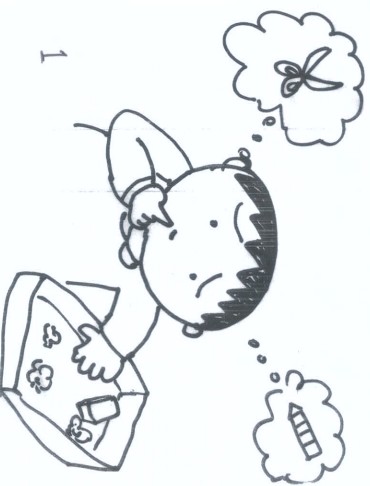 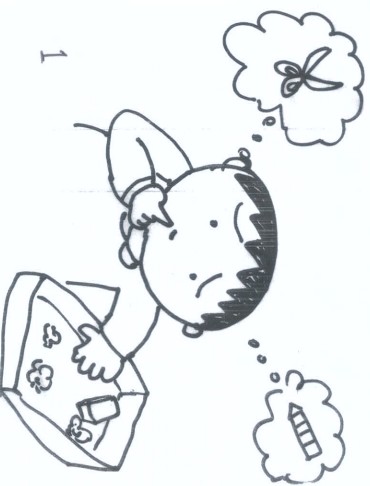 我會整理書包 (人E3) (人E4)(生E1)我會整理書包 (人E3) (人E4)(生E1)我會整理書包 (人E3) (人E4)(生E1)我會整理書包 (人E3) (人E4)15’2510’5’10’15’觀察情境圖卡一情境圖卡二情境圖卡三檢核表觀察白紙評量項目評量規準評量方式能適應學校生活。透過大手牽小手的活動，探索周遭環境的潛藏危機。實作評量能適應學校生活。透過問題與討論，找出可用的策略解決校園生活問題。實作評量能適應學校生活。探索學校可利用資源與教室的相對位置，並實地拜訪。實作評量能適應學校生活。能分享參與活動的感覺與想法。實作評量能用合宜的方式與人友善互動。探究自我學習的方法，並介紹自己的興趣與專長。實作評量能用合宜的方式與人友善互動。能明白禮貌的重要性並學會以禮待人。實作評量能用合宜的方式與人友善互動。透過檢核表省思自己的表現，學習同儕的正向行為並身體力行。能積極參與各項活動。能主動學習參與班級事務，為人服務。實作評量能積極參與各項活動。能在校慶活動中體會團隊合作的意義，盡力爭取班上榮譽。實作評量能積極參與各項活動。規劃個人可運用的時間，思考所需的策略與行動，並具體實踐。實作評量評量項目評量規準評量方式能盡自己分內的責任。能夠知道什麼行為是專心的表現並身體力行。實作評量能盡自己分內的責任。能透過活動的參與，探索自己在團體中所扮演的角色，體會自己的責任，並身體力行。實作評量能盡自己分內的責任。能維持個人、班級、學校共同的秩序和整潔。實作評量能盡自己分內的責任。透過班級掃除活動，為自己學習的環境盡一份心力。實作評量能了解自己成長的過程，並懂得感恩。探究自我學習的方法，並發展自己的興趣與專長。實作評量能了解自己成長的過程，並懂得感恩。能感受生命的可貴與成長的喜悅。實作評量能了解自己成長的過程，並懂得感恩。能了解自己成長的過程，並懂得感恩。實作評量能欣賞與關懷他人。能在大手牽小手的活動中，感受學長姐的關愛。實作評量能欣賞與關懷他人。能主動參與班級事務，體驗為人服務的樂趣。實作評量能欣賞與關懷他人。能欣賞不同成長背景的人，並與他人和諧相處。實作評量能欣賞與關懷他人。能以實際行動表達對學長姐的敬愛與謝意。實作評量能覺察生活中的問題，並思考解決方法。能思考程序性的問題解決方法並實踐。實作評量能覺察生活中的問題，並思考解決方法。珍惜管理維護個人及公共物品。實作評量